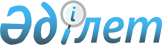 2020-2021 оқу жылына жоғары оқу орнынан кейінгі білімі бар кадрларды даярлауға арналған мемлекеттік білім беру тапсырысын орналастыру туралыҚазақстан Республикасы Білім және ғылым министрінің 2020 жылғы 3 тамыздағы № 329 бұйрығы. Қазақстан Республикасының Әділет министрлігінде 2020 жылғы 5 тамызда № 21054 болып тіркелді.
      "Республикалық бюджеттен қаржыландырылатын білім беру ұйымдарында (Қарулы Күштер, басқа да әскерлер мен әскери құралымдар, сондай-ақ арнаулы мемлекеттік органдар үшін мамандар даярлауды жүзеге асыратын білім беру ұйымдарын қоспағанда) жоғары және жоғары оқу орнынан кейінгі, сондай-ақ техникалық және кәсіптік, орта білімнен кейінгі білімі бар мамандар даярлауға 2018 - 2019, 2019 - 2020, 2020 - 2021 оқу жылдарына арналған мемлекеттік білім беру тапсырысын бекіту туралы" Қазақстан Республикасы Үкіметінің 2018 жылғы 16 сәуірдегі № 199 қаулысының 2-тармағына, сондай-ақ, 2020-2021 оқу жылына жоғары және жоғары оқу орнынан кейінгі білімі бар кадрларды даярлауға, сондай-ақ, жоғары оқу орындарының дайындық бөлімдеріне мемлекеттік білім беру тапсырысын орналастыру бойынша комиссия отырысының 2020 жылғы 16 маусымдағы № 2 хаттамасына сәйкес БҰЙЫРАМЫН:
      1. Қоса беріліп отырған: 
      1) осы бұйрыққа 1-қосымшаға сәйкес 2020 - 2021 оқу жылына білім беру бағдарламаларының топтары бойынша магистрлерді даярлауға арналған мемлекеттік білім беру тапсырысы орналастырылатын жоғары және (немесе) жоғары оқу орнынан кейінгі білім беру ұйымдарының тізбесі;
      2) осы бұйрыққа 2-қосымшаға сәйкес 2020 - 2021 оқу жылына білім беру бағдарламаларының топтары бойынша магистрлерді квота бойынша даярлауға арналған мемлекеттік білім беру тапсырысы орналастырылатын жоғары және (немесе) жоғары оқу орнынан кейінгі білім беру ұйымдарының тізбесі;
      3) осы бұйрыққа 3-қосымшаға сәйкес 2020 - 2021 оқу жылына магистрлерді халықаралық келісім бойынша даярлауға арналған мемлекеттік білім беру тапсырысы орналастырылатын жоғары және (немесе) жоғары оқу орнынан кейінгі білім беру ұйымдарының тізбесі бекітілсін;
      4) осы бұйрыққа 4-қосымшаға сәйкес 2020 - 2021 оқу жылына жоғары және (немесе) жоғары оқу орнынан кейінгі білім беру ұйымдарында PhD докторларын даярлауға арналған мемлекеттік білім беру тапсырысы бекітілсін.
      2. Қазақстан Республикасы Білім және ғылым министрлігінің Жоғары және жоғары оқу орнынан кейінгі білім департаменті Қазақстан Республикасының заңнамасында белгіленген тәртіппен:
      1) осы бұйрықтың Қазақстан Республикасы Әділет министрлігінде мемлекеттік тіркелуін;
      2) осы бұйрық ресми жарияланғаннан кейін бұйрықты Қазақстан Республикасы Білім және ғылым министрлігінің ресми интернет-ресурсында орналастыруды;
      3) осы бұйрық мемлекеттік тіркеуден өткеннен кейін он жұмыс күні ішінде Қазақстан Респуликасы Білім және ғылым министрлігінің Заң қызметі департаментіне осы тармақтың 1), және 2) тармақшаларында көзделеген іс-шаралардың орындалуы туралы мәліметтерді ұсынуды қамтамасыз етсін.
      3. Осы бұйрықтың орындалуын бақылау Қазақстан Республикасының Білім және ғылым вице-министрі М.М. Дәуленовке жүктелсін.
      4. Осы бұйрық алғашқы ресми жарияланған күнінен кейін қолданысқа енгізіледі. 2020 - 2021 оқу жылына білім беру бағдарламаларының топтары бойынша магистрлерді даярлауға арналған мемлекеттік білім беру тапсырысы орналастырылатын жоғары және (немесе) жоғары оқу орнынан кейінгі білім беру ұйымдарының тізбесі
      Ескерту. 1-қосымшаға өзгеріс енгізілді - ҚР Білім және ғылым министрінің 07.10.2020 № 428 (алғашқы ресми жарияланған күнінен кейін қолданысқа енгізіледі) бұйрығымен. 2020 - 2021 оқу жылына білім беру бағдарламаларының топтары бойынша магистрлерді квота бойынша даярлауға арналған мемлекеттік білім беру тапсырысы орналастырылатын жоғары және (немесе) жоғары оқу орнынан кейінгі білім беру ұйымдарының тізбесі
      Ескерту. 2-қосымша жаңа редакцияда - ҚР Білім және ғылым министрінің 07.10.2020 № 428 (алғашқы ресми жарияланған күнінен кейін қолданысқа енгізіледі) бұйрығымен.
      Кестенің жалғасы
      Кестенің жалғасы 2020 - 2021 оқу жылына магистрлерді халықаралық келісім бойынша даярлауға арналған мемлекеттік білім беру тапсырысы орналастырылатын жоғары және (немесе) жоғары оқу орнынан кейінгі білім беру ұйымдарының тізбесі Жоғары және (немесе) жоғары оқу орнынан кейінгі білім беру ұйымдарында PhD докторларын даярлауға 2020-2021 оқу жылына арналған мемлекеттік білім беру тапсырысы
      Ескерту. 4-қосымша жаңа редакцияда - ҚР Білім және ғылым министрінің 07.10.2020 № 428 (алғашқы ресми жарияланған күнінен кейін қолданысқа енгізіледі) бұйрығымен.
					© 2012. Қазақстан Республикасы Әділет министрлігінің «Қазақстан Республикасының Заңнама және құқықтық ақпарат институты» ШЖҚ РМК
				
      Қазақстан Республикасының
Білім және ғылым министрі

А. Аймагамбетов
Қазақстан Республикасы
Білім және ғылым министрінің
2020 жылғы 3 тамыздағы
№ 329 бұйрығына
1-қосымша
M001 - Педагогика және психология

№

ЖЖОКБҰ атауы

1
"Қ. Жұбанов атындағы Ақтөбе өңірлік университетi" коммерциялық емес акционерлік қоғамы
2
"Халел Досмұхамедов атындағы Атырау университеті" коммерциялық емес акционерлік қоғамы
3
"Сәрсен Аманжолов атындағы Шығыс Қазақстан университетi" коммерциялық емес акционерлік қоғамы
4
"Семей қаласының Шәкәрім атындағы университеті" коммерциялық емес акционерлік қоғамы
5
"Л.Н. Гумилев атындағы Еуразия ұлттық университеті" коммерциялық емес акционерлік қоғамы
6
"Ө.А.Байқоңыров атындағы Жезқазған университеті" акционерлік қоғамы
8
"І. Жансүгіров атындағы Жетісу университеті" коммерциялық емес акционерлік қоғамы
9
"Махамбет Өтемісов атындағы Батыс Қазақстан университеті" коммерциялық емес акционерлік қоғамы
10
"Қазақ инновациялық гуманитарлық-заң университеті" Білім мекемесі
11
"Қазақ ұлттық қыздар педагогикалық университеті" коммерциялық емес акционерлік қоғамы
12
"Абай атындағы Қазақ ұлттық педагогикалық университетi" коммерциялық емес акционерлік қоғамы
13
"Әл-Фараби атындағы Қазақ ұлттық университетi" коммерциялық емес акционерлік қоғамы
14
"Абылай хан атындағы Қазақ халықаралық қатынастар және әлем тілдері университеті" акционерлік қоғамы
15
"Академик Е.А. Бөкетов атындағы Қарағанды университетi" коммерциялық емес акционерлік қоғамы
16
"Ш. Есенов атындағы Каспий технологиялар және инжиниринг университеті" коммерциялық емес акционерлік қоғамы
17
"Ш. Уәлиханов атындағы Көкшетау университетi" коммерциялық емес акционерлік қоғамы
18
"Өмірзақ Сұлтанғазин атындағы Қостанай педагогикалық университеті" коммерциялық емес акционерлік қоғамы
19
"А. Байтұрсынов атындағы Қостанай өңірлік университеті" коммерциялық емес акционерлік қоғамы
20
"Қорқыт Ата атындағы Қызылорда университеті" коммерциялық емес акционерлік қоғамы
21
"Қожа Ахмет Ясауи атындағы Халықаралық қазақ-түрік университеті" мекемесі
22
"Павлодар педагогикалық университеті" коммерциялық емес акционерлік қоғамы
23
"Торайғыров университеті" коммерциялық емес акционерлік қоғамы
24
"Манаш Қозыбаев атындағы Солтүстік Қазақстан университеті" коммерциялық емес акционерлік қоғамы
25
"Тараз педагогикалық университеті" коммерциялық емес акционерлік қоғамы
26
"Университет "Тұран-Астана" мекемесі
27
"М. Әуезов атындағы Оңтүстiк Қазақстан университетi" коммерциялық емес акционерлік қоғамы
M002 - Мектепке дейінгі оқыту және тәрбиелеу

№

ЖЖОКБҰ атауы

1
"Қ. Жұбанов атындағы Ақтөбе өңірлік университетi" коммерциялық емес акционерлік қоғамы
2
"Сәрсен Аманжолов атындағы Шығыс Қазақстан университетi" коммерциялық емес акционерлік қоғамы
3
"Семей қаласының Шәкәрім атындағы университеті" коммерциялық емес акционерлік қоғамы
4
"І. Жансүгіров атындағы Жетісу университеті" коммерциялық емес акционерлік қоғамы
5
"Қазақ ұлттық қыздар педагогикалық университеті" коммерциялық емес акционерлік қоғамы
6
"Абай атындағы Қазақ ұлттық педагогикалық университетi" коммерциялық емес акционерлік қоғамы
7
"Академик Е.А. Бөкетов атындағы Қарағанды университетi" коммерциялық емес акционерлік қоғамы
8
"Ш. Уәлиханов атындағы Көкшетау университетi" коммерциялық емес акционерлік қоғамы
9
"Қожа Ахмет Ясауи атындағы Халықаралық қазақ-түрік университеті" мекемесі
10
"Павлодар педагогикалық университеті" коммерциялық емес акционерлік қоғамы
11
"Оңтүстік Қазақстан мемлекеттік педагогикалық университеті" коммерциялық емес акционерлік қоғамы
12
"М. Әуезов атындағы Оңтүстiк Қазақстан университетi" коммерциялық емес акционерлік қоғамы
M003 - Пәндік мамандандырылмаған педагогтерді даярлау

№

ЖЖОКБҰ атауы

1
"Қ. Жұбанов атындағы Ақтөбе өңірлік университетi" коммерциялық емес акционерлік қоғамы
2
"Халел Досмұхамедов атындағы Атырау университеті" коммерциялық емес акционерлік қоғамы
3
"Сәрсен Аманжолов атындағы Шығыс Қазақстан университетi" коммерциялық емес акционерлік қоғамы
4
"Семей қаласының Шәкәрім атындағы университеті" коммерциялық емес акционерлік қоғамы
5
"І. Жансүгіров атындағы Жетісу университеті" коммерциялық емес акционерлік қоғамы
6
"Махамбет Өтемісов атындағы Батыс Қазақстан университеті" коммерциялық емес акционерлік қоғамы
7
"Абай атындағы Қазақ ұлттық педагогикалық университетi" коммерциялық емес акционерлік қоғамы
8
"Академик Е.А. Бөкетов атындағы Қарағанды университетi" коммерциялық емес акционерлік қоғамы
9
"Ш. Есенов атындағы Каспий технологиялар және инжиниринг университеті" коммерциялық емес акционерлік қоғамы
10
"Ш. Уәлиханов атындағы Көкшетау университетi" коммерциялық емес акционерлік қоғамы
11
"Қорқыт Ата атындағы Қызылорда университеті" коммерциялық емес акционерлік қоғамы
12
"Қожа Ахмет Ясауи атындағы Халықаралық қазақ-түрік университеті" мекемесі
13
"Павлодар педагогикалық университеті" коммерциялық емес акционерлік қоғамы
14
"Оңтүстік Қазақстан мемлекеттік педагогикалық университеті" коммерциялық емес акционерлік қоғамы
15
"М. Әуезов атындағы Оңтүстiк Қазақстан университетi" коммерциялық емес акционерлік қоғамы
M004 - Бастапқы әскери дайындық педагогтерін даярлау

№

ЖЖОКБҰ атауы

1
"Абай атындағы Қазақ ұлттық педагогикалық университетi" коммерциялық емес акционерлік қоғамы
2
"Оңтүстік Қазақстан мемлекеттік педагогикалық университеті" коммерциялық емес акционерлік қоғамы
M005 - Дене шынықтыру педагогтерін даярлау

№

ЖЖОКБҰ атауы

1
"Қ. Жұбанов атындағы Ақтөбе өңірлік университетi" коммерциялық емес акционерлік қоғамы
2
"Сәрсен Аманжолов атындағы Шығыс Қазақстан университетi" коммерциялық емес акционерлік қоғамы
3
"Семей қаласының Шәкәрім атындағы университеті" коммерциялық емес акционерлік қоғамы
4
"Л.Н. Гумилев атындағы Еуразия ұлттық университеті" коммерциялық емес акционерлік қоғамы
5
"І. Жансүгіров атындағы Жетісу университеті" коммерциялық емес акционерлік қоғамы
6
"Махамбет Өтемісов атындағы Батыс Қазақстан университеті" коммерциялық емес акционерлік қоғамы
7
"Қазақ спорт және туризм академиясы" коммерциялық емес акционерлік қоғамы
8
"Абай атындағы Қазақ ұлттық педагогикалық университетi" коммерциялық емес акционерлік қоғамы
9
"Әл-Фараби атындағы Қазақ ұлттық университетi" коммерциялық емес акционерлік қоғамы
10
"Академик Е.А. Бөкетов атындағы Қарағанды университетi" коммерциялық емес акционерлік қоғамы
11
"Қожа Ахмет Ясауи атындағы Халықаралық қазақ-түрік университеті" мекемесі
12
"Павлодар педагогикалық университеті" коммерциялық емес акционерлік қоғамы
13
"Манаш Қозыбаев атындағы Солтүстік Қазақстан университеті" коммерциялық емес акционерлік қоғамы
14
"Оңтүстік Қазақстан мемлекеттік педагогикалық университеті" коммерциялық емес акционерлік қоғамы
M006 - Музыка педагогтерін даярлау

№

ЖЖОКБҰ атауы

1
"Абай атындағы Қазақ ұлттық педагогикалық университетi" коммерциялық емес акционерлік қоғамы
2
"Қожа Ахмет Ясауи атындағы Халықаралық қазақ-түрік университеті" мекемесі
3
"Семей қаласының Шәкәрім атындағы университеті" коммерциялық емес акционерлік қоғамы
4
"Қорқыт Ата атындағы Қызылорда университеті" коммерциялық емес акционерлік қоғамы
5
"Махамбет Өтемісов атындағы Батыс Қазақстан университеті" коммерциялық емес акционерлік қоғамы
6
"Оңтүстік Қазақстан мемлекеттік педагогикалық университеті" коммерциялық емес акционерлік қоғамы
7
"Павлодар педагогикалық университеті" коммерциялық емес акционерлік қоғамы
8
"І. Жансүгіров атындағы Жетісу университеті" коммерциялық емес акционерлік қоғамы
9
"Қазақ ұлттық қыздар педагогикалық университеті" коммерциялық емес акционерлік қоғамы
M007 - Көркем еңбек, графика және жобалау педагогтерін даярлау

№

ЖЖОКБҰ атауы

1
"Абай атындағы Қазақ ұлттық педагогикалық университетi" коммерциялық емес акционерлік қоғамы
2
"Қожа Ахмет Ясауи атындағы Халықаралық қазақ-түрік университеті" мекемесі
3
"Семей қаласының Шәкәрім атындағы университеті" коммерциялық емес акционерлік қоғамы
4
"М. Әуезов атындағы Оңтүстiк Қазақстан университетi" коммерциялық емес акционерлік қоғамы
5
"Оңтүстік Қазақстан мемлекеттік педагогикалық университеті" коммерциялық емес акционерлік қоғамы
6
"Қ. Жұбанов атындағы Ақтөбе өңірлік университетi" коммерциялық емес акционерлік қоғамы
M008 - Кәсіптік оқыту педагогтерін даярлау

№

ЖЖОКБҰ атауы

1
"Сәрсен Аманжолов атындағы Шығыс Қазақстан университетi" коммерциялық емес акционерлік қоғамы
2
"І. Жансүгіров атындағы Жетісу университеті" коммерциялық емес акционерлік қоғамы
3
"Сәкен Сейфуллин атындағы Қазақ агротехникалық университеті" акционерлік қоғамы
4
"Қазақ ұлттық аграрлық университеті" коммерциялық емес акционерлік қоғамы
5
"Қазақ ұлттық қыздар педагогикалық университеті" коммерциялық емес акционерлік қоғамы
7
"Абай атындағы Қазақ ұлттық педагогикалық университетi" коммерциялық емес акционерлік қоғамы
8
"Қарағанды техникалық университетi" коммерциялық емес акционерлік қоғамы
9
"Академик Е.А. Бөкетов атындағы Қарағанды университетi" коммерциялық емес акционерлік қоғамы
10
"Қорқыт Ата атындағы Қызылорда университеті" коммерциялық емес акционерлік қоғамы
11
"Оңтүстік Қазақстан мемлекеттік педагогикалық университеті" коммерциялық емес акционерлік қоғамы
13
"М. Әуезов атындағы Оңтүстiк Қазақстан университетi" коммерциялық емес акционерлік қоғамы
M010 - Математика педагогтерін даярлау

№

ЖЖОКБҰ атауы

1
"Қ. Жұбанов атындағы Ақтөбе өңірлік университетi" коммерциялық емес акционерлік қоғамы
2
"Халел Досмұхамедов атындағы Атырау университеті" коммерциялық емес акционерлік қоғамы
3
"Сәрсен Аманжолов атындағы Шығыс Қазақстан университетi" коммерциялық емес акционерлік қоғамы
4
"Семей қаласының Шәкәрім атындағы университеті" коммерциялық емес акционерлік қоғамы
5
"Л.Н. Гумилев атындағы Еуразия ұлттық университеті" коммерциялық емес акционерлік қоғамы
6
"І. Жансүгіров атындағы Жетісу университеті" коммерциялық емес акционерлік қоғамы
7
"Махамбет Өтемісов атындағы Батыс Қазақстан университеті" коммерциялық емес акционерлік қоғамы
8
"Қазақ ұлттық қыздар педагогикалық университеті" коммерциялық емес акционерлік қоғамы
9
"Абай атындағы Қазақ ұлттық педагогикалық университетi" коммерциялық емес акционерлік қоғамы
10
"Академик Е.А. Бөкетов атындағы Қарағанды университетi" коммерциялық емес акционерлік қоғамы
11
"Ш. Есенов атындағы Каспий технологиялар және инжиниринг университеті" коммерциялық емес акционерлік қоғамы
12
"Ш. Уәлиханов атындағы Көкшетау университетi" коммерциялық емес акционерлік қоғамы
13
"Өмірзақ Сұлтанғазин атындағы Қостанай педагогикалық университеті" коммерциялық емес акционерлік қоғамы
14
"Қорқыт Ата атындағы Қызылорда университеті" коммерциялық емес акционерлік қоғамы
15
"Қожа Ахмет Ясауи атындағы Халықаралық қазақ-түрік университеті" мекемесі
16
"Павлодар педагогикалық университеті" коммерциялық емес акционерлік қоғамы
17
"Манаш Қозыбаев атындағы Солтүстік Қазақстан университеті" коммерциялық емес акционерлік қоғамы
18
"Тараз педагогикалық университеті" коммерциялық емес акционерлік қоғамы
19
"Сулейман Демирель атындағы университет" мекемесі
20
"Халықаралық бизнес университеті" жауапкершілігі шектеулі серіктестігі
21
"Оңтүстік Қазақстан мемлекеттік педагогикалық университеті" коммерциялық емес акционерлік қоғамы
22
"М. Әуезов атындағы Оңтүстiк Қазақстан университетi" коммерциялық емес акционерлік қоғамы
M011 - Физика педагогтерін даярлау (қазақ, орыс, ағылшын тілдері

№

ЖЖОКБҰ атауы

1
"Қ. Жұбанов атындағы Ақтөбе өңірлік университетi" коммерциялық емес акционерлік қоғамы
2
"Халел Досмұхамедов атындағы Атырау университеті" коммерциялық емес акционерлік қоғамы
3
"Сәрсен Аманжолов атындағы Шығыс Қазақстан университетi" коммерциялық емес акционерлік қоғамы
4
"Семей қаласының Шәкәрім атындағы университеті" коммерциялық емес акционерлік қоғамы
5
"Л.Н. Гумилев атындағы Еуразия ұлттық университеті" коммерциялық емес акционерлік қоғамы
6
"І. Жансүгіров атындағы Жетісу университеті" коммерциялық емес акционерлік қоғамы
7
"Махамбет Өтемісов атындағы Батыс Қазақстан университеті" коммерциялық емес акционерлік қоғамы
8
"Қазақ ұлттық қыздар педагогикалық университеті" коммерциялық емес акционерлік қоғамы
9
"Абай атындағы Қазақ ұлттық педагогикалық университетi" коммерциялық емес акционерлік қоғамы
10
"Әл-Фараби атындағы Қазақ ұлттық университетi" коммерциялық емес акционерлік қоғамы
11
"Академик Е.А. Бөкетов атындағы Қарағанды университетi" коммерциялық емес акционерлік қоғамы
12
"Ш. Есенов атындағы Каспий технологиялар және инжиниринг университеті" коммерциялық емес акционерлік қоғамы
13
"Өмірзақ Сұлтанғазин атындағы Қостанай педагогикалық университеті" коммерциялық емес акционерлік қоғамы
14
"Қорқыт Ата атындағы Қызылорда университеті" коммерциялық емес акционерлік қоғамы
15
"Қожа Ахмет Ясауи атындағы Халықаралық қазақ-түрік университеті" мекемесі
16
"Астана халықаралық университеті" жауапкершілігі шектеулі серіктестігі
17
"Павлодар педагогикалық университеті" коммерциялық емес акционерлік қоғамы
18
"Манаш Қозыбаев атындағы Солтүстік Қазақстан университеті" коммерциялық емес акционерлік қоғамы
19
"Тараз педагогикалық университеті" коммерциялық емес акционерлік қоғамы
20
"Халықаралық бизнес университеті" жауапкершілігі шектеулі серіктестігі
21
"Оңтүстік Қазақстан мемлекеттік педагогикалық университеті" коммерциялық емес акционерлік қоғамы
22
"М. Әуезов атындағы Оңтүстiк Қазақстан университетi" коммерциялық емес акционерлік қоғамы
M012 - Информатика педагогтерін даярлау (қазақ, орыс, ағылшын тілдері

№

ЖЖОКБҰ атауы

1
"Қ. Жұбанов атындағы Ақтөбе өңірлік университетi" коммерциялық емес акционерлік қоғамы
2
"Халел Досмұхамедов атындағы Атырау университеті" коммерциялық емес акционерлік қоғамы
3
"Сәрсен Аманжолов атындағы Шығыс Қазақстан университетi" коммерциялық емес акционерлік қоғамы
4
"Семей қаласының Шәкәрім атындағы университеті" коммерциялық емес акционерлік қоғамы
5
"Л.Н. Гумилев атындағы Еуразия ұлттық университеті" коммерциялық емес акционерлік қоғамы
6
"І. Жансүгіров атындағы Жетісу университеті" коммерциялық емес акционерлік қоғамы
7
"Қазақ ұлттық қыздар педагогикалық университеті" коммерциялық емес акционерлік қоғамы
8
"Абай атындағы Қазақ ұлттық педагогикалық университетi" коммерциялық емес акционерлік қоғамы
9
"Әл-Фараби атындағы Қазақ ұлттық университетi" коммерциялық емес акционерлік қоғамы
10
"Академик Е.А. Бөкетов атындағы Қарағанды университетi" коммерциялық емес акционерлік қоғамы
11
"Ш. Есенов атындағы Каспий технологиялар және инжиниринг университеті" коммерциялық емес акционерлік қоғамы
12
"Ш. Уәлиханов атындағы Көкшетау университетi" коммерциялық емес акционерлік қоғамы
13
"Өмірзақ Сұлтанғазин атындағы Қостанай педагогикалық университеті" коммерциялық емес акционерлік қоғамы
14
"Қорқыт Ата атындағы Қызылорда университеті" коммерциялық емес акционерлік қоғамы
15
"Қожа Ахмет Ясауи атындағы Халықаралық қазақ-түрік университеті" мекемесі
16
"Астана халықаралық университеті" жауапкершілігі шектеулі серіктестігі
17
"Павлодар педагогикалық университеті" коммерциялық емес акционерлік қоғамы
18
"Торайғыров университеті" коммерциялық емес акционерлік қоғамы
19
"Манаш Қозыбаев атындағы Солтүстік Қазақстан университеті" коммерциялық емес акционерлік қоғамы
20
"Тараз педагогикалық университеті" коммерциялық емес акционерлік қоғамы
21
"Халықаралық бизнес университеті" жауапкершілігі шектеулі серіктестігі
22
"Оңтүстік Қазақстан мемлекеттік педагогикалық университеті" коммерциялық емес акционерлік қоғамы
23
"М. Әуезов атындағы Оңтүстiк Қазақстан университетi" коммерциялық емес акционерлік қоғамы
M013 - Химия педагогтерін даярлау (қазақ, орыс, ағылшын тілдері)

№

ЖЖОКБҰ атауы

1
"Қ. Жұбанов атындағы Ақтөбе өңірлік университетi" коммерциялық емес акционерлік қоғамы
2
"Сәрсен Аманжолов атындағы Шығыс Қазақстан университетi" коммерциялық емес акционерлік қоғамы
3
"Семей қаласының Шәкәрім атындағы университеті" коммерциялық емес акционерлік қоғамы
4
"Л.Н. Гумилев атындағы Еуразия ұлттық университеті" коммерциялық емес акционерлік қоғамы
5
"Махамбет Өтемісов атындағы Батыс Қазақстан университеті" коммерциялық емес акционерлік қоғамы
6
"Қазақ ұлттық қыздар педагогикалық университеті" коммерциялық емес акционерлік қоғамы
7
"Абай атындағы Қазақ ұлттық педагогикалық университетi" коммерциялық емес акционерлік қоғамы
8
"Әл-Фараби атындағы Қазақ ұлттық университетi" коммерциялық емес акционерлік қоғамы
9
"Академик Е.А. Бөкетов атындағы Қарағанды университетi" коммерциялық емес акционерлік қоғамы
10
"Ш. Уәлиханов атындағы Көкшетау университетi" коммерциялық емес акционерлік қоғамы
11
"Өмірзақ Сұлтанғазин атындағы Қостанай педагогикалық университеті" коммерциялық емес акционерлік қоғамы
12
"Қорқыт Ата атындағы Қызылорда университеті" коммерциялық емес акционерлік қоғамы
13
"Қожа Ахмет Ясауи атындағы Халықаралық қазақ-түрік университеті" мекемесі
14
"Астана халықаралық университеті" жауапкершілігі шектеулі серіктестігі
15
"Павлодар педагогикалық университеті" коммерциялық емес акционерлік қоғамы
16
"Манаш Қозыбаев атындағы Солтүстік Қазақстан университеті" коммерциялық емес акционерлік қоғамы
17
"Тараз педагогикалық университеті" коммерциялық емес акционерлік қоғамы
18
"Оңтүстік Қазақстан мемлекеттік педагогикалық университеті" коммерциялық емес акционерлік қоғамы
19
"М. Әуезов атындағы Оңтүстiк Қазақстан университетi" коммерциялық емес акционерлік қоғамы
M014 - Биология педагогтерін даярлау (қазақ, орыс, ағылшын тілдері

№

ЖЖОКБҰ атауы

1
"Қ. Жұбанов атындағы Ақтөбе өңірлік университетi" коммерциялық емес акционерлік қоғамы
2
"Сәрсен Аманжолов атындағы Шығыс Қазақстан университетi" коммерциялық емес акционерлік қоғамы
3
"Семей қаласының Шәкәрім атындағы университеті" коммерциялық емес акционерлік қоғамы
4
"Л.Н. Гумилев атындағы Еуразия ұлттық университеті" коммерциялық емес акционерлік қоғамы
5
"І. Жансүгіров атындағы Жетісу университеті" коммерциялық емес акционерлік қоғамы
6
"Махамбет Өтемісов атындағы Батыс Қазақстан университеті" коммерциялық емес акционерлік қоғамы
7
"Қазақ ұлттық қыздар педагогикалық университеті" коммерциялық емес акционерлік қоғамы
8
"Абай атындағы Қазақ ұлттық педагогикалық университетi" коммерциялық емес акционерлік қоғамы
9
"Әл-Фараби атындағы Қазақ ұлттық университетi" коммерциялық емес акционерлік қоғамы
10
"Академик Е.А. Бөкетов атындағы Қарағанды университетi" коммерциялық емес акционерлік қоғамы
11
"Ш. Уәлиханов атындағы Көкшетау университетi" коммерциялық емес акционерлік қоғамы
12
"Өмірзақ Сұлтанғазин атындағы Қостанай педагогикалық университеті" коммерциялық емес акционерлік қоғамы
13
"Қорқыт Ата атындағы Қызылорда университеті" коммерциялық емес акционерлік қоғамы
14
"Қожа Ахмет Ясауи атындағы Халықаралық қазақ-түрік университеті" мекемесі
15
"Астана халықаралық университеті" жауапкершілігі шектеулі серіктестігі
16
"Павлодар педагогикалық университеті" коммерциялық емес акционерлік қоғамы
17
"Тараз педагогикалық университеті" коммерциялық емес акционерлік қоғамы
18
"Оңтүстік Қазақстан мемлекеттік педагогикалық университеті" коммерциялық емес акционерлік қоғамы
M015 - География педагогтерін даярлау

№

ЖЖОКБҰ атауы

1
"Қ. Жұбанов атындағы Ақтөбе өңірлік университетi" коммерциялық емес акционерлік қоғамы
2
"Сәрсен Аманжолов атындағы Шығыс Қазақстан университетi" коммерциялық емес акционерлік қоғамы
3
"Семей қаласының Шәкәрім атындағы университеті" коммерциялық емес акционерлік қоғамы
4
"Л.Н. Гумилев атындағы Еуразия ұлттық университеті" коммерциялық емес акционерлік қоғамы
5
"І. Жансүгіров атындағы Жетісу университеті" коммерциялық емес акционерлік қоғамы
6
"Махамбет Өтемісов атындағы Батыс Қазақстан университеті" коммерциялық емес акционерлік қоғамы
7
"Қазақ ұлттық қыздар педагогикалық университеті" коммерциялық емес акционерлік қоғамы
8
"Абай атындағы Қазақ ұлттық педагогикалық университетi" коммерциялық емес акционерлік қоғамы
9
"Әл-Фараби атындағы Қазақ ұлттық университетi" коммерциялық емес акционерлік қоғамы
10
"Академик Е.А. Бөкетов атындағы Қарағанды университетi" коммерциялық емес акционерлік қоғамы
11
"Ш. Уәлиханов атындағы Көкшетау университетi" коммерциялық емес акционерлік қоғамы
12
"Өмірзақ Сұлтанғазин атындағы Қостанай педагогикалық университеті" коммерциялық емес акционерлік қоғамы
13
"Астана халықаралық университеті" жауапкершілігі шектеулі серіктестігі
14
"Оңтүстік Қазақстан мемлекеттік педагогикалық университеті" коммерциялық емес акционерлік қоғамы
15
"М. Әуезов атындағы Оңтүстiк Қазақстан университетi" коммерциялық емес акционерлік қоғамы
M016 - Тарих педагогтерін даярлау

№

ЖЖОКБҰ атауы

1
"Қ. Жұбанов атындағы Ақтөбе өңірлік университетi" коммерциялық емес акционерлік қоғамы
2
"Халел Досмұхамедов атындағы Атырау университеті" коммерциялық емес акционерлік қоғамы
3
"Сәрсен Аманжолов атындағы Шығыс Қазақстан университетi" коммерциялық емес акционерлік қоғамы
4
"Семей қаласының Шәкәрім атындағы университеті" коммерциялық емес акционерлік қоғамы
6
"І. Жансүгіров атындағы Жетісу университеті" коммерциялық емес акционерлік қоғамы
7
"Махамбет Өтемісов атындағы Батыс Қазақстан университеті" коммерциялық емес акционерлік қоғамы
8
"Қазақ инновациялық гуманитарлық-заң университеті" Білім мекемесі
9
"Абай атындағы Қазақ ұлттық педагогикалық университетi" коммерциялық емес акционерлік қоғамы
10
"Әл-Фараби атындағы Қазақ ұлттық университетi" коммерциялық емес акционерлік қоғамы
11
"Академик Е.А. Бөкетов атындағы Қарағанды университетi" коммерциялық емес акционерлік қоғамы
12
"Өмірзақ Сұлтанғазин атындағы Қостанай педагогикалық университеті" коммерциялық емес акционерлік қоғамы
15
"Қорқыт Ата атындағы Қызылорда университеті" коммерциялық емес акционерлік қоғамы
16
"Павлодар педагогикалық университеті" коммерциялық емес акционерлік қоғамы
17
"Тараз педагогикалық университеті" коммерциялық емес акционерлік қоғамы
18
"Оңтүстік Қазақстан мемлекеттік педагогикалық университеті" коммерциялық емес акционерлік қоғамы
M017 - Қазақ тілі мен әдебиетінің педагогтерін даярлау

№

ЖЖОКБҰ атауы

1
"Қ. Жұбанов атындағы Ақтөбе өңірлік университетi" коммерциялық емес акционерлік қоғамы
2
"Халел Досмұхамедов атындағы Атырау университеті" коммерциялық емес акционерлік қоғамы
3
"Сәрсен Аманжолов атындағы Шығыс Қазақстан университетi" коммерциялық емес акционерлік қоғамы
4
"Семей қаласының Шәкәрім атындағы университеті" коммерциялық емес акционерлік қоғамы
5
"Л.Н. Гумилев атындағы Еуразия ұлттық университеті" коммерциялық емес акционерлік қоғамы
6
"І. Жансүгіров атындағы Жетісу университеті" коммерциялық емес акционерлік қоғамы
7
"Махамбет Өтемісов атындағы Батыс Қазақстан университеті" коммерциялық емес акционерлік қоғамы
8
"Қазақ ұлттық қыздар педагогикалық университеті" коммерциялық емес акционерлік қоғамы
9
"Абай атындағы Қазақ ұлттық педагогикалық университетi" коммерциялық емес акционерлік қоғамы
10
"Әл-Фараби атындағы Қазақ ұлттық университетi" коммерциялық емес акционерлік қоғамы
11
"Академик Е.А. Бөкетов атындағы Қарағанды университетi" коммерциялық емес акционерлік қоғамы
12
"Ш. Есенов атындағы Каспий технологиялар және инжиниринг университеті" коммерциялық емес акционерлік қоғамы
13
"Ш. Уәлиханов атындағы Көкшетау университетi" коммерциялық емес акционерлік қоғамы
14
"Қорқыт Ата атындағы Қызылорда университеті" коммерциялық емес акционерлік қоғамы
15
"Қожа Ахмет Ясауи атындағы Халықаралық қазақ-түрік университеті" мекемесі
16
"Павлодар педагогикалық университеті" коммерциялық емес акционерлік қоғамы
17
"Торайғыров университеті" коммерциялық емес акционерлік қоғамы
18
"Тараз педагогикалық университеті" коммерциялық емес акционерлік қоғамы
19
"Университет "Тұран-Астана" мекемесі
20
"Сулейман Демирель атындағы университет" мекемесі
21
"Халықаралық бизнес университеті" жауапкершілігі шектеулі серіктестігі
22
"Оңтүстік Қазақстан мемлекеттік педагогикалық университеті" коммерциялық емес акционерлік қоғамы
M018 - Орыс тілі мен әдебиетінің педагогтерін даярлау

№

ЖЖОКБҰ атауы

1
"Қ. Жұбанов атындағы Ақтөбе өңірлік университетi" коммерциялық емес акционерлік қоғамы
2
"Халел Досмұхамедов атындағы Атырау университеті" коммерциялық емес акционерлік қоғамы
3
"Сәрсен Аманжолов атындағы Шығыс Қазақстан университетi" коммерциялық емес акционерлік қоғамы
4
"Л.Н. Гумилев атындағы Еуразия ұлттық университеті" коммерциялық емес акционерлік қоғамы
5
"І. Жансүгіров атындағы Жетісу университеті" коммерциялық емес акционерлік қоғамы
6
"Махамбет Өтемісов атындағы Батыс Қазақстан университеті" коммерциялық емес акционерлік қоғамы
7
"Қазақ ұлттық қыздар педагогикалық университеті" коммерциялық емес акционерлік қоғамы
8
"Абай атындағы Қазақ ұлттық педагогикалық университетi" коммерциялық емес акционерлік қоғамы
9
"Әл-Фараби атындағы Қазақ ұлттық университетi" коммерциялық емес акционерлік қоғамы
10
"Академик Е.А. Бөкетов атындағы Қарағанды университетi" коммерциялық емес акционерлік қоғамы
11
"Ш. Есенов атындағы Каспий технологиялар және инжиниринг университеті" коммерциялық емес акционерлік қоғамы
12
"Ш. Уәлиханов атындағы Көкшетау университетi" коммерциялық емес акционерлік қоғамы
13
"Қорқыт Ата атындағы Қызылорда университеті" коммерциялық емес акционерлік қоғамы
14
"Қожа Ахмет Ясауи атындағы Халықаралық қазақ-түрік университеті" мекемесі
15
"Павлодар педагогикалық университеті" коммерциялық емес акционерлік қоғамы
16
"Манаш Қозыбаев атындағы Солтүстік Қазақстан университеті" коммерциялық емес акционерлік қоғамы
17
"Тараз педагогикалық университеті" коммерциялық емес акционерлік қоғамы
18
"Оңтүстік Қазақстан мемлекеттік педагогикалық университеті" коммерциялық емес акционерлік қоғамы
M019 - Шет тілдері педагогтерін даярлау

№

ЖЖОКБҰ атауы

1
"Қ. Жұбанов атындағы Ақтөбе өңірлік университетi" коммерциялық емес акционерлік қоғамы
3
"Халел Досмұхамедов атындағы Атырау университеті" коммерциялық емес акционерлік қоғамы
4
"Сәрсен Аманжолов атындағы Шығыс Қазақстан университетi" коммерциялық емес акционерлік қоғамы
5
"Семей қаласының Шәкәрім атындағы университеті" коммерциялық емес акционерлік қоғамы
6
"Л.Н. Гумилев атындағы Еуразия ұлттық университеті" коммерциялық емес акционерлік қоғамы
7
"Махамбет Өтемісов атындағы Батыс Қазақстан университеті" коммерциялық емес акционерлік қоғамы
9
"Қазақ ұлттық қыздар педагогикалық университеті" коммерциялық емес акционерлік қоғамы
10
"Абай атындағы Қазақ ұлттық педагогикалық университетi" коммерциялық емес акционерлік қоғамы
11
"Әл-Фараби атындағы Қазақ ұлттық университетi" коммерциялық емес акционерлік қоғамы
13
"Абылай хан атындағы Қазақ халықаралық қатынастар және әлем тілдері университеті" акционерлік қоғамы
14
"Қазақстан-Американдық Еркін Университеті" жауапкершілігі шектеулі серіктестігі
15
"Академик Е.А. Бөкетов атындағы Қарағанды университетi" коммерциялық емес акционерлік қоғамы
16
"Ш. Уәлиханов атындағы Көкшетау университетi" коммерциялық емес акционерлік қоғамы
17
"Қорқыт Ата атындағы Қызылорда университеті" коммерциялық емес акционерлік қоғамы
18
"Қожа Ахмет Ясауи атындағы Халықаралық қазақ-түрік университеті" мекемесі
19
"Астана халықаралық университеті" жауапкершілігі шектеулі серіктестігі
20
"Павлодар педагогикалық университеті" коммерциялық емес акционерлік қоғамы
21
"Торайғыров университеті" коммерциялық емес акционерлік қоғамы
22
"Манаш Қозыбаев атындағы Солтүстік Қазақстан университеті" коммерциялық емес акционерлік қоғамы
23
"Тараз педагогикалық университеті" коммерциялық емес акционерлік қоғамы
24
"Сулейман Демирель атындағы университет" мекемесі
25
"Халықаралық бизнес университеті" жауапкершілігі шектеулі серіктестігі
26
"Оңтүстік Қазақстан мемлекеттік педагогикалық университеті" коммерциялық емес акционерлік қоғамы
M020 - Әлеуметтік педагогика және өзін-өзі тану бойынша кадрларын даярлау

№

ЖЖОКБҰ атауы

1
"Сәрсен Аманжолов атындағы Шығыс Қазақстан университетi" коммерциялық емес акционерлік қоғамы
2
"Л.Н. Гумилев атындағы Еуразия ұлттық университеті" коммерциялық емес акционерлік қоғамы
3
"Әл-Фараби атындағы Қазақ ұлттық университетi" коммерциялық емес акционерлік қоғамы
4
"Академик Е.А. Бөкетов атындағы Қарағанды университетi" коммерциялық емес акционерлік қоғамы
5
"Тараз педагогикалық университеті" коммерциялық емес акционерлік қоғамы
M021 - Арнайы педагогика

№

ЖЖОКБҰ атауы

1
"Қ. Жұбанов атындағы Ақтөбе өңірлік университетi" коммерциялық емес акционерлік қоғамы
2
"Сәрсен Аманжолов атындағы Шығыс Қазақстан университетi" коммерциялық емес акционерлік қоғамы
3
"І. Жансүгіров атындағы Жетісу университеті" коммерциялық емес акционерлік қоғамы
4
"Қазақ ұлттық қыздар педагогикалық университеті" коммерциялық емес акционерлік қоғамы
5
"Абай атындағы Қазақ ұлттық педагогикалық университетi" коммерциялық емес акционерлік қоғамы
6
"Академик Е.А. Бөкетов атындағы Қарағанды университетi" коммерциялық емес акционерлік қоғамы
7
"Манаш Қозыбаев атындағы Солтүстік Қазақстан университеті" коммерциялық емес акционерлік қоғамы
8
"Оңтүстік Қазақстан мемлекеттік педагогикалық университеті" коммерциялық емес акционерлік қоғамы
M028 - Режиссура

№

Жоғары және (немесе) жоғары оқу орнынан кейінгі білім беру ұйымдарының атауы

1
Қазақстан Республикасы Мәдениет және спорт министрлігінің "Т.Қ. Жүргенов атындағы Қазақ ұлттық өнер академиясы" республикалық мемлекеттік мекемесі
2
"Тұран" университеті" мекемесі
M032 - Аудиовизуалды өнер және медиа өндіріс

№

Жоғары және (немесе) жоғары оқу орнынан кейінгі білім беру ұйымдарының атауы

1
Қазақстан Республикасы Мәдениет және спорт министрлігінің "Т.Қ. Жүргенов атындағы Қазақ ұлттық өнер академиясы" республикалық мемлекеттік мекемесі
2
"Тұран" университеті" мекемесі
M035 - Сән, дизайн

№

ЖЖОКБҰ атауы

1
"Д. Серiкбаев атындағы Шығыс Қазақстан техникалық университетi" коммерциялық емес акционерлік қоғамы
2
"Л.Н. Гумилев атындағы Еуразия ұлттық университеті" коммерциялық емес акционерлік қоғамы
3
"Махамбет Өтемісов атындағы Батыс Қазақстан университеті" коммерциялық емес акционерлік қоғамы
4
Қазақстан Республикасы Мәдениет және спорт министрлігінің "Т.Қ. Жүргенов атындағы Қазақ ұлттық өнер академиясы" республикалық мемлекеттік мекемесі
5
"Сәкен Сейфуллин атындағы Қазақ агротехникалық университеті" акционерлік қоғамы
6
"Абай атындағы Қазақ ұлттық педагогикалық университетi" коммерциялық емес акционерлік қоғамы
7
"Әл-Фараби атындағы Қазақ ұлттық университетi" коммерциялық емес акционерлік қоғамы
8
"Халықаралық білім беру корпорациясы" акционерлік қоғамы
9
"Астана халықаралық университеті" жауапкершілігі шектеулі серіктестігі
10
"М.Х. Дулати атындағы Тараз өңірлік университеті" коммерциялық емес акционерлік қоғамы
11
"Оңтүстік Қазақстан мемлекеттік педагогикалық университеті" коммерциялық емес акционерлік қоғамы
12
"М. Әуезов атындағы Оңтүстiк Қазақстан университетi" коммерциялық емес акционерлік қоғамы
M036 – Полиграфия

№

ЖЖОКБҰ атауы

1
"Абай атындағы Қазақ ұлттық педагогикалық университетi" коммерциялық емес акционерлік қоғамы
M050 - Философия және әдеп

№

ЖЖОКБҰ атауы

1
"Сәрсен Аманжолов атындағы Шығыс Қазақстан университетi" коммерциялық емес акционерлік қоғамы
2
"Л.Н. Гумилев атындағы Еуразия ұлттық университеті" коммерциялық емес акционерлік қоғамы
3
"Абай атындағы Қазақ ұлттық педагогикалық университетi" коммерциялық емес акционерлік қоғамы
4
"Әл-Фараби атындағы Қазақ ұлттық университетi" коммерциялық емес акционерлік қоғамы
5
"Академик Е.А. Бөкетов атындағы Қарағанды университетi" коммерциялық емес акционерлік қоғамы
6
"Қожа Ахмет Ясауи атындағы Халықаралық қазақ-түрік университеті" мекемесі
7
"Торайғыров университеті" коммерциялық емес акционерлік қоғамы
M051 - Дінтану және теология

№

ЖЖОКБҰ атауы

1
"Л.Н. Гумилев атындағы Еуразия ұлттық университеті" коммерциялық емес акционерлік қоғамы
2
"НҰР-МҮБАРАК "Египет Ислам мәдениеті университеті" жеке мекемесі
3
"Абай атындағы Қазақ ұлттық педагогикалық университетi" коммерциялық емес акционерлік қоғамы
4
"Әл-Фараби атындағы Қазақ ұлттық университетi" коммерциялық емес акционерлік қоғамы
5
"Қожа Ахмет Ясауи атындағы Халықаралық қазақ-түрік университеті" мекемесі
M052 – Исламтану

№

ЖЖОКБҰ атауы

1
"Әл-Фараби атындағы Қазақ ұлттық университетi" коммерциялық емес акционерлік қоғамы
2
"НҰР-МҮБАРАК "Египет Ислам мәдениеті университеті" жеке мекемесі
M053 - Тарих және археология

№

ЖЖОКБҰ атауы

1
"Қ. Жұбанов атындағы Ақтөбе өңірлік университетi" коммерциялық емес акционерлік қоғамы
2
"Халел Досмұхамедов атындағы Атырау университеті" коммерциялық емес акционерлік қоғамы
3
"Сәрсен Аманжолов атындағы Шығыс Қазақстан университетi" коммерциялық емес акционерлік қоғамы
4
"Семей қаласының Шәкәрім атындағы университеті" коммерциялық емес акционерлік қоғамы
5
"Л.Н. Гумилев атындағы Еуразия ұлттық университеті" коммерциялық емес акционерлік қоғамы
6
"Махамбет Өтемісов атындағы Батыс Қазақстан университеті" коммерциялық емес акционерлік қоғамы
7
"Қазақ ұлттық қыздар педагогикалық университеті" коммерциялық емес акционерлік қоғамы
8
"Абай атындағы Қазақ ұлттық педагогикалық университетi" коммерциялық емес акционерлік қоғамы
9
"Әл-Фараби атындағы Қазақ ұлттық университетi" коммерциялық емес акционерлік қоғамы
10
"Академик Е.А. Бөкетов атындағы Қарағанды университетi" коммерциялық емес акционерлік қоғамы
11
"Ш. Уәлиханов атындағы Көкшетау университетi" коммерциялық емес акционерлік қоғамы
12
"А. Байтұрсынов атындағы Қостанай өңірлік университеті" коммерциялық емес акционерлік қоғамы
13
"Қожа Ахмет Ясауи атындағы Халықаралық қазақ-түрік университеті" мекемесі
14
"Торайғыров университеті" коммерциялық емес акционерлік қоғамы
15
"Манаш Қозыбаев атындағы Солтүстік Қазақстан университеті" коммерциялық емес акционерлік қоғамы
16
"М.Х. Дулати атындағы Тараз өңірлік университеті" коммерциялық емес акционерлік қоғамы
17
"М. Әуезов атындағы Оңтүстiк Қазақстан университетi" коммерциялық емес акционерлік қоғамы
M054 – Түркітану

№

ЖЖОКБҰ атауы

1
"Л.Н. Гумилев атындағы Еуразия ұлттық университеті" коммерциялық емес акционерлік қоғамы
2
"Абай атындағы Қазақ ұлттық педагогикалық университетi" коммерциялық емес акционерлік қоғамы
3
"Әл-Фараби атындағы Қазақ ұлттық университетi" коммерциялық емес акционерлік қоғамы
4
"Қожа Ахмет Ясауи атындағы Халықаралық қазақ-түрік университеті" мекемесі
M055 – Шығыстану

№

ЖЖОКБҰ атауы

1
"Абай атындағы Қазақ ұлттық педагогикалық университетi" коммерциялық емес акционерлік қоғамы
2
"Әл-Фараби атындағы Қазақ ұлттық университетi" коммерциялық емес акционерлік қоғамы
3
"Л.Н. Гумилев атындағы Еуразия ұлттық университеті" коммерциялық емес акционерлік қоғамы
4
"Абылай хан атындағы Қазақ халықаралық қатынастар және әлем тілдері университеті" акционерлік қоғамы
M056 - Аударма ісі, ілеспе аударма

№

ЖЖОКБҰ атауы

1
"Халел Досмұхамедов атындағы Атырау университеті" коммерциялық емес акционерлік қоғамы
2
"Л.Н. Гумилев атындағы Еуразия ұлттық университеті" коммерциялық емес акционерлік қоғамы
3
"Абай атындағы Қазақ ұлттық педагогикалық университетi" коммерциялық емес акционерлік қоғамы
5
"Әл-Фараби атындағы Қазақ ұлттық университетi" коммерциялық емес акционерлік қоғамы
6
"Абылай хан атындағы Қазақ халықаралық қатынастар және әлем тілдері университеті" акционерлік қоғамы
8
"Қазақстан-Американдық Еркін Университеті" жауапкершілігі шектеулі серіктестігі
9
"Қорқыт Ата атындағы Қызылорда университеті" коммерциялық емес акционерлік қоғамы
10
"Торайғыров университеті" коммерциялық емес акционерлік қоғамы
11
"М.С.Нарикбаев атындағы КазГЮУ" акционерлік қоғамы
M057 – Лингвистика

№

ЖЖОКБҰ атауы

1
"Қ. Жұбанов атындағы Ақтөбе өңірлік университетi" коммерциялық емес акционерлік қоғамы
2
"Л.Н. Гумилев атындағы Еуразия ұлттық университеті" коммерциялық емес акционерлік қоғамы
3
"Қазақ ұлттық қыздар педагогикалық университеті" коммерциялық емес акционерлік қоғамы
4
"Абай атындағы Қазақ ұлттық педагогикалық университетi" коммерциялық емес акционерлік қоғамы
5
"Әл-Фараби атындағы Қазақ ұлттық университетi" коммерциялық емес акционерлік қоғамы
M058 – Әдебиет

№

ЖЖОКБҰ атауы

1
"Абай атындағы Қазақ ұлттық педагогикалық университетi" коммерциялық емес акционерлік қоғамы
2
"Әл-Фараби атындағы Қазақ ұлттық университетi" коммерциялық емес акционерлік қоғамы
M059 - Шетел филологиясы

№

ЖЖОКБҰ атауы

1
"Қ. Жұбанов атындағы Ақтөбе өңірлік университетi" коммерциялық емес акционерлік қоғамы
2
"Л.Н. Гумилев атындағы Еуразия ұлттық университеті" коммерциялық емес акционерлік қоғамы
3
"Абай атындағы Қазақ ұлттық педагогикалық университетi" коммерциялық емес акционерлік қоғамы
4
"Әл-Фараби атындағы Қазақ ұлттық университетi" коммерциялық емес акционерлік қоғамы
5
"Абылай хан атындағы Қазақ халықаралық қатынастар және әлем тілдері университеті" акционерлік қоғамы
6
"Академик Е.А. Бөкетов атындағы Қарағанды университетi" коммерциялық емес акционерлік қоғамы
7
"А. Байтұрсынов атындағы Қостанай өңірлік университеті" коммерциялық емес акционерлік қоғамы
8
"Қожа Ахмет Ясауи атындағы Халықаралық қазақ-түрік университеті" мекемесі
9
"Торайғыров университеті" коммерциялық емес акционерлік қоғамы
10
"М.С.Нарикбаев атындағы КазГЮУ" акционерлік қоғамы
M060 – Филология

№

ЖЖОКБҰ атауы

1
"Қ. Жұбанов атындағы Ақтөбе өңірлік университетi" коммерциялық емес акционерлік қоғамы
2
"Халел Досмұхамедов атындағы Атырау университеті" коммерциялық емес акционерлік қоғамы
3
"Сәрсен Аманжолов атындағы Шығыс Қазақстан университетi" коммерциялық емес акционерлік қоғамы
4
"Семей қаласының Шәкәрім атындағы университеті" коммерциялық емес акционерлік қоғамы
5
"Л.Н. Гумилев атындағы Еуразия ұлттық университеті" коммерциялық емес акционерлік қоғамы
6
"Махамбет Өтемісов атындағы Батыс Қазақстан университеті" коммерциялық емес акционерлік қоғамы
7
"Қазақ инновациялық гуманитарлық-заң университеті" Білім мекемесі
8
"Қазақ ұлттық қыздар педагогикалық университеті" коммерциялық емес акционерлік қоғамы
9
"Абай атындағы Қазақ ұлттық педагогикалық университетi" коммерциялық емес акционерлік қоғамы
10
"Әл-Фараби атындағы Қазақ ұлттық университетi" коммерциялық емес акционерлік қоғамы
11
"Ш. Уәлиханов атындағы Көкшетау университетi" коммерциялық емес акционерлік қоғамы
12
"А. Байтұрсынов атындағы Қостанай өңірлік университеті" коммерциялық емес акционерлік қоғамы
13
"Қорқыт Ата атындағы Қызылорда университеті" коммерциялық емес акционерлік қоғамы
14
"Қожа Ахмет Ясауи атындағы Халықаралық қазақ-түрік университеті" мекемесі
15
"Торайғыров университеті" коммерциялық емес акционерлік қоғамы
16
"Манаш Қозыбаев атындағы Солтүстік Қазақстан университеті" коммерциялық емес акционерлік қоғамы
17
"М.Х. Дулати атындағы Тараз өңірлік университеті" коммерциялық емес акционерлік қоғамы
18
"М. Әуезов атындағы Оңтүстiк Қазақстан университетi" коммерциялық емес акционерлік қоғамы
M061 – Әлеуметтану

№

ЖЖОКБҰ атауы

1
"Л.Н. Гумилев атындағы Еуразия ұлттық университеті" коммерциялық емес акционерлік қоғамы
2
"Қазақ ұлттық қыздар педагогикалық университеті" коммерциялық емес акционерлік қоғамы
3
"Абай атындағы Қазақ ұлттық педагогикалық университетi" коммерциялық емес акционерлік қоғамы
4
"Әл-Фараби атындағы Қазақ ұлттық университетi" коммерциялық емес акционерлік қоғамы
5
"Академик Е.А. Бөкетов атындағы Қарағанды университетi" коммерциялық емес акционерлік қоғамы
6
"Қожа Ахмет Ясауи атындағы Халықаралық қазақ-түрік университеті" мекемесі
7
"Торайғыров университеті" коммерциялық емес акционерлік қоғамы
8
"М.С.Нарикбаев атындағы КазГЮУ" акционерлік қоғамы
M062 – Мәдениеттану

№

ЖЖОКБҰ атауы

1
"Сәрсен Аманжолов атындағы Шығыс Қазақстан университетi" коммерциялық емес акционерлік қоғамы
2
"Л.Н. Гумилев атындағы Еуразия ұлттық университеті" коммерциялық емес акционерлік қоғамы
3
"Абай атындағы Қазақ ұлттық педагогикалық университетi" коммерциялық емес акционерлік қоғамы
4
"Әл-Фараби атындағы Қазақ ұлттық университетi" коммерциялық емес акционерлік қоғамы
5
"Торайғыров университеті" коммерциялық емес акционерлік қоғамы
M063 - Саясаттану және конфликтология

№

ЖЖОКБҰ атауы

1
"Л.Н. Гумилев атындағы Еуразия ұлттық университеті" коммерциялық емес акционерлік қоғамы
2
"Абай атындағы Қазақ ұлттық педагогикалық университетi" коммерциялық емес акционерлік қоғамы
3
"Әл-Фараби атындағы Қазақ ұлттық университетi" коммерциялық емес акционерлік қоғамы
4
"Академик Е.А. Бөкетов атындағы Қарағанды университетi" коммерциялық емес акционерлік қоғамы
5
"Қожа Ахмет Ясауи атындағы Халықаралық қазақ-түрік университеті" мекемесі
6
"Торайғыров университеті" коммерциялық емес акционерлік қоғамы
7
"Нархоз Университеті" акционерлік қоғамы
8
"М. Әуезов атындағы Оңтүстiк Қазақстан университетi" коммерциялық емес акционерлік қоғамы
M064 - Халықаралық қатынастар

№

ЖЖОКБҰ атауы

1
"Л.Н. Гумилев атындағы Еуразия ұлттық университеті" коммерциялық емес акционерлік қоғамы
2
"Махамбет Өтемісов атындағы Батыс Қазақстан университеті" коммерциялық емес акционерлік қоғамы
3
"Абай атындағы Қазақ ұлттық педагогикалық университетi" коммерциялық емес акционерлік қоғамы
4
"Әл-Фараби атындағы Қазақ ұлттық университетi" коммерциялық емес акционерлік қоғамы
5
"Абылай хан атындағы Қазақ халықаралық қатынастар және әлем тілдері университеті" акционерлік қоғамы
6
"Қазақстан-Американдық Еркін Университеті" жауапкершілігі шектеулі серіктестігі
7
"Академик Е.А. Бөкетов атындағы Қарағанды университетi" коммерциялық емес акционерлік қоғамы
8
"Астана халықаралық университеті" жауапкершілігі шектеулі серіктестігі
9
"Тұран" университеті" мекемесі
10
"Халықаралық бизнес университеті" жауапкершілігі шектеулі серіктестігі
M065 – Аймақтану

№

ЖЖОКБҰ атауы

1
"Л.Н. Гумилев атындағы Еуразия ұлттық университеті" коммерциялық емес акционерлік қоғамы
2
"Абай атындағы Қазақ ұлттық педагогикалық университетi" коммерциялық емес акционерлік қоғамы
3
"Әл-Фараби атындағы Қазақ ұлттық университетi" коммерциялық емес акционерлік қоғамы
4
"Абылай хан атындағы Қазақ халықаралық қатынастар және әлем тілдері университеті" акционерлік қоғамы
M066 - Психология

№

ЖЖОКБҰ атауы

1
"Қ. Жұбанов атындағы Ақтөбе өңірлік университетi" коммерциялық емес акционерлік қоғамы
2
"Сәрсен Аманжолов атындағы Шығыс Қазақстан университетi" коммерциялық емес акционерлік қоғамы
3
"Семей қаласының Шәкәрім атындағы университеті" коммерциялық емес акционерлік қоғамы
4
"Л.Н. Гумилев атындағы Еуразия ұлттық университеті" коммерциялық емес акционерлік қоғамы
5
"Махамбет Өтемісов атындағы Батыс Қазақстан университеті" коммерциялық емес акционерлік қоғамы
6
"Қазақ ұлттық қыздар педагогикалық университеті" коммерциялық емес акционерлік қоғамы
7
"Абай атындағы Қазақ ұлттық педагогикалық университетi" коммерциялық емес акционерлік қоғамы
8
"Әл-Фараби атындағы Қазақ ұлттық университетi" коммерциялық емес акционерлік қоғамы
9
"Қазақстан-Американдық Еркін Университеті" жауапкершілігі шектеулі серіктестігі
10
"Академик Е.А. Бөкетов атындағы Қарағанды университетi" коммерциялық емес акционерлік қоғамы
11
"Астана халықаралық университеті" жауапкершілігі шектеулі серіктестігі
12
"Торайғыров университеті" коммерциялық емес акционерлік қоғамы
13
"М.Х. Дулати атындағы Тараз өңірлік университеті" коммерциялық емес акционерлік қоғамы
14
"Тұран" университеті" мекемесі
15
"М. Әуезов атындағы Оңтүстiк Қазақстан университетi" коммерциялық емес акционерлік қоғамы
M067 - Журналистика және репортерлық іс

№

ЖЖОКБҰ атауы

1
"Л.Н. Гумилев атындағы Еуразия ұлттық университеті" коммерциялық емес акционерлік қоғамы
2
"Әл-Фараби атындағы Қазақ ұлттық университетi" коммерциялық емес акционерлік қоғамы
3
"Абылай хан атындағы Қазақ халықаралық қатынастар және әлем тілдері университеті" акционерлік қоғамы
4
"Академик Е.А. Бөкетов атындағы Қарағанды университетi" коммерциялық емес акционерлік қоғамы
5
"А. Байтұрсынов атындағы Қостанай өңірлік университеті" коммерциялық емес акционерлік қоғамы
6
"Торайғыров университеті" коммерциялық емес акционерлік қоғамы
7
"Манаш Қозыбаев атындағы Солтүстік Қазақстан университеті" коммерциялық емес акционерлік қоғамы
8
"Тұран" университеті" мекемесі
9
"Сулейман Демирель атындағы университет" мекемесі
M068 - Қоғаммен байланыс

№

ЖЖОКБҰ атауы

1
"Әл-Фараби атындағы Қазақ ұлттық университетi" коммерциялық емес акционерлік қоғамы
2
"Л.Н. Гумилев атындағы Еуразия ұлттық университеті" коммерциялық емес акционерлік қоғамы
M069 - Кітапхана ісі, ақпаратты өңдеу және архив ісі

№

ЖЖОКБҰ атауы

1
"Торайғыров университеті" коммерциялық емес акционерлік қоғамы
2
"Әл-Фараби атындағы Қазақ ұлттық университетi" коммерциялық емес акционерлік қоғамы
3
"М. Әуезов атындағы Оңтүстiк Қазақстан университетi" коммерциялық емес акционерлік қоғамы
M070 - Экономика

№

ЖЖОКБҰ атауы

1
"Қ. Жұбанов атындағы Ақтөбе өңірлік университетi" коммерциялық емес акционерлік қоғамы
2
"Алматы технологиялық университеті" акционерлік қоғамы
3
"Халел Досмұхамедов атындағы Атырау университеті" коммерциялық емес акционерлік қоғамы
4
"Сафи Өтебаев атындағы Атырау мұнай және газ университеті" коммерциялық емес акционерлік қоғамы
5
"Д. Серiкбаев атындағы Шығыс Қазақстан техникалық университетi" коммерциялық емес акционерлік қоғамы
6
"Сәрсен Аманжолов атындағы Шығыс Қазақстан университетi" коммерциялық емес акционерлік қоғамы
7
"Семей қаласының Шәкәрім атындағы университеті" коммерциялық емес акционерлік қоғамы
8
"Л.Н. Гумилев атындағы Еуразия ұлттық университеті" коммерциялық емес акционерлік қоғамы
9
"Ө.А.Байқоңыров атындағы Жезқазған университеті" акционерлік қоғамы
10
"І. Жансүгіров атындағы Жетісу университеті" коммерциялық емес акционерлік қоғамы
11
"Жәңгір хан атындағы Батыс Қазақстан аграрлық-техникалық университеті" коммерциялық емес акционерлік қоғамы
12
"Махамбет Өтемісов атындағы Батыс Қазақстан университеті" коммерциялық емес акционерлік қоғамы
13
"М.Тынышпаев атындағы Қазақ көлік және коммуникациялар академиясы" акционерлік қоғамы
14
"Сәкен Сейфуллин атындағы Қазақ агротехникалық университеті" акционерлік қоғамы
15
"Қазақ инновациялық гуманитарлық-заң университеті" Білім мекемесі
16
"Қазақ ұлттық аграрлық университеті" коммерциялық емес акционерлік қоғамы
17
"Абай атындағы Қазақ ұлттық педагогикалық университетi" коммерциялық емес акционерлік қоғамы
18
"Әл-Фараби атындағы Қазақ ұлттық университетi" коммерциялық емес акционерлік қоғамы
19
"Абылай хан атындағы Қазақ халықаралық қатынастар және әлем тілдері университеті" акционерлік қоғамы
20
"Қазақ қатынас жолдары университеті" мекемесі
21
"Қарағанды индустриялық университеті" коммерциялық емес акционерлік қоғамы
22
"Қарағанды техникалық университетi" коммерциялық емес акционерлік қоғамы
23
"Академик Е.А. Бөкетов атындағы Қарағанды университетi" коммерциялық емес акционерлік қоғамы
24
"Қазтұтынушылародағының Қарағанды экономикалық университеті" мемлекеттік емес мекемесі
25
"Ш. Есенов атындағы Каспий технологиялар және инжиниринг университеті" коммерциялық емес акционерлік қоғамы
26
"Ш. Уәлиханов атындағы Көкшетау университетi" коммерциялық емес акционерлік қоғамы
27
"А. Байтұрсынов атындағы Қостанай өңірлік университеті" коммерциялық емес акционерлік қоғамы
28
"Қорқыт Ата атындағы Қызылорда университеті" коммерциялық емес акционерлік қоғамы
29
"Қожа Ахмет Ясауи атындағы Халықаралық қазақ-түрік университеті" мекемесі
30
"Астана халықаралық университеті" жауапкершілігі шектеулі серіктестігі
31
"Торайғыров университеті" коммерциялық емес акционерлік қоғамы
32
"Манаш Қозыбаев атындағы Солтүстік Қазақстан университеті" коммерциялық емес акционерлік қоғамы
33
"М.Х. Дулати атындағы Тараз өңірлік университеті" коммерциялық емес акционерлік қоғамы
34
"Тұран" университеті" мекемесі
35
"Университет "Тұран-Астана" мекемесі
36
"Сулейман Демирель атындағы университет" мекемесі
37
"М.С.Нарикбаев атындағы КазГЮУ" акционерлік қоғамы
38
"Халықаралық бизнес университеті" жауапкершілігі шектеулі серіктестігі
39
"Нархоз Университеті" акционерлік қоғамы
40
"Қаржы академиясы" акционерлік қоғамы
41
"М. Әуезов атындағы Оңтүстiк Қазақстан университетi" коммерциялық емес акционерлік қоғамы
M071 - Мемлекеттік және жергілікті басқару

№

ЖЖОКБҰ атауы

1
"Қ. Жұбанов атындағы Ақтөбе өңірлік университетi" коммерциялық емес акционерлік қоғамы
2
"Алматы технологиялық университеті" акционерлік қоғамы
3
"Сәрсен Аманжолов атындағы Шығыс Қазақстан университетi" коммерциялық емес акционерлік қоғамы
4
"Семей қаласының Шәкәрім атындағы университеті" коммерциялық емес акционерлік қоғамы
5
"Л.Н. Гумилев атындағы Еуразия ұлттық университеті" коммерциялық емес акционерлік қоғамы
6
"І. Жансүгіров атындағы Жетісу университеті" коммерциялық емес акционерлік қоғамы
7
"Жәңгір хан атындағы Батыс Қазақстан аграрлық-техникалық университеті" коммерциялық емес акционерлік қоғамы
8
"Махамбет Өтемісов атындағы Батыс Қазақстан университеті" коммерциялық емес акционерлік қоғамы
9
"Қазақ ұлттық аграрлық университеті" коммерциялық емес акционерлік қоғамы
10
"Абай атындағы Қазақ ұлттық педагогикалық университетi" коммерциялық емес акционерлік қоғамы
11
"Әл-Фараби атындағы Қазақ ұлттық университетi" коммерциялық емес акционерлік қоғамы
13
"Абылай хан атындағы Қазақ халықаралық қатынастар және әлем тілдері университеті" акционерлік қоғамы
14
"Қарағанды техникалық университетi" коммерциялық емес акционерлік қоғамы
15
"Академик Е.А. Бөкетов атындағы Қарағанды университетi" коммерциялық емес акционерлік қоғамы
16
"Қазтұтынушылародағының Қарағанды экономикалық университеті" мемлекеттік емес мекемесі
17
"А. Байтұрсынов атындағы Қостанай өңірлік университеті" коммерциялық емес акционерлік қоғамы
18
"Қорқыт Ата атындағы Қызылорда университеті" коммерциялық емес акционерлік қоғамы
20
"Қожа Ахмет Ясауи атындағы Халықаралық қазақ-түрік университеті" мекемесі
21
"Торайғыров университеті" коммерциялық емес акционерлік қоғамы
22
"Манаш Қозыбаев атындағы Солтүстік Қазақстан университеті" коммерциялық емес акционерлік қоғамы
24
"М.Х. Дулати атындағы Тараз өңірлік университеті" коммерциялық емес акционерлік қоғамы
26
"Университет "Тұран-Астана" мекемесі
27
"Нархоз Университеті" акционерлік қоғамы
M072 - Менеджмент

№

ЖЖОКБҰ атауы

1
"Қ. Жұбанов атындағы Ақтөбе өңірлік университетi" коммерциялық емес акционерлік қоғамы
2
"Алматы технологиялық университеті" акционерлік қоғамы
3
"Алматы Менеджмент Университеті" білім беру мекемесі
4
"Д. Серiкбаев атындағы Шығыс Қазақстан техникалық университетi" коммерциялық емес акционерлік қоғамы
5
"Семей қаласының Шәкәрім атындағы университеті" коммерциялық емес акционерлік қоғамы
6
"Л.Н. Гумилев атындағы Еуразия ұлттық университеті" коммерциялық емес акционерлік қоғамы
7
"І. Жансүгіров атындағы Жетісу университеті" коммерциялық емес акционерлік қоғамы
8
"Махамбет Өтемісов атындағы Батыс Қазақстан университеті" коммерциялық емес акционерлік қоғамы
9
"Сәкен Сейфуллин атындағы Қазақ агротехникалық университеті" акционерлік қоғамы
10
"Қазақ инновациялық гуманитарлық-заң университеті" Білім мекемесі
11
"Қазақ ұлттық аграрлық университеті" коммерциялық емес акционерлік қоғамы
12
"Қ.И. Сәтбаев атындағы Қазақ ұлттық техникалық зерттеу университеті" коммерциялық емес акционерлік қоғамы
13
"Абай атындағы Қазақ ұлттық педагогикалық университетi" коммерциялық емес акционерлік қоғамы
14
"Әл-Фараби атындағы Қазақ ұлттық университетi" коммерциялық емес акционерлік қоғамы
15
"Абылай хан атындағы Қазақ халықаралық қатынастар және әлем тілдері университеті" акционерлік қоғамы
16
"Қазақстан-Американдық Еркін Университеті" жауапкершілігі шектеулі серіктестігі
17
"Қазақстан-Британ техникалық университеті" акционерлік қоғамы
18
"Алматыдағы Қазақ Неміс университеті" білім беру Мекемесі
19
"Қарағанды техникалық университетi" коммерциялық емес акционерлік қоғамы
20
"Академик Е.А. Бөкетов атындағы Қарағанды университетi" коммерциялық емес акционерлік қоғамы
21
"Қазтұтынушылародағының Қарағанды экономикалық университеті" мемлекеттік емес мекемесі
22
"Ш. Есенов атындағы Каспий технологиялар және инжиниринг университеті" коммерциялық емес акционерлік қоғамы
23
"Ш. Уәлиханов атындағы Көкшетау университетi" коммерциялық емес акционерлік қоғамы
24
"А. Байтұрсынов атындағы Қостанай өңірлік университеті" коммерциялық емес акционерлік қоғамы
25
"Қорқыт Ата атындағы Қызылорда университеті" коммерциялық емес акционерлік қоғамы
26
"Халықаралық білім беру корпорациясы" акционерлік қоғамы
27
"Қожа Ахмет Ясауи атындағы Халықаралық қазақ-түрік университеті" мекемесі
28
"Астана халықаралық университеті" жауапкершілігі шектеулі серіктестігі
29
"Халықаралық ақпараттық технологиялар университеті" акционерлік қоғамы
30
"Торайғыров университеті" коммерциялық емес акционерлік қоғамы
31
"Манаш Қозыбаев атындағы Солтүстік Қазақстан университеті" коммерциялық емес акционерлік қоғамы
32
"М.Х. Дулати атындағы Тараз өңірлік университеті" коммерциялық емес акционерлік қоғамы
33
"Тұран" университеті" мекемесі
34
"Университет "Тұран-Астана" мекемесі
35
"Сулейман Демирель атындағы университет" мекемесі
36
"М.С.Нарикбаев атындағы КазГЮУ" акционерлік қоғамы
37
"Халықаралық бизнес университеті" жауапкершілігі шектеулі серіктестігі
38
"Нархоз Университеті" акционерлік қоғамы
39
"Қаржы академиясы" акционерлік қоғамы
40
"М. Әуезов атындағы Оңтүстiк Қазақстан университетi" коммерциялық емес акционерлік қоғамы
M073 - Аудит және салық салу

№

ЖЖОКБҰ атауы

1
"Алматы технологиялық университеті" акционерлік қоғамы
2
"Халел Досмұхамедов атындағы Атырау университеті" коммерциялық емес акционерлік қоғамы
3
"Д. Серiкбаев атындағы Шығыс Қазақстан техникалық университетi" коммерциялық емес акционерлік қоғамы
4
"Сәрсен Аманжолов атындағы Шығыс Қазақстан университетi" коммерциялық емес акционерлік қоғамы
5
"Семей қаласының Шәкәрім атындағы университеті" коммерциялық емес акционерлік қоғамы
6
"Л.Н. Гумилев атындағы Еуразия ұлттық университеті" коммерциялық емес акционерлік қоғамы
7
"І. Жансүгіров атындағы Жетісу университеті" коммерциялық емес акционерлік қоғамы
8
"Сәкен Сейфуллин атындағы Қазақ агротехникалық университеті" акционерлік қоғамы
9
"Қазақ ұлттық аграрлық университеті" коммерциялық емес акционерлік қоғамы
10
"Абай атындағы Қазақ ұлттық педагогикалық университетi" коммерциялық емес акционерлік қоғамы
11
"Әл-Фараби атындағы Қазақ ұлттық университетi" коммерциялық емес акционерлік қоғамы
12
"Академик Е.А. Бөкетов атындағы Қарағанды университетi" коммерциялық емес акционерлік қоғамы
13
"Қазтұтынушылародағының Қарағанды экономикалық университеті" мемлекеттік емес мекемесі
15
"А. Байтұрсынов атындағы Қостанай өңірлік университеті" коммерциялық емес акционерлік қоғамы
16
"Қорқыт Ата атындағы Қызылорда университеті" коммерциялық емес акционерлік қоғамы
17
"Қожа Ахмет Ясауи атындағы Халықаралық қазақ-түрік университеті" мекемесі
18
"Торайғыров университеті" коммерциялық емес акционерлік қоғамы
19
"М.Х. Дулати атындағы Тараз өңірлік университеті" коммерциялық емес акционерлік қоғамы
21
"Тұран" университеті" мекемесі
22
"Университет "Тұран-Астана" мекемесі
24
"М.С.Нарикбаев атындағы КазГЮУ" акционерлік қоғамы
25
"Халықаралық бизнес университеті" жауапкершілігі шектеулі серіктестігі
26
"Нархоз Университеті" акционерлік қоғамы
27
"Қаржы академиясы" акционерлік қоғамы
30
"М. Әуезов атындағы Оңтүстiк Қазақстан университетi" коммерциялық емес акционерлік қоғамы
M074 - Қаржы, банктік және сақтандыру ісі

№

ЖЖОКБҰ атауы

1
"Қ. Жұбанов атындағы Ақтөбе өңірлік университетi" коммерциялық емес акционерлік қоғамы
2
"Алматы технологиялық университеті" акционерлік қоғамы
3
"Алматы Менеджмент Университеті" білім беру мекемесі
5
"Халел Досмұхамедов атындағы Атырау университеті" коммерциялық емес акционерлік қоғамы
6
"Д. Серiкбаев атындағы Шығыс Қазақстан техникалық университетi" коммерциялық емес акционерлік қоғамы
7
"Сәрсен Аманжолов атындағы Шығыс Қазақстан университетi" коммерциялық емес акционерлік қоғамы
8
"Семей қаласының Шәкәрім атындағы университеті" коммерциялық емес акционерлік қоғамы
9
"Л.Н. Гумилев атындағы Еуразия ұлттық университеті" коммерциялық емес акционерлік қоғамы
10
"І. Жансүгіров атындағы Жетісу университеті" коммерциялық емес акционерлік қоғамы
11
"Сәкен Сейфуллин атындағы Қазақ агротехникалық университеті" акционерлік қоғамы
12
"Қазақ инновациялық гуманитарлық-заң университеті" Білім мекемесі
13
"Қазақ ұлттық аграрлық университеті" коммерциялық емес акционерлік қоғамы
14
"Абай атындағы Қазақ ұлттық педагогикалық университетi" коммерциялық емес акционерлік қоғамы
15
"Әл-Фараби атындағы Қазақ ұлттық университетi" коммерциялық емес акционерлік қоғамы
16
"Қазақ қатынас жолдары университеті" мекемесі
17
"Қазақстан-Американдық Еркін Университеті" жауапкершілігі шектеулі серіктестігі
19
"Қазақстан-Британ техникалық университеті" акционерлік қоғамы
20
"Алматыдағы Қазақ Неміс университеті" білім беру Мекемесі
21
"Академик Е.А. Бөкетов атындағы Қарағанды университетi" коммерциялық емес акционерлік қоғамы
23
"Қазтұтынушылародағының Қарағанды экономикалық университеті" мемлекеттік емес мекемесі
24
"А. Байтұрсынов атындағы Қостанай өңірлік университеті" коммерциялық емес акционерлік қоғамы
25
"Қорқыт Ата атындағы Қызылорда университеті" коммерциялық емес акционерлік қоғамы
26
"Қожа Ахмет Ясауи атындағы Халықаралық қазақ-түрік университеті" мекемесі
27
"Торайғыров университеті" коммерциялық емес акционерлік қоғамы
29
"Манаш Қозыбаев атындағы Солтүстік Қазақстан университеті" коммерциялық емес акционерлік қоғамы
30
"М.Х. Дулати атындағы Тараз өңірлік университеті" коммерциялық емес акционерлік қоғамы
32
"Тұран" университеті" мекемесі
33
"Университет "Тұран-Астана" мекемесі
34
"М.С.Нарикбаев атындағы КазГЮУ" акционерлік қоғамы
35
"Халықаралық бизнес университеті" жауапкершілігі шектеулі серіктестігі
36
"Нархоз Университеті" акционерлік қоғамы
43
"Қаржы академиясы" акционерлік қоғамы
44
"М. Әуезов атындағы Оңтүстiк Қазақстан университетi" коммерциялық емес акционерлік қоғамы
M075 - Маркетинг және жарнама

№

ЖЖОКБҰ атауы

1
"Қ. Жұбанов атындағы Ақтөбе өңірлік университетi" коммерциялық емес акционерлік қоғамы
2
"Алматы Менеджмент Университеті" білім беру мекемесі
3
"Д. Серiкбаев атындағы Шығыс Қазақстан техникалық университетi" коммерциялық емес акционерлік қоғамы
4
"Сәкен Сейфуллин атындағы Қазақ агротехникалық университеті" акционерлік қоғамы
5
"Абай атындағы Қазақ ұлттық педагогикалық университетi" коммерциялық емес акционерлік қоғамы
6
"Әл-Фараби атындағы Қазақ ұлттық университетi" коммерциялық емес акционерлік қоғамы
8
"Абылай хан атындағы Қазақ халықаралық қатынастар және әлем тілдері университеті" акционерлік қоғамы
9
"Академик Е.А. Бөкетов атындағы Қарағанды университетi" коммерциялық емес акционерлік қоғамы
10
"Қазтұтынушылародағының Қарағанды экономикалық университеті" мемлекеттік емес мекемесі
11
"Торайғыров университеті" коммерциялық емес акционерлік қоғамы
12
"Тұран" университеті" мекемесі
13
"М.С.Нарикбаев атындағы КазГЮУ" акционерлік қоғамы
15
"Халықаралық бизнес университеті" жауапкершілігі шектеулі серіктестігі
16
"Нархоз Университеті" акционерлік қоғамы
17
"М. Әуезов атындағы Оңтүстiк Қазақстан университетi" коммерциялық емес акционерлік қоғамы
M077 – Бағалау

№

ЖЖОКБҰ атауы

1
"Семей қаласының Шәкәрім атындағы университеті" коммерциялық емес акционерлік қоғамы
2
"Қазтұтынушылародағының Қарағанды экономикалық университеті" мемлекеттік емес мекемесі
3
"Қазақ ұлттық аграрлық университеті" коммерциялық емес акционерлік қоғамы
M078 – Құқық

№

ЖЖОКБҰ атауы

1
"Абай атындағы Қазақ ұлттық педагогикалық университетi" коммерциялық емес акционерлік қоғамы
3
"Қожа Ахмет Ясауи атындағы Халықаралық қазақ-түрік университеті" мекемесі
4
"А. Байтұрсынов атындағы Қостанай өңірлік университеті" коммерциялық емес акционерлік қоғамы
5
"М.С.Нарикбаев атындағы КазГЮУ" акционерлік қоғамы
6
"Астана халықаралық университеті" жауапкершілігі шектеулі серіктестігі
7
"Әл-Фараби атындағы Қазақ ұлттық университетi" коммерциялық емес акционерлік қоғамы
8
"М.Х. Дулати атындағы Тараз өңірлік университеті" коммерциялық емес акционерлік қоғамы
9
"Торайғыров университеті" коммерциялық емес акционерлік қоғамы
10
"Л.Н. Гумилев атындағы Еуразия ұлттық университеті" коммерциялық емес акционерлік қоғамы
11
"Манаш Қозыбаев атындағы Солтүстік Қазақстан университеті" коммерциялық емес акционерлік қоғамы
14
"Қазтұтынушылародағының Қарағанды экономикалық университеті" мемлекеттік емес мекемесі
15
"Сәрсен Аманжолов атындағы Шығыс Қазақстан университетi" коммерциялық емес акционерлік қоғамы
16
"Қазақстан-Американдық Еркін Университеті" жауапкершілігі шектеулі серіктестігі
17
"М. Әуезов атындағы Оңтүстiк Қазақстан университетi" коммерциялық емес акционерлік қоғамы
18
"Нархоз Университеті" акционерлік қоғамы
19
"Алматы Менеджмент Университеті" білім беру мекемесі
20
"Халықаралық бизнес университеті" жауапкершілігі шектеулі серіктестігі
21
"Абылай хан атындағы Қазақ халықаралық қатынастар және әлем тілдері университеті" акционерлік қоғамы
22
"Қ. Жұбанов атындағы Ақтөбе өңірлік университетi" коммерциялық емес акционерлік қоғамы
23
"Тұран" университеті" мекемесі
24
"Академик Е.А. Бөкетов атындағы Қарағанды университетi" коммерциялық емес акционерлік қоғамы
25
"Сулейман Демирель атындағы университет" мекемесі
26
"І. Жансүгіров атындағы Жетісу университеті" коммерциялық емес акционерлік қоғамы
27
"Халел Досмұхамедов атындағы Атырау университеті" коммерциялық емес акционерлік қоғамы
28
"Университет "Тұран-Астана" мекемесі
29
"Қазақ инновациялық гуманитарлық-заң университеті" Білім мекемесі
30
"Қазақ ұлттық аграрлық университеті" коммерциялық емес акционерлік қоғамы
M079 - Сот сараптамасы

№

ЖЖОКБҰ атауы

1
"Әл-Фараби атындағы Қазақ ұлттық университетi" коммерциялық емес акционерлік қоғамы
2
"Л.Н. Гумилев атындағы Еуразия ұлттық университеті" коммерциялық емес акционерлік қоғамы
M080 - Биология

№

ЖЖОКБҰ атауы

1
"Қ. Жұбанов атындағы Ақтөбе өңірлік университетi" коммерциялық емес акционерлік қоғамы
2
"Халел Досмұхамедов атындағы Атырау университеті" коммерциялық емес акционерлік қоғамы
3
"Сәрсен Аманжолов атындағы Шығыс Қазақстан университетi" коммерциялық емес акционерлік қоғамы
4
"Семей қаласының Шәкәрім атындағы университеті" коммерциялық емес акционерлік қоғамы
5
"Л.Н. Гумилев атындағы Еуразия ұлттық университеті" коммерциялық емес акционерлік қоғамы
6
"Махамбет Өтемісов атындағы Батыс Қазақстан университеті" коммерциялық емес акционерлік қоғамы
7
"Абай атындағы Қазақ ұлттық педагогикалық университетi" коммерциялық емес акционерлік қоғамы
8
"Әл-Фараби атындағы Қазақ ұлттық университетi" коммерциялық емес акционерлік қоғамы
9
"Академик Е.А. Бөкетов атындағы Қарағанды университетi" коммерциялық емес акционерлік қоғамы
10
"Ш. Уәлиханов атындағы Көкшетау университетi" коммерциялық емес акционерлік қоғамы
11
"А. Байтұрсынов атындағы Қостанай өңірлік университеті" коммерциялық емес акционерлік қоғамы
12
"Астана медицина университеті" Коммерциялық емес Акционерлік Қоғамы
13
"Қарағанды медицина университеті" коммерциялық емес акционерлік қоғамы
15
"Павлодар педагогикалық университеті" коммерциялық емес акционерлік қоғамы
16
"Торайғыров университеті" коммерциялық емес акционерлік қоғамы
17
"Манаш Қозыбаев атындағы Солтүстік Қазақстан университеті" коммерциялық емес акционерлік қоғамы
18
"М.Х. Дулати атындағы Тараз өңірлік университеті" коммерциялық емес акционерлік қоғамы
19
"Оңтүстік Қазақстан мемлекеттік педагогикалық университеті" коммерциялық емес акционерлік қоғамы
20
"М. Әуезов атындағы Оңтүстiк Қазақстан университетi" коммерциялық емес акционерлік қоғамы
M081 – Генетика

№

ЖЖОКБҰ атауы

1
"Әл-Фараби атындағы Қазақ ұлттық университетi" коммерциялық емес акционерлік қоғамы
M082 - Биотехнология

№

ЖЖОКБҰ атауы

1
"Алматы технологиялық университеті" акционерлік қоғамы
2
"Семей қаласының Шәкәрім атындағы университеті" коммерциялық емес акционерлік қоғамы
3
"Л.Н. Гумилев атындағы Еуразия ұлттық университеті" коммерциялық емес акционерлік қоғамы
4
"Жәңгір хан атындағы Батыс Қазақстан аграрлық-техникалық университеті" коммерциялық емес акционерлік қоғамы
5
"Сәкен Сейфуллин атындағы Қазақ агротехникалық университеті" акционерлік қоғамы
6
"Қазақ инновациялық гуманитарлық-заң университеті" Білім мекемесі
7
"Қазақ ұлттық аграрлық университеті" коммерциялық емес акционерлік қоғамы
8
"Абай атындағы Қазақ ұлттық педагогикалық университетi" коммерциялық емес акционерлік қоғамы
9
"Әл-Фараби атындағы Қазақ ұлттық университетi" коммерциялық емес акционерлік қоғамы
10
"Қазақстан инженерлік-технологиялық университет" жауапкершілігі шектеулі серіктестігі
12
"Академик Е.А. Бөкетов атындағы Қарағанды университетi" коммерциялық емес акционерлік қоғамы
13
"Торайғыров университеті" коммерциялық емес акционерлік қоғамы
14
"Манаш Қозыбаев атындағы Солтүстік Қазақстан университеті" коммерциялық емес акционерлік қоғамы
15
"М. Әуезов атындағы Оңтүстiк Қазақстан университетi" коммерциялық емес акционерлік қоғамы
M083 – Геоботаника

№

ЖЖОКБҰ атауы

1
"Әл-Фараби атындағы Қазақ ұлттық университетi" коммерциялық емес акционерлік қоғамы
M084 - География

№

ЖЖОКБҰ атауы

1
"Сәрсен Аманжолов атындағы Шығыс Қазақстан университетi" коммерциялық емес акционерлік қоғамы
2
"Л.Н. Гумилев атындағы Еуразия ұлттық университеті" коммерциялық емес акционерлік қоғамы
3
"Абай атындағы Қазақ ұлттық педагогикалық университетi" коммерциялық емес акционерлік қоғамы
4
"Әл-Фараби атындағы Қазақ ұлттық университетi" коммерциялық емес акционерлік қоғамы
5
"Торайғыров университеті" коммерциялық емес акционерлік қоғамы
6
"Манаш Қозыбаев атындағы Солтүстік Қазақстан университеті" коммерциялық емес акционерлік қоғамы
7
"М. Әуезов атындағы Оңтүстiк Қазақстан университетi" коммерциялық емес акционерлік қоғамы
M085 - Гидрология

№

ЖЖОКБҰ атауы

1
"Әл-Фараби атындағы Қазақ ұлттық университетi" коммерциялық емес акционерлік қоғамы
2
"Л.Н. Гумилев атындағы Еуразия ұлттық университеті" коммерциялық емес акционерлік қоғамы
M086 - Метеорология

№

ЖЖОКБҰ атауы

1
"Әл-Фараби атындағы Қазақ ұлттық университетi" коммерциялық емес акционерлік қоғамы
M087 -Қоршаған ортаны қорғау технологиясы

№

ЖЖОКБҰ атауы

1
"Қ. Жұбанов атындағы Ақтөбе өңірлік университетi" коммерциялық емес акционерлік қоғамы
2
"Халел Досмұхамедов атындағы Атырау университеті" коммерциялық емес акционерлік қоғамы
3
"Сәрсен Аманжолов атындағы Шығыс Қазақстан университетi" коммерциялық емес акционерлік қоғамы
4
"Семей қаласының Шәкәрім атындағы университеті" коммерциялық емес акционерлік қоғамы
5
"Л.Н. Гумилев атындағы Еуразия ұлттық университеті" коммерциялық емес акционерлік қоғамы
6
"І. Жансүгіров атындағы Жетісу университеті" коммерциялық емес акционерлік қоғамы
7
"Жәңгір хан атындағы Батыс Қазақстан аграрлық-техникалық университеті" коммерциялық емес акционерлік қоғамы
8
"Махамбет Өтемісов атындағы Батыс Қазақстан университеті" коммерциялық емес акционерлік қоғамы
9
"Қазақ ұлттық аграрлық университеті" коммерциялық емес акционерлік қоғамы
10
"Абай атындағы Қазақ ұлттық педагогикалық университетi" коммерциялық емес акционерлік қоғамы
11
"Әл-Фараби атындағы Қазақ ұлттық университетi" коммерциялық емес акционерлік қоғамы
12
"Академик Е.А. Бөкетов атындағы Қарағанды университетi" коммерциялық емес акционерлік қоғамы
13
"Ш. Есенов атындағы Каспий технологиялар және инжиниринг университеті" коммерциялық емес акционерлік қоғамы
14
"Ш. Уәлиханов атындағы Көкшетау университетi" коммерциялық емес акционерлік қоғамы
15
"А. Байтұрсынов атындағы Қостанай өңірлік университеті" коммерциялық емес акционерлік қоғамы
16
"Қорқыт Ата атындағы Қызылорда университеті" коммерциялық емес акционерлік қоғамы
17
"Қожа Ахмет Ясауи атындағы Халықаралық қазақ-түрік университеті" мекемесі
18
"Астана халықаралық университеті" жауапкершілігі шектеулі серіктестігі
19
"Торайғыров университеті" коммерциялық емес акционерлік қоғамы
20
"Манаш Қозыбаев атындағы Солтүстік Қазақстан университеті" коммерциялық емес акционерлік қоғамы
21
"М.Х. Дулати атындағы Тараз өңірлік университеті" коммерциялық емес акционерлік қоғамы
22
"Нархоз Университеті" акционерлік қоғамы
23
"М. Әуезов атындағы Оңтүстiк Қазақстан университетi" коммерциялық емес акционерлік қоғамы
M088 - Гидрогеология және инженерлік геология

№

ЖЖОКБҰ атауы

1
"Қ.И. Сәтбаев атындағы Қазақ ұлттық техникалық зерттеу университеті" коммерциялық емес акционерлік қоғамы
M089 - Химия

№

ЖЖОКБҰ атауы

1
"Халел Досмұхамедов атындағы Атырау университеті" коммерциялық емес акционерлік қоғамы
2
"Сәрсен Аманжолов атындағы Шығыс Қазақстан университетi" коммерциялық емес акционерлік қоғамы
3
"Семей қаласының Шәкәрім атындағы университеті" коммерциялық емес акционерлік қоғамы
4
"Л.Н. Гумилев атындағы Еуразия ұлттық университеті" коммерциялық емес акционерлік қоғамы
5
"Қазақ ұлттық қыздар педагогикалық университеті" коммерциялық емес акционерлік қоғамы
6
"Абай атындағы Қазақ ұлттық педагогикалық университетi" коммерциялық емес акционерлік қоғамы
7
"Әл-Фараби атындағы Қазақ ұлттық университетi" коммерциялық емес акционерлік қоғамы
8
"Академик Е.А. Бөкетов атындағы Қарағанды университетi" коммерциялық емес акционерлік қоғамы
9
"Ш. Уәлиханов атындағы Көкшетау университетi" коммерциялық емес акционерлік қоғамы
10
"А. Байтұрсынов атындағы Қостанай өңірлік университеті" коммерциялық емес акционерлік қоғамы
11
"Қожа Ахмет Ясауи атындағы Халықаралық қазақ-түрік университеті" мекемесі
12
"Торайғыров университеті" коммерциялық емес акционерлік қоғамы
13
"М.Х. Дулати атындағы Тараз өңірлік университеті" коммерциялық емес акционерлік қоғамы
14
"М. Әуезов атындағы Оңтүстiк Қазақстан университетi" коммерциялық емес акционерлік қоғамы
M090 – Физика

№

ЖЖОКБҰ атауы

1
"Қ. Жұбанов атындағы Ақтөбе өңірлік университетi" коммерциялық емес акционерлік қоғамы
2
"Халел Досмұхамедов атындағы Атырау университеті" коммерциялық емес акционерлік қоғамы
3
"Д. Серiкбаев атындағы Шығыс Қазақстан техникалық университетi" коммерциялық емес акционерлік қоғамы
4
"Сәрсен Аманжолов атындағы Шығыс Қазақстан университетi" коммерциялық емес акционерлік қоғамы
5
"Семей қаласының Шәкәрім атындағы университеті" коммерциялық емес акционерлік қоғамы
6
"Л.Н. Гумилев атындағы Еуразия ұлттық университеті" коммерциялық емес акционерлік қоғамы
7
"Қазақ ұлттық қыздар педагогикалық университеті" коммерциялық емес акционерлік қоғамы
8
"Қ.И. Сәтбаев атындағы Қазақ ұлттық техникалық зерттеу университеті" коммерциялық емес акционерлік қоғамы
9
"Абай атындағы Қазақ ұлттық педагогикалық университетi" коммерциялық емес акционерлік қоғамы
10
"Әл-Фараби атындағы Қазақ ұлттық университетi" коммерциялық емес акционерлік қоғамы
11
"Академик Е.А. Бөкетов атындағы Қарағанды университетi" коммерциялық емес акционерлік қоғамы
12
"Ш. Уәлиханов атындағы Көкшетау университетi" коммерциялық емес акционерлік қоғамы
13
"А. Байтұрсынов атындағы Қостанай өңірлік университеті" коммерциялық емес акционерлік қоғамы
14
"Қожа Ахмет Ясауи атындағы Халықаралық қазақ-түрік университеті" мекемесі
15
"Торайғыров университеті" коммерциялық емес акционерлік қоғамы
16
"Манаш Қозыбаев атындағы Солтүстік Қазақстан университеті" коммерциялық емес акционерлік қоғамы
17
"М. Әуезов атындағы Оңтүстiк Қазақстан университетi" коммерциялық емес акционерлік қоғамы
M091 - Сейсмология

№

ЖЖОКБҰ атауы

1
"Қ.И. Сәтбаев атындағы Қазақ ұлттық техникалық зерттеу университеті" коммерциялық емес акционерлік қоғамы
M092 - Математика және статистика

№

ЖЖОКБҰ атауы

1
"Абай атындағы Қазақ ұлттық педагогикалық университетi" коммерциялық емес акционерлік қоғамы
2
"Қ. Жұбанов атындағы Ақтөбе өңірлік университетi" коммерциялық емес акционерлік қоғамы
3
"Халел Досмұхамедов атындағы Атырау университеті" коммерциялық емес акционерлік қоғамы
4
"Д. Серiкбаев атындағы Шығыс Қазақстан техникалық университетi" коммерциялық емес акционерлік қоғамы
5
"Сәрсен Аманжолов атындағы Шығыс Қазақстан университетi" коммерциялық емес акционерлік қоғамы
6
"Семей қаласының Шәкәрім атындағы университеті" коммерциялық емес акционерлік қоғамы
7
"Л.Н. Гумилев атындағы Еуразия ұлттық университеті" коммерциялық емес акционерлік қоғамы
8
"Махамбет Өтемісов атындағы Батыс Қазақстан университеті" коммерциялық емес акционерлік қоғамы
9
"Әл-Фараби атындағы Қазақ ұлттық университетi" коммерциялық емес акционерлік қоғамы
10
"Академик Е.А. Бөкетов атындағы Қарағанды университетi" коммерциялық емес акционерлік қоғамы
11
"А. Байтұрсынов атындағы Қостанай өңірлік университеті" коммерциялық емес акционерлік қоғамы
12
"Қожа Ахмет Ясауи атындағы Халықаралық қазақ-түрік университеті" мекемесі
13
"Торайғыров университеті" коммерциялық емес акционерлік қоғамы
14
"М.Х. Дулати атындағы Тараз өңірлік университеті" коммерциялық емес акционерлік қоғамы
15
"Сулейман Демирель атындағы университет" мекемесі
16
"М. Әуезов атындағы Оңтүстiк Қазақстан университетi" коммерциялық емес акционерлік қоғамы
M093 – Механика

№

ЖЖОКБҰ атауы

1
"Әл-Фараби атындағы Қазақ ұлттық университетi" коммерциялық емес акционерлік қоғамы
2
"Л.Н. Гумилев атындағы Еуразия ұлттық университеті" коммерциялық емес акционерлік қоғамы
3
"Академик Е.А. Бөкетов атындағы Қарағанды университетi" коммерциялық емес акционерлік қоғамы
M094 - Ақпараттық технологиялар

№

ЖЖОКБҰ атауы

1
"Қ. Жұбанов атындағы Ақтөбе өңірлік университетi" коммерциялық емес акционерлік қоғамы
2
"Алматы технологиялық университеті" акционерлік қоғамы
3
"Алматы энергетика және байланыс университеті" коммерциялық емес акционерлік қоғамы
4
"Халел Досмұхамедов атындағы Атырау университеті" коммерциялық емес акционерлік қоғамы
5
"Д. Серiкбаев атындағы Шығыс Қазақстан техникалық университетi" коммерциялық емес акционерлік қоғамы
6
"Сәрсен Аманжолов атындағы Шығыс Қазақстан университетi" коммерциялық емес акционерлік қоғамы
7
"Семей қаласының Шәкәрім атындағы университеті" коммерциялық емес акционерлік қоғамы
8
"Л.Н. Гумилев атындағы Еуразия ұлттық университеті" коммерциялық емес акционерлік қоғамы
9
"Жәңгір хан атындағы Батыс Қазақстан аграрлық-техникалық университеті" коммерциялық емес акционерлік қоғамы
10
"М.Тынышпаев атындағы Қазақ көлік және коммуникациялар академиясы" акционерлік қоғамы
11
"Сәкен Сейфуллин атындағы Қазақ агротехникалық университеті" акционерлік қоғамы
12
"Қазақ инновациялық гуманитарлық-заң университеті" Білім мекемесі
13
"Қазақ ұлттық аграрлық университеті" коммерциялық емес акционерлік қоғамы
14
"Қазақ ұлттық қыздар педагогикалық университеті" коммерциялық емес акционерлік қоғамы
15
"Қ.И. Сәтбаев атындағы Қазақ ұлттық техникалық зерттеу университеті" коммерциялық емес акционерлік қоғамы
16
"Абай атындағы Қазақ ұлттық педагогикалық университетi" коммерциялық емес акционерлік қоғамы
17
"Әл-Фараби атындағы Қазақ ұлттық университетi" коммерциялық емес акционерлік қоғамы
18
"Қазақстан-Американдық Еркін Университеті" жауапкершілігі шектеулі серіктестігі
19
"Қазақстан-Британ техникалық университеті" акционерлік қоғамы
20
"Қарағанды техникалық университетi" коммерциялық емес акционерлік қоғамы
21
"Академик Е.А. Бөкетов атындағы Қарағанды университетi" коммерциялық емес акционерлік қоғамы
22
"Қазтұтынушылародағының Қарағанды экономикалық университеті" мемлекеттік емес мекемесі
23
"Ш. Есенов атындағы Каспий технологиялар және инжиниринг университеті" коммерциялық емес акционерлік қоғамы
24
"Ш. Уәлиханов атындағы Көкшетау университетi" коммерциялық емес акционерлік қоғамы
25
"А. Байтұрсынов атындағы Қостанай өңірлік университеті" коммерциялық емес акционерлік қоғамы
26
"Қорқыт Ата атындағы Қызылорда университеті" коммерциялық емес акционерлік қоғамы
27
"Қожа Ахмет Ясауи атындағы Халықаралық қазақ-түрік университеті" мекемесі
28
"Астана халықаралық университеті" жауапкершілігі шектеулі серіктестігі
29
"Халықаралық ақпараттық технологиялар университеті" акционерлік қоғамы
30
"Торайғыров университеті" коммерциялық емес акционерлік қоғамы
31
"Манаш Қозыбаев атындағы Солтүстік Қазақстан университеті" коммерциялық емес акционерлік қоғамы
32
"М.Х. Дулати атындағы Тараз өңірлік университеті" коммерциялық емес акционерлік қоғамы
33
"Тұран" университеті" мекемесі
34
"Университет "Тұран-Астана" мекемесі
35
"Сулейман Демирель атындағы университет" мекемесі
36
"Халықаралық бизнес университеті" жауапкершілігі шектеулі серіктестігі
37
"Нархоз Университеті" акционерлік қоғамы
38
"Қаржы академиясы" акционерлік қоғамы
39
"М. Әуезов атындағы Оңтүстiк Қазақстан университетi" коммерциялық емес акционерлік қоғамы
M095 - Ақпараттық қауіпсіздік

№

ЖЖОКБҰ атауы

1
"Л.Н. Гумилев атындағы Еуразия ұлттық университеті" коммерциялық емес акционерлік қоғамы
2
"Қ.И. Сәтбаев атындағы Қазақ ұлттық техникалық зерттеу университеті" коммерциялық емес акционерлік қоғамы
3
"Әл-Фараби атындағы Қазақ ұлттық университетi" коммерциялық емес акционерлік қоғамы
M096 - Коммуникация және коммуникациялық технологиялар

№

ЖЖОКБҰ атауы

1
"Алматы энергетика және байланыс университеті" коммерциялық емес акционерлік қоғамы
2
"Л.Н. Гумилев атындағы Еуразия ұлттық университеті" коммерциялық емес акционерлік қоғамы
3
"М.Тынышпаев атындағы Қазақ көлік және коммуникациялар академиясы" акционерлік қоғамы
4
"Сәкен Сейфуллин атындағы Қазақ агротехникалық университеті" акционерлік қоғамы
5
"Қ.И. Сәтбаев атындағы Қазақ ұлттық техникалық зерттеу университеті" коммерциялық емес акционерлік қоғамы
6
"Әл-Фараби атындағы Қазақ ұлттық университетi" коммерциялық емес акционерлік қоғамы
7
"Қазақ қатынас жолдары университеті" мекемесі
8
"Халықаралық ақпараттық технологиялар университеті" акционерлік қоғамы
9
"Манаш Қозыбаев атындағы Солтүстік Қазақстан университеті" коммерциялық емес акционерлік қоғамы
M097 - Химиялық инженерия және процесстер

№

ЖЖОКБҰ атауы

1
"Қ. Жұбанов атындағы Ақтөбе өңірлік университетi" коммерциялық емес акционерлік қоғамы
2
"Алматы технологиялық университеті" акционерлік қоғамы
3
"Сафи Өтебаев атындағы Атырау мұнай және газ университеті" коммерциялық емес акционерлік қоғамы
4
"Жәңгір хан атындағы Батыс Қазақстан аграрлық-техникалық университеті" коммерциялық емес акционерлік қоғамы
5
"Қ.И. Сәтбаев атындағы Қазақ ұлттық техникалық зерттеу университеті" коммерциялық емес акционерлік қоғамы
6
"Әл-Фараби атындағы Қазақ ұлттық университетi" коммерциялық емес акционерлік қоғамы
7
"Қазақстан-Британ техникалық университеті" акционерлік қоғамы
8
"Қарағанды индустриялық университеті" коммерциялық емес акционерлік қоғамы
9
"Қарағанды техникалық университетi" коммерциялық емес акционерлік қоғамы
10
"Академик Е.А. Бөкетов атындағы Қарағанды университетi" коммерциялық емес акционерлік қоғамы
11
"Ш. Есенов атындағы Каспий технологиялар және инжиниринг университеті" коммерциялық емес акционерлік қоғамы
12
"Қорқыт Ата атындағы Қызылорда университеті" коммерциялық емес акционерлік қоғамы
13
"Торайғыров университеті" коммерциялық емес акционерлік қоғамы
14
"Манаш Қозыбаев атындағы Солтүстік Қазақстан университеті" коммерциялық емес акционерлік қоғамы
15
"М.Х. Дулати атындағы Тараз өңірлік университеті" коммерциялық емес акционерлік қоғамы
16
"М. Әуезов атындағы Оңтүстiк Қазақстан университетi" коммерциялық емес акционерлік қоғамы
M098 - Жылу энергетикасы

№

ЖЖОКБҰ атауы

1
"Алматы энергетика және байланыс университеті" коммерциялық емес акционерлік қоғамы
2
"Д. Серiкбаев атындағы Шығыс Қазақстан техникалық университетi" коммерциялық емес акционерлік қоғамы
3
"Семей қаласының Шәкәрім атындағы университеті" коммерциялық емес акционерлік қоғамы
4
"Л.Н. Гумилев атындағы Еуразия ұлттық университеті" коммерциялық емес акционерлік қоғамы
5
"Сәкен Сейфуллин атындағы Қазақ агротехникалық университеті" акционерлік қоғамы
6
"Қазақ ұлттық аграрлық университеті" коммерциялық емес акционерлік қоғамы
7
"Әл-Фараби атындағы Қазақ ұлттық университетi" коммерциялық емес акционерлік қоғамы
8
"Қарағанды техникалық университетi" коммерциялық емес акционерлік қоғамы
9
"Академик Е.А. Бөкетов атындағы Қарағанды университетi" коммерциялық емес акционерлік қоғамы
10
"Ш. Есенов атындағы Каспий технологиялар және инжиниринг университеті" коммерциялық емес акционерлік қоғамы
11
"Торайғыров университеті" коммерциялық емес акционерлік қоғамы
M099 - Энергетика және электр техникасы

№

ЖЖОКБҰ атауы

1
"Алматы энергетика және байланыс университеті" коммерциялық емес акционерлік қоғамы
2
"Сафи Өтебаев атындағы Атырау мұнай және газ университеті" коммерциялық емес акционерлік қоғамы
3
"Д. Серiкбаев атындағы Шығыс Қазақстан техникалық университетi" коммерциялық емес акционерлік қоғамы
4
"Л.Н. Гумилев атындағы Еуразия ұлттық университеті" коммерциялық емес акционерлік қоғамы
5
"Жәңгір хан атындағы Батыс Қазақстан аграрлық-техникалық университеті" коммерциялық емес акционерлік қоғамы
6
"М.Тынышпаев атындағы Қазақ көлік және коммуникациялар академиясы" акционерлік қоғамы
7
"Сәкен Сейфуллин атындағы Қазақ агротехникалық университеті" акционерлік қоғамы
8
"Қазақ ұлттық аграрлық университеті" коммерциялық емес акционерлік қоғамы
9
"Қ.И. Сәтбаев атындағы Қазақ ұлттық техникалық зерттеу университеті" коммерциялық емес акционерлік қоғамы
10
"Әл-Фараби атындағы Қазақ ұлттық университетi" коммерциялық емес акционерлік қоғамы
11
"Қазақ қатынас жолдары университеті" мекемесі
12
"Қарағанды индустриялық университеті" коммерциялық емес акционерлік қоғамы
13
"Қарағанды техникалық университетi" коммерциялық емес акционерлік қоғамы
14
"Академик Е.А. Бөкетов атындағы Қарағанды университетi" коммерциялық емес акционерлік қоғамы
15
"А. Байтұрсынов атындағы Қостанай өңірлік университеті" коммерциялық емес акционерлік қоғамы
16
"Қожа Ахмет Ясауи атындағы Халықаралық қазақ-түрік университеті" мекемесі
17
"Торайғыров университеті" коммерциялық емес акционерлік қоғамы
18
"Рудный индустриялық институты" коммерциялық емес акционерлік қоғамы
19
"Манаш Қозыбаев атындағы Солтүстік Қазақстан университеті" коммерциялық емес акционерлік қоғамы
20
"М.Х. Дулати атындағы Тараз өңірлік университеті" коммерциялық емес акционерлік қоғамы
21
"М. Әуезов атындағы Оңтүстiк Қазақстан университетi" коммерциялық емес акционерлік қоғамы
M100 - Автоматтандыру және басқару

№

ЖЖОКБҰ атауы

1
"Алматы технологиялық университеті" акционерлік қоғамы
2
"Алматы энергетика және байланыс университеті" коммерциялық емес акционерлік қоғамы
3
"Д. Серiкбаев атындағы Шығыс Қазақстан техникалық университетi" коммерциялық емес акционерлік қоғамы
4
"Семей қаласының Шәкәрім атындағы университеті" коммерциялық емес акционерлік қоғамы
5
"Л.Н. Гумилев атындағы Еуразия ұлттық университеті" коммерциялық емес акционерлік қоғамы
6
"М.Тынышпаев атындағы Қазақ көлік және коммуникациялар академиясы" акционерлік қоғамы
7
"Сәкен Сейфуллин атындағы Қазақ агротехникалық университеті" акционерлік қоғамы
8
"Қазақ ұлттық аграрлық университеті" коммерциялық емес акционерлік қоғамы
9
"Қ.И. Сәтбаев атындағы Қазақ ұлттық техникалық зерттеу университеті" коммерциялық емес акционерлік қоғамы
10
"Әл-Фараби атындағы Қазақ ұлттық университетi" коммерциялық емес акционерлік қоғамы
11
"Қазақ қатынас жолдары университеті" мекемесі
12
"Қарағанды индустриялық университеті" коммерциялық емес акционерлік қоғамы
13
"Қарағанды техникалық университетi" коммерциялық емес акционерлік қоғамы
14
"Қожа Ахмет Ясауи атындағы Халықаралық қазақ-түрік университеті" мекемесі
15
"Торайғыров университеті" коммерциялық емес акционерлік қоғамы
16
"М.Х. Дулати атындағы Тараз өңірлік университеті" коммерциялық емес акционерлік қоғамы
17
"М. Әуезов атындағы Оңтүстiк Қазақстан университетi" коммерциялық емес акционерлік қоғамы
M101 - Материалтану және жаңа материалдар технологиясы

№

ЖЖОКБҰ атауы

1
"Қазақстан-Британ техникалық университеті" акционерлік қоғамы
2
"Әл-Фараби атындағы Қазақ ұлттық университетi" коммерциялық емес акционерлік қоғамы
3
"М.Х. Дулати атындағы Тараз өңірлік университеті" коммерциялық емес акционерлік қоғамы
4
"Сәрсен Аманжолов атындағы Шығыс Қазақстан университетi" коммерциялық емес акционерлік қоғамы
5
"Қарағанды техникалық университетi" коммерциялық емес акционерлік қоғамы
6
"Қ.И. Сәтбаев атындағы Қазақ ұлттық техникалық зерттеу университеті" коммерциялық емес акционерлік қоғамы
7
"Қарағанды индустриялық университеті" коммерциялық емес акционерлік қоғамы
M102 - Роботты техника және мехатроника

№

ЖЖОКБҰ атауы

1
"Манаш Қозыбаев атындағы Солтүстік Қазақстан университеті" коммерциялық емес акционерлік қоғамы
2
"Әл-Фараби атындағы Қазақ ұлттық университетi" коммерциялық емес акционерлік қоғамы
3
"Д. Серiкбаев атындағы Шығыс Қазақстан техникалық университетi" коммерциялық емес акционерлік қоғамы
4
"Қарағанды техникалық университетi" коммерциялық емес акционерлік қоғамы
5
"Қ.И. Сәтбаев атындағы Қазақ ұлттық техникалық зерттеу университеті" коммерциялық емес акционерлік қоғамы
M103 - Механика және металл өңдеу

№

ЖЖОКБҰ атауы

1
"Алматы технологиялық университеті" акционерлік қоғамы
2
"Алматы энергетика және байланыс университеті" коммерциялық емес акционерлік қоғамы
3
"Д. Серiкбаев атындағы Шығыс Қазақстан техникалық университетi" коммерциялық емес акционерлік қоғамы
4
"Семей қаласының Шәкәрім атындағы университеті" коммерциялық емес акционерлік қоғамы
5
"Сәкен Сейфуллин атындағы Қазақ агротехникалық университеті" акционерлік қоғамы
6
"Қазақ ұлттық аграрлық университеті" коммерциялық емес акционерлік қоғамы
7
"Қ.И. Сәтбаев атындағы Қазақ ұлттық техникалық зерттеу университеті" коммерциялық емес акционерлік қоғамы
8
"Қарағанды индустриялық университеті" коммерциялық емес акционерлік қоғамы
9
"Қарағанды техникалық университетi" коммерциялық емес акционерлік қоғамы
10
"Ш. Есенов атындағы Каспий технологиялар және инжиниринг университеті" коммерциялық емес акционерлік қоғамы
11
"А. Байтұрсынов атындағы Қостанай өңірлік университеті" коммерциялық емес акционерлік қоғамы
12
"Қорқыт Ата атындағы Қызылорда университеті" коммерциялық емес акционерлік қоғамы
13
"Торайғыров университеті" коммерциялық емес акционерлік қоғамы
14
"Манаш Қозыбаев атындағы Солтүстік Қазақстан университеті" коммерциялық емес акционерлік қоғамы
15
"М.Х. Дулати атындағы Тараз өңірлік университеті" коммерциялық емес акционерлік қоғамы
16
"М. Әуезов атындағы Оңтүстiк Қазақстан университетi" коммерциялық емес акционерлік қоғамы
M104 - Көлік, көліктік техника және технология

№

ЖЖОКБҰ атауы

1
"Сәкен Сейфуллин атындағы Қазақ агротехникалық университеті" акционерлік қоғамы
2
"Қазақ қатынас жолдары университеті" мекемесі
3
"М.Х. Дулати атындағы Тараз өңірлік университеті" коммерциялық емес акционерлік қоғамы
4
"Торайғыров университеті" коммерциялық емес акционерлік қоғамы
5
"Д. Серiкбаев атындағы Шығыс Қазақстан техникалық университетi" коммерциялық емес акционерлік қоғамы
6
"Манаш Қозыбаев атындағы Солтүстік Қазақстан университеті" коммерциялық емес акционерлік қоғамы
7
"М. Әуезов атындағы Оңтүстiк Қазақстан университетi" коммерциялық емес акционерлік қоғамы
8
"Л.Н. Гумилев атындағы Еуразия ұлттық университеті" коммерциялық емес акционерлік қоғамы
9
"Жәңгір хан атындағы Батыс Қазақстан аграрлық-техникалық университеті" коммерциялық емес акционерлік қоғамы
10
"Қарағанды техникалық университетi" коммерциялық емес акционерлік қоғамы
11
"М.Тынышпаев атындағы Қазақ көлік және коммуникациялар академиясы" акционерлік қоғамы
12
"Академик Е.А. Бөкетов атындағы Қарағанды университетi" коммерциялық емес акционерлік қоғамы
13
"Қазақстан инженерлік-технологиялық университет" жауапкершілігі шектеулі серіктестігі
14
"Қазақ ұлттық аграрлық университеті" коммерциялық емес акционерлік қоғамы
15
"Қарағанды индустриялық университеті" коммерциялық емес акционерлік қоғамы
M105 - Авиациалық техника және технологиялар

№

ЖЖОКБҰ атауы

1
"Азаматтық Авиация академиясы" Акционерлік қоғамы
M106 - Ұшатын аппараттар мен қозғалтқыштарды ұшуда пайдалану

№

ЖЖОКБҰ атауы

1
"Азаматтық Авиация академиясы" Акционерлік қоғамы
M107 - Ғарыштық инженерия

№

ЖЖОКБҰ атауы

1
"Алматы энергетика және байланыс университеті" коммерциялық емес акционерлік қоғамы
2
"Әл-Фараби атындағы Қазақ ұлттық университетi" коммерциялық емес акционерлік қоғамы
3
"Л.Н. Гумилев атындағы Еуразия ұлттық университеті" коммерциялық емес акционерлік қоғамы
M108 - Наноматериалдар және нанотехнологиялар (сала бойынша)

№

ЖЖОКБҰ атауы

1
"Қазақстан-Британ техникалық университеті" акционерлік қоғамы
2
"Әл-Фараби атындағы Қазақ ұлттық университетi" коммерциялық емес акционерлік қоғамы
3
"Л.Н. Гумилев атындағы Еуразия ұлттық университеті" коммерциялық емес акционерлік қоғамы
4
"М.Х. Дулати атындағы Тараз өңірлік университеті" коммерциялық емес акционерлік қоғамы
5
"Академик Е.А. Бөкетов атындағы Қарағанды университетi" коммерциялық емес акционерлік қоғамы
M109 - Мұнай және кен геофизикасы

№

ЖЖОКБҰ атауы

1
"Қарағанды техникалық университетi" коммерциялық емес акционерлік қоғамы
2
"Қ.И. Сәтбаев атындағы Қазақ ұлттық техникалық зерттеу университеті" коммерциялық емес акционерлік қоғамы
M110 - Теңіз техникасы және технологиялары

№

ЖЖОКБҰ атауы

1
"Ш. Есенов атындағы Каспий технологиялар және инжиниринг университеті" коммерциялық емес акционерлік қоғамы
M111 - Тамақ өнімдерін өндіру

№

ЖЖОКБҰ атауы

1
"Алматы технологиялық университеті" акционерлік қоғамы
2
"Семей қаласының Шәкәрім атындағы университеті" коммерциялық емес акционерлік қоғамы
3
"Жәңгір хан атындағы Батыс Қазақстан аграрлық-техникалық университеті" коммерциялық емес акционерлік қоғамы
4
"Сәкен Сейфуллин атындағы Қазақ агротехникалық университеті" акционерлік қоғамы
5
"Қазақ ұлттық аграрлық университеті" коммерциялық емес акционерлік қоғамы
6
"Қазақстан инженерлік-технологиялық университет" жауапкершілігі шектеулі серіктестігі
7
"Қазтұтынушылародағының Қарағанды экономикалық университеті" мемлекеттік емес мекемесі
8
"Торайғыров университеті" коммерциялық емес акционерлік қоғамы
9
"М.Х. Дулати атындағы Тараз өңірлік университеті" коммерциялық емес акционерлік қоғамы
10
"М. Әуезов атындағы Оңтүстiк Қазақстан университетi" коммерциялық емес акционерлік қоғамы
M112 - Ағаш өңдеу және ағаштан жасалған бұйымдар технологиясы (қолдану саласы бойынша)

№

ЖЖОКБҰ атауы

1
"Халықаралық білім беру корпорациясы" акционерлік қоғамы
M114 - Тоқыма: киім, аяқ-киім және былғары бұйымдар

№

ЖЖОКБҰ атауы

1
"М.Х. Дулати атындағы Тараз өңірлік университеті" коммерциялық емес акционерлік қоғамы
2
"М. Әуезов атындағы Оңтүстiк Қазақстан университетi" коммерциялық емес акционерлік қоғамы
3
"Алматы технологиялық университеті" акционерлік қоғамы
M115 - Мұнай инженериясы

№

ЖЖОКБҰ атауы

1
"Қ. Жұбанов атындағы Ақтөбе өңірлік университетi" коммерциялық емес акционерлік қоғамы
2
"Сафи Өтебаев атындағы Атырау мұнай және газ университеті" коммерциялық емес акционерлік қоғамы
3
"Жәңгір хан атындағы Батыс Қазақстан аграрлық-техникалық университеті" коммерциялық емес акционерлік қоғамы
4
"Қ.И. Сәтбаев атындағы Қазақ ұлттық техникалық зерттеу университеті" коммерциялық емес акционерлік қоғамы
5
"Әл-Фараби атындағы Қазақ ұлттық университетi" коммерциялық емес акционерлік қоғамы
6
"Қазақстан-Британ техникалық университеті" акционерлік қоғамы
7
"Ш. Есенов атындағы Каспий технологиялар және инжиниринг университеті" коммерциялық емес акционерлік қоғамы
8
"Торайғыров университеті" коммерциялық емес акционерлік қоғамы
9
"М. Әуезов атындағы Оңтүстiк Қазақстан университетi" коммерциялық емес акционерлік қоғамы
M116 - Тау-кен инженериясы

№

ЖЖОКБҰ атауы

1
"Қ. Жұбанов атындағы Ақтөбе өңірлік университетi" коммерциялық емес акционерлік қоғамы
2
"Д. Серiкбаев атындағы Шығыс Қазақстан техникалық университетi" коммерциялық емес акционерлік қоғамы
3
"Ө.А.Байқоңыров атындағы Жезқазған университеті" акционерлік қоғамы
4
"Қ.И. Сәтбаев атындағы Қазақ ұлттық техникалық зерттеу университеті" коммерциялық емес акционерлік қоғамы
5
"Қарағанды техникалық университетi" коммерциялық емес акционерлік қоғамы
6
"Рудный индустриялық институты" коммерциялық емес акционерлік қоғамы
M117 - Металлургиялық инженерия

№

ЖЖОКБҰ атауы

1
"Қ. Жұбанов атындағы Ақтөбе өңірлік университетi" коммерциялық емес акционерлік қоғамы
2
"Д. Серiкбаев атындағы Шығыс Қазақстан техникалық университетi" коммерциялық емес акционерлік қоғамы
3
"Қ.И. Сәтбаев атындағы Қазақ ұлттық техникалық зерттеу университеті" коммерциялық емес акционерлік қоғамы
4
"Қарағанды индустриялық университеті" коммерциялық емес акционерлік қоғамы
5
"Қарағанды техникалық университетi" коммерциялық емес акционерлік қоғамы
6
"Торайғыров университеті" коммерциялық емес акционерлік қоғамы
7
"Рудный индустриялық институты" коммерциялық емес акционерлік қоғамы
8
"М. Әуезов атындағы Оңтүстiк Қазақстан университетi" коммерциялық емес акционерлік қоғамы
M118 - Пайдалы қазбалар байыту

№

ЖЖОКБҰ атауы

1
"Д. Серiкбаев атындағы Шығыс Қазақстан техникалық университетi" коммерциялық емес акционерлік қоғамы
2
"Қ.И. Сәтбаев атындағы Қазақ ұлттық техникалық зерттеу университеті" коммерциялық емес акционерлік қоғамы
M119 - Фармацевтикалық өндіріс технологиясы

№

ЖЖОКБҰ атауы

1
"Қарағанды медицина университеті" коммерциялық емес акционерлік қоғамы
2
"С.Ж. Асфендияров атындағы Қазақ ұлттық медицина университеті" коммерциялық емес акционерлік қоғамы
3
"Қарағанды индустриялық университеті" коммерциялық емес акционерлік қоғамы
M120 - Маркшейдерлік іс

№

ЖЖОКБҰ атауы

1
"Қарағанды техникалық университетi" коммерциялық емес акционерлік қоғамы
2
"Қ.И. Сәтбаев атындағы Қазақ ұлттық техникалық зерттеу университеті" коммерциялық емес акционерлік қоғамы
M121 – Геология

№

ЖЖОКБҰ атауы

1
"Сафи Өтебаев атындағы Атырау мұнай және газ университеті" коммерциялық емес акционерлік қоғамы
2
"Д. Серiкбаев атындағы Шығыс Қазақстан техникалық университетi" коммерциялық емес акционерлік қоғамы
3
"Ө.А.Байқоңыров атындағы Жезқазған университеті" акционерлік қоғамы
4
"Қ.И. Сәтбаев атындағы Қазақ ұлттық техникалық зерттеу университеті" коммерциялық емес акционерлік қоғамы
5
"Қазақстан-Британ техникалық университеті" акционерлік қоғамы
6
"Қарағанды техникалық университетi" коммерциялық емес акционерлік қоғамы
7
"Ш. Есенов атындағы Каспий технологиялар және инжиниринг университеті" коммерциялық емес акционерлік қоғамы
M122 – Сәулет

№

ЖЖОКБҰ атауы

1
"Д. Серiкбаев атындағы Шығыс Қазақстан техникалық университетi" коммерциялық емес акционерлік қоғамы
2
"Л.Н. Гумилев атындағы Еуразия ұлттық университеті" коммерциялық емес акционерлік қоғамы
3
"Сәкен Сейфуллин атындағы Қазақ агротехникалық университеті" акционерлік қоғамы
4
"Қ.И. Сәтбаев атындағы Қазақ ұлттық техникалық зерттеу университеті" коммерциялық емес акционерлік қоғамы
5
"Халықаралық білім беру корпорациясы" акционерлік қоғамы
6
"М. Әуезов атындағы Оңтүстiк Қазақстан университетi" коммерциялық емес акционерлік қоғамы
M123 - Геодезия

№

ЖЖОКБҰ атауы

1
"Д. Серiкбаев атындағы Шығыс Қазақстан техникалық университетi" коммерциялық емес акционерлік қоғамы
2
"Л.Н. Гумилев атындағы Еуразия ұлттық университеті" коммерциялық емес акционерлік қоғамы
3
"Сәкен Сейфуллин атындағы Қазақ агротехникалық университеті" акционерлік қоғамы
4
"Қ.И. Сәтбаев атындағы Қазақ ұлттық техникалық зерттеу университеті" коммерциялық емес акционерлік қоғамы
5
"Әл-Фараби атындағы Қазақ ұлттық университетi" коммерциялық емес акционерлік қоғамы
6
"Қарағанды техникалық университетi" коммерциялық емес акционерлік қоғамы
7
"Халықаралық білім беру корпорациясы" акционерлік қоғамы
M124 – Құрылыс

№

ЖЖОКБҰ атауы

1
"Д. Серiкбаев атындағы Шығыс Қазақстан техникалық университетi" коммерциялық емес акционерлік қоғамы
2
"Л.Н. Гумилев атындағы Еуразия ұлттық университеті" коммерциялық емес акционерлік қоғамы
3
"Жәңгір хан атындағы Батыс Қазақстан аграрлық-техникалық университеті" коммерциялық емес акционерлік қоғамы
4
"Қ.И. Сәтбаев атындағы Қазақ ұлттық техникалық зерттеу университеті" коммерциялық емес акционерлік қоғамы
5
"Қазақ қатынас жолдары университеті" мекемесі
6
"Қарағанды индустриялық университеті" коммерциялық емес акционерлік қоғамы
7
"Қарағанды техникалық университетi" коммерциялық емес акционерлік қоғамы
8
"Қорқыт Ата атындағы Қызылорда университеті" коммерциялық емес акционерлік қоғамы
9
"Халықаралық білім беру корпорациясы" акционерлік қоғамы
10
"Торайғыров университеті" коммерциялық емес акционерлік қоғамы
11
"М.Х. Дулати атындағы Тараз өңірлік университеті" коммерциялық емес акционерлік қоғамы
12
"М. Әуезов атындағы Оңтүстiк Қазақстан университетi" коммерциялық емес акционерлік қоғамы
M125 - Құрылыс материалдарының, бұйымдарының және құрастырылымдарының өндірісі"

№

ЖЖОКБҰ атауы

1
"Д. Серiкбаев атындағы Шығыс Қазақстан техникалық университетi" коммерциялық емес акционерлік қоғамы
2
"Л.Н. Гумилев атындағы Еуразия ұлттық университеті" коммерциялық емес акционерлік қоғамы
3
"Жәңгір хан атындағы Батыс Қазақстан аграрлық-техникалық университеті" коммерциялық емес акционерлік қоғамы
4
"Қ.И. Сәтбаев атындағы Қазақ ұлттық техникалық зерттеу университеті" коммерциялық емес акционерлік қоғамы
5
"Қарағанды техникалық университетi" коммерциялық емес акционерлік қоғамы
6
"Қорқыт Ата атындағы Қызылорда университеті" коммерциялық емес акционерлік қоғамы
7
"Халықаралық білім беру корпорациясы" акционерлік қоғамы
8
"Торайғыров университеті" коммерциялық емес акционерлік қоғамы
9
"М.Х. Дулати атындағы Тараз өңірлік университеті" коммерциялық емес акционерлік қоғамы
10
"М. Әуезов атындағы Оңтүстiк Қазақстан университетi" коммерциялық емес акционерлік қоғамы
M126 - Көлік құрылысы

№

ЖЖОКБҰ атауы

1
"Д. Серiкбаев атындағы Шығыс Қазақстан техникалық университетi" коммерциялық емес акционерлік қоғамы
2
"М.Тынышпаев атындағы Қазақ көлік және коммуникациялар академиясы" акционерлік қоғамы
3
"Қазақ қатынас жолдары университеті" мекемесі
4
"Торайғыров университеті" коммерциялық емес акционерлік қоғамы
M127 -Инженерлік жүйелер мен желілер

№

ЖЖОКБҰ атауы

1
"Л.Н. Гумилев атындағы Еуразия ұлттық университеті" коммерциялық емес акционерлік қоғамы
2
"Қ.И. Сәтбаев атындағы Қазақ ұлттық техникалық зерттеу университеті" коммерциялық емес акционерлік қоғамы
3
"Торайғыров университеті" коммерциялық емес акционерлік қоғамы
M128 - Жерге орналастыру

№

ЖЖОКБҰ атауы

1
"Д. Серiкбаев атындағы Шығыс Қазақстан техникалық университетi" коммерциялық емес акционерлік қоғамы
2
"Жәңгір хан атындағы Батыс Қазақстан аграрлық-техникалық университеті" коммерциялық емес акционерлік қоғамы
3
"Сәкен Сейфуллин атындағы Қазақ агротехникалық университеті" акционерлік қоғамы
4
"Қазақ ұлттық аграрлық университеті" коммерциялық емес акционерлік қоғамы
5
"Әл-Фараби атындағы Қазақ ұлттық университетi" коммерциялық емес акционерлік қоғамы
6
"Қарағанды техникалық университетi" коммерциялық емес акционерлік қоғамы
7
"М.Х. Дулати атындағы Тараз өңірлік университеті" коммерциялық емес акционерлік қоғамы
M129 - Гидротехникалық құрылыс

№

ЖЖОКБҰ атауы

1
"М.Х. Дулати атындағы Тараз өңірлік университеті" коммерциялық емес акционерлік қоғамы
M130 - Стандарттау, сертификаттау және метрология (сала бойынша)

№

ЖЖОКБҰ атауы

1
"Алматы технологиялық университеті" акционерлік қоғамы
2
"Д. Серiкбаев атындағы Шығыс Қазақстан техникалық университетi" коммерциялық емес акционерлік қоғамы
3
"Семей қаласының Шәкәрім атындағы университеті" коммерциялық емес акционерлік қоғамы
4
"Л.Н. Гумилев атындағы Еуразия ұлттық университеті" коммерциялық емес акционерлік қоғамы
5
"Сәкен Сейфуллин атындағы Қазақ агротехникалық университеті" акционерлік қоғамы
6
"Қазақ ұлттық аграрлық университеті" коммерциялық емес акционерлік қоғамы
7
"Әл-Фараби атындағы Қазақ ұлттық университетi" коммерциялық емес акционерлік қоғамы
8
"Қарағанды техникалық университетi" коммерциялық емес акционерлік қоғамы
10
"Қазтұтынушылародағының Қарағанды экономикалық университеті" мемлекеттік емес мекемесі
11
"Торайғыров университеті" коммерциялық емес акционерлік қоғамы
12
"Манаш Қозыбаев атындағы Солтүстік Қазақстан университеті" коммерциялық емес акционерлік қоғамы
13
"М.Х. Дулати атындағы Тараз өңірлік университеті" коммерциялық емес акционерлік қоғамы
14
"М. Әуезов атындағы Оңтүстiк Қазақстан университетi" коммерциялық емес акционерлік қоғамы
M131 - Өсімдік шаруашылығы

№

ЖЖОКБҰ атауы

1
"Семей қаласының Шәкәрім атындағы университеті" коммерциялық емес акционерлік қоғамы
2
"Жәңгір хан атындағы Батыс Қазақстан аграрлық-техникалық университеті" коммерциялық емес акционерлік қоғамы
3
"Сәкен Сейфуллин атындағы Қазақ агротехникалық университеті" акционерлік қоғамы
4
"Қазақ ұлттық аграрлық университеті" коммерциялық емес акционерлік қоғамы
5
"Қазақстан инженерлік-технологиялық университет" жауапкершілігі шектеулі серіктестігі
6
"Ш. Уәлиханов атындағы Көкшетау университетi" коммерциялық емес акционерлік қоғамы
7
"А. Байтұрсынов атындағы Қостанай өңірлік университеті" коммерциялық емес акционерлік қоғамы
8
"Қорқыт Ата атындағы Қызылорда университеті" коммерциялық емес акционерлік қоғамы
9
"Торайғыров университеті" коммерциялық емес акционерлік қоғамы
10
"Манаш Қозыбаев атындағы Солтүстік Қазақстан университеті" коммерциялық емес акционерлік қоғамы
M132 - Мал шаруашылығы

№

ЖЖОКБҰ атауы

1
"Сәкен Сейфуллин атындағы Қазақ агротехникалық университеті" акционерлік қоғамы
2
"А. Байтұрсынов атындағы Қостанай өңірлік университеті" коммерциялық емес акционерлік қоғамы
3
"Семей қаласының Шәкәрім атындағы университеті" коммерциялық емес акционерлік қоғамы
4
"Торайғыров университеті" коммерциялық емес акционерлік қоғамы
5
"Жәңгір хан атындағы Батыс Қазақстан аграрлық-техникалық университеті" коммерциялық емес акционерлік қоғамы
6
"Манаш Қозыбаев атындағы Солтүстік Қазақстан университеті" коммерциялық емес акционерлік қоғамы
7
"Қазақ ұлттық аграрлық университеті" коммерциялық емес акционерлік қоғамы
M133 - Орман шаруашылығы

№

ЖЖОКБҰ атауы

1
"Д. Серiкбаев атындағы Шығыс Қазақстан техникалық университетi" коммерциялық емес акционерлік қоғамы
2
"Сәкен Сейфуллин атындағы Қазақ агротехникалық университеті" акционерлік қоғамы
3
"Қазақ ұлттық аграрлық университеті" коммерциялық емес акционерлік қоғамы
M134 - Балық шаруашылығы

№

ЖЖОКБҰ атауы

1
"Жәңгір хан атындағы Батыс Қазақстан аграрлық-техникалық университеті" коммерциялық емес акционерлік қоғамы
2
"Сәкен Сейфуллин атындағы Қазақ агротехникалық университеті" акционерлік қоғамы
3
"Қазақ ұлттық аграрлық университеті" коммерциялық емес акционерлік қоғамы
4
"Әл-Фараби атындағы Қазақ ұлттық университетi" коммерциялық емес акционерлік қоғамы
M135 - Ауыл шаруашылығын энергиямен қамтамасыз ету

№

ЖЖОКБҰ атауы

1
"Сәкен Сейфуллин атындағы Қазақ агротехникалық университеті" акционерлік қоғамы
2
"Қазақ ұлттық аграрлық университеті" коммерциялық емес акционерлік қоғамы
M136 – Аграрлық техника және технология

№

ЖЖОКБҰ атауы

1
"Сәкен Сейфуллин атындағы Қазақ агротехникалық университеті" акционерлік қоғамы
2
"Жәңгір хан атындағы Батыс Қазақстан аграрлық-техникалық университеті" коммерциялық емес акционерлік қоғамы
3
"А. Байтұрсынов атындағы Қостанай өңірлік университеті" коммерциялық емес акционерлік қоғамы
4
"Қорқыт Ата атындағы Қызылорда университеті" коммерциялық емес акционерлік қоғамы
5
"Ш. Уәлиханов атындағы Көкшетау университетi" коммерциялық емес акционерлік қоғамы
6
"Қ. Жұбанов атындағы Ақтөбе өңірлік университетi" коммерциялық емес акционерлік қоғамы
7
"Қазақ ұлттық аграрлық университеті" коммерциялық емес акционерлік қоғамы
M137 - Су ресурстары және суды пайдалану

№

ЖЖОКБҰ атауы

1
"Қазақ ұлттық аграрлық университеті" коммерциялық емес акционерлік қоғамы
2
"Қорқыт Ата атындағы Қызылорда университеті" коммерциялық емес акционерлік қоғамы
3
"М.Х. Дулати атындағы Тараз өңірлік университеті" коммерциялық емес акционерлік қоғамы
M138 – Ветеринария

№

ЖЖОКБҰ атауы

1
"Сәкен Сейфуллин атындағы Қазақ агротехникалық университеті" акционерлік қоғамы
2
"А. Байтұрсынов атындағы Қостанай өңірлік университеті" коммерциялық емес акционерлік қоғамы
3
"Семей қаласының Шәкәрім атындағы университеті" коммерциялық емес акционерлік қоғамы
4
"Қазақ ұлттық аграрлық университеті" коммерциялық емес акционерлік қоғамы
5
"Жәңгір хан атындағы Батыс Қазақстан аграрлық-техникалық университеті" коммерциялық емес акционерлік қоғамы
M139 - Денсаулық сақтау саласындағы менеджмент

№

ЖЖОКБҰ атауы

1
"С.Ж. Асфендияров атындағы Қазақ ұлттық медицина университеті" коммерциялық емес акционерлік қоғамы
2
"Астана медицина университеті" Коммерциялық емес Акционерлік Қоғамы
3
"ҚДСЖМ" Қазақстандық медицина университеті" Жауапкершілігі шектеулі қоғамы
4
"Семей медицина университеті" коммерциялық емес акционерлік қоғамы
M140 - Қоғамдық денсаулық сақтау

№

ЖЖОКБҰ атауы

1
"Қарағанды медицина университеті" коммерциялық емес акционерлік қоғамы
2
"С.Ж. Асфендияров атындағы Қазақ ұлттық медицина университеті" коммерциялық емес акционерлік қоғамы
3
"Астана медицина университеті" Коммерциялық емес Акционерлік Қоғамы
4
"Марат Оспанов атындағы Батыс Қазақстан медицина университеті" коммерциялық емес акционерлік қоғамы
5
"Әл-Фараби атындағы Қазақ ұлттық университетi" коммерциялық емес акционерлік қоғамы
6
"ҚДСЖМ" Қазақстандық медицина университеті" Жауапкершілігі шектеулі қоғамы
7
"Семей медицина университеті" коммерциялық емес акционерлік қоғамы
8
"Қазақ медициналық үздіксіз білім беру университеті" акционерлік қоғамы
9
"Оңтүстік Қазақстан медицина академиясы" акционерлік қоғамы
M141 - Мейіргер ісі

№

ЖЖОКБҰ атауы

1
"Қарағанды медицина университеті" коммерциялық емес акционерлік қоғамы
2
"С.Ж. Асфендияров атындағы Қазақ ұлттық медицина университеті" коммерциялық емес акционерлік қоғамы
3
"Астана медицина университеті" Коммерциялық емес Акционерлік Қоғамы
4
"Марат Оспанов атындағы Батыс Қазақстан медицина университеті" коммерциялық емес акционерлік қоғамы
5
"Семей медицина университеті" коммерциялық емес акционерлік қоғамы
6
"Оңтүстік Қазақстан медицина академиясы" акционерлік қоғамы
M142 - Фармация

№

ЖЖОКБҰ атауы

1
"Қарағанды медицина университеті" коммерциялық емес акционерлік қоғамы
2
"С.Ж. Асфендияров атындағы Қазақ ұлттық медицина университеті" коммерциялық емес акционерлік қоғамы
3
"Астана медицина университеті" Коммерциялық емес Акционерлік Қоғамы
4
"Оңтүстік Қазақстан медицина академиясы" акционерлік қоғамы
M143 - Биомедицина

№

ЖЖОКБҰ атауы

1
"С.Ж. Асфендияров атындағы Қазақ ұлттық медицина университеті" коммерциялық емес акционерлік қоғамы
M145 - Медициналық-профилактикалық іс

№

ЖЖОКБҰ атауы

1
"Қарағанды медицина университеті" коммерциялық емес акционерлік қоғамы
2
"С.Ж. Асфендияров атындағы Қазақ ұлттық медицина университеті" коммерциялық емес акционерлік қоғамы
3
"Марат Оспанов атындағы Батыс Қазақстан медицина университеті" коммерциялық емес акционерлік қоғамы
4
"Әл-Фараби атындағы Қазақ ұлттық университетi" коммерциялық емес акционерлік қоғамы
5
"ҚДСЖМ" Қазақстандық медицина университеті" Жауапкершілігі шектеулі қоғамы
6
"Семей медицина университеті" коммерциялық емес акционерлік қоғамы
M146 - Әлеуметтік жұмыс

№

ЖЖОКБҰ атауы

1
"Торайғыров университеті" коммерциялық емес акционерлік қоғамы
2
"Әл-Фараби атындағы Қазақ ұлттық университетi" коммерциялық емес акционерлік қоғамы
3
"Л.Н. Гумилев атындағы Еуразия ұлттық университеті" коммерциялық емес акционерлік қоғамы
4
"Нархоз Университеті" акционерлік қоғамы
5
"М. Әуезов атындағы Оңтүстiк Қазақстан университетi" коммерциялық емес акционерлік қоғамы
6
"Академик Е.А. Бөкетов атындағы Қарағанды университетi" коммерциялық емес акционерлік қоғамы
"M147 - Туризм

№

ЖЖОКБҰ атауы

1
"Алматы технологиялық университеті" акционерлік қоғамы
2
"Л.Н. Гумилев атындағы Еуразия ұлттық университеті" коммерциялық емес акционерлік қоғамы
3
"Қазақ спорт және туризм академиясы" коммерциялық емес акционерлік қоғамы
4
"Абай атындағы Қазақ ұлттық педагогикалық университетi" коммерциялық емес акционерлік қоғамы
5
"Әл-Фараби атындағы Қазақ ұлттық университетi" коммерциялық емес акционерлік қоғамы
6
"Абылай хан атындағы Қазақ халықаралық қатынастар және әлем тілдері университеті" акционерлік қоғамы
7
"Академик Е.А. Бөкетов атындағы Қарағанды университетi" коммерциялық емес акционерлік қоғамы
8
"Қазтұтынушылародағының Қарағанды экономикалық университеті" мемлекеттік емес мекемесі
9
"Ш. Уәлиханов атындағы Көкшетау университетi" коммерциялық емес акционерлік қоғамы
10
"Торайғыров университеті" коммерциялық емес акционерлік қоғамы
11
"Тұран" университеті" мекемесі
12
"Университет "Тұран-Астана" мекемесі
13
"Халықаралық бизнес университеті" жауапкершілігі шектеулі серіктестігі
14
"Нархоз Университеті" акционерлік қоғамы
15
"М. Әуезов атындағы Оңтүстiк Қазақстан университетi" коммерциялық емес акционерлік қоғамы
M148 – Тынығу

№

ЖЖОКБҰ атауы

1
"Махамбет Өтемісов атындағы Батыс Қазақстан университеті" коммерциялық емес акционерлік қоғамы
2
"Абай атындағы Қазақ ұлттық педагогикалық университетi" коммерциялық емес акционерлік қоғамы
3
"М. Әуезов атындағы Оңтүстiк Қазақстан университетi" коммерциялық емес акционерлік қоғамы
M149 - Мейрамхана ісі және мейманхана бизнесі

№

ЖЖОКБҰ атауы

1
"Алматы технологиялық университеті" акционерлік қоғамы
2
"Л.Н. Гумилев атындағы Еуразия ұлттық университеті" коммерциялық емес акционерлік қоғамы
3
"Абылай хан атындағы Қазақ халықаралық қатынастар және әлем тілдері университеті" акционерлік қоғамы
4
"Халықаралық бизнес университеті" жауапкершілігі шектеулі серіктестігі
5
"Нархоз Университеті" акционерлік қоғамы
M150 - Санитарлық-профилактикалық іс-шаралар

№

ЖЖОКБҰ атауы

1
"Алматы энергетика және байланыс университеті" коммерциялық емес акционерлік қоғамы
2
"Д. Серiкбаев атындағы Шығыс Қазақстан техникалық университетi" коммерциялық емес акционерлік қоғамы
3
"Сәрсен Аманжолов атындағы Шығыс Қазақстан университетi" коммерциялық емес акционерлік қоғамы
4
"Жәңгір хан атындағы Батыс Қазақстан аграрлық-техникалық университеті" коммерциялық емес акционерлік қоғамы
5
"Қазақ ұлттық аграрлық университеті" коммерциялық емес акционерлік қоғамы
6
"Әл-Фараби атындағы Қазақ ұлттық университетi" коммерциялық емес акционерлік қоғамы
7
"Қарағанды индустриялық университеті" коммерциялық емес акционерлік қоғамы
8
"Қарағанды техникалық университетi" коммерциялық емес акционерлік қоғамы
9
"Ш. Уәлиханов атындағы Көкшетау университетi" коммерциялық емес акционерлік қоғамы
10
"Қорқыт Ата атындағы Қызылорда университеті" коммерциялық емес акционерлік қоғамы
11
"Торайғыров университеті" коммерциялық емес акционерлік қоғамы
12
"М.Х. Дулати атындағы Тараз өңірлік университеті" коммерциялық емес акционерлік қоғамы
13
"М. Әуезов атындағы Оңтүстiк Қазақстан университетi" коммерциялық емес акционерлік қоғамы
M151 - Көлік қызметтері

№

ЖЖОКБҰ атауы

1
"Азаматтық Авиация академиясы" Акционерлік қоғамы
2
"Д. Серiкбаев атындағы Шығыс Қазақстан техникалық университетi" коммерциялық емес акционерлік қоғамы
3
"Л.Н. Гумилев атындағы Еуразия ұлттық университеті" коммерциялық емес акционерлік қоғамы
4
"Жәңгір хан атындағы Батыс Қазақстан аграрлық-техникалық университеті" коммерциялық емес акционерлік қоғамы
5
"М.Тынышпаев атындағы Қазақ көлік және коммуникациялар академиясы" акционерлік қоғамы
6
"Қазақ ұлттық аграрлық университеті" коммерциялық емес акционерлік қоғамы
7
"Қазақ қатынас жолдары университеті" мекемесі
8
"Қарағанды техникалық университетi" коммерциялық емес акционерлік қоғамы
9
"М.Х. Дулати атындағы Тараз өңірлік университеті" коммерциялық емес акционерлік қоғамы
M152 - Логистика (сала бойынша)

№

ЖЖОКБҰ атауы

1
"Алматы Менеджмент Университеті" білім беру мекемесі
2
"Л.Н. Гумилев атындағы Еуразия ұлттық университеті" коммерциялық емес акционерлік қоғамы
3
"М.Тынышпаев атындағы Қазақ көлік және коммуникациялар академиясы" акционерлік қоғамы
4
"Әл-Фараби атындағы Қазақ ұлттық университетi" коммерциялық емес акционерлік қоғамы
5
"Қазақ қатынас жолдары университеті" мекемесі
6
"Академик Е.А. Бөкетов атындағы Қарағанды университетi" коммерциялық емес акционерлік қоғамыҚазақстан Республикасы
Білім және ғылым министрінің 
2020 жылғы 3 тамыздағы 
№ 329 бұйрығына 
2-қосымша
№
Білім беру бағдарламалары тобының атауы
Барлығы
"Ш. Есенов атындағы Каспий технологиялар және инжиниринг университеті" коммерциялық емес акционерлік қоғамы
"Қ. Жұбанов атындағы Ақтөбе өңірлік университетi" коммерциялық емес акционерлік қоғамы
"Сафи Өтебаев атындағы Атырау мұнай және газ университеті" коммерциялық емес акционерлік қоғамы
"Халел Досмұхамедов атындағы Атырау университеті" коммерциялық емес акционерлік қоғамы
"Сәрсен Аманжолов атындағы Шығыс Қазақстан университетi" коммерциялық емес акционерлік қоғамы
"Д. Серiкбаев атындағы Шығыс Қазақстан техникалық университетi" коммерциялық емес акционерлік қоғамы
"І. Жансүгіров атындағы Жетісу университеті" коммерциялық емес акционерлік қоғамы
1
M001 - Педагогика және психология
117
3
3
6
4
10
2
M002 - Мектепке дейінгі оқыту және тәрбиелеу
17
0
2
0
3
0
3
M003 - Пәндік мамандандырылмаған педагогтерді даярлау
34
0
2
1
3
2
4
M010 - Математика педагогтерін даярлау
64
1
4
3
2
4
5
M011 - Физика педагогтерін даярлау (қазақ, орыс, ағылшын тілі)
44
1
4
0
2
4
6
M012 - Информатика педагогтерін даярлау (қазақ, орыс, ағылшын тілі)
50
2
2
2
2
7
M013 - Химия педагогтерін даярлау (қазақ, орыс, ағылшын тілі)
34
3
1
8
M014 - Биология педагогтерін даярлау (қазақ, орыс, ағылшын тілі)
33
3
2
5
9
M015 - География педагогтерін даярлау
18
2
2
1
10
M016 - Тарих педагогтерін даярлау
20
2
1
1
0
11
M017 - Қазақ тілі мен әдебиетінің педагогтерін даярлау
34
2
1
3
0
12
M018 - Орыс тілі мен әдебиетінің педагогтерін даярлау
23
2
2
4
0
13
M019 - Шет тілдері педагогтерін даярлау
58
2
3
6
14
M020 - Әлеуметік педагогика және өзін-өзі тану мамандарын даярлау
4
1
15
M021 - Арнайы педагогика
15
2
3
5
16
M053 - Тарих және археология
9
0
1
0
17
M060 - Филология
50
3
0
3
18
M063 - Саясаттану және конфликтология
3
19
M066 - Психология
22
2
2
20
M080 - Биология
35
2
2
2
21
M082 - Биотехнология
18
22
M087 - Қоршаған ортаны қорғау технологиясы
59
1
2
3
5
0
23
M089 – Химия
24
3
2
24
M090 - Физика
57
3
3
3
11
25
M092 - Математика және статистика
27
1
3
1
2
26
M094 - Ақпараттық технологиялар
168
3
4
4
4
23
27
M097 - Химиялық инженерия және процестер
76
3
2
5
28
M098 - Жылу энергетикасы
15
3
2
29
M099 - Энергетика және электр техникасы
70
4
5
30
M100 - Автоматтандыру және басқару
46
5
31
M101 - Материалтану және жаңа материалдар технологиясы
10
0
32
M102 - Роботты техника және мехатроника
11
2
33
M103 - Механика және металл өңдеу
90
4
10
34
M104 - Көлік, көліктік техника және технология
35
3
35
M109 - Мұнай және кен геофизикасы
5
36
M110 - Теңіз техникасы және технологиясы
2
2
37
M111 - Тамақ өнімдерін өндіру
26
38
M115 - Мұнай инженериясы
48
11
7
9
39
M116 - Тау-кен инженериясы
42
2
10
40
M117 - Металлургиялық инженерия
31
2
8
41
M120 - Маркшейдерлік іс
5
42
M121 - Геология
17
3
2
4
43
M123 - Геодезия
15
8
44
M124 - Құрылыс
91
14
45
M125 - Құрылыс материалдарының, бұйымдарының және құрастырылымдарының өндірісі
25
4
46
M126 - Көлік құрылысы
4
1
47
M128 - Жерге орналастыру
12
6
48
M130 - Стандарттау, сертификаттау және метрология (сала бойынша)
26
3
49
M131 - Өсімдік шаруашылығы
45
50
M132 - Мал шаруашылығы
23
51
M134 - Балық шаруашылығы
2
52
M138 - Ветеринария
58
53
M150 - Санитарлық-профилактикалық іс-шаралар
21
1
3
54
M151 - Көлік қызметтері
5
1
"Махамбет Өтемісов атындағы Батыс Қазақстан университеті" коммерциялық емес акционерлік қоғамы
"Академик Е.А. Бөкетов атындағы Қарағанды университетi" коммерциялық емес акционерлік қоғамы
"Қарағанды техникалық университетi" коммерциялық емес акционерлік қоғамы
"Қарағанды индустриялық университеті" коммерциялық емес акционерлік қоғамы
"Қорқыт Ата атындағы Қызылорда университеті" коммерциялық емес акционерлік қоғамы
"Ш. Уәлиханов атындағы Көкшетау университетi" коммерциялық емес акционерлік қоғамы
"А. Байтұрсынов атындағы Қостанай өңірлік университеті" коммерциялық емес акционерлік қоғамы
"Торайғыров университеті" коммерциялық емес акционерлік қоғамы
"Манаш Қозыбаев атындағы Солтүстік Қазақстан университеті" коммерциялық емес акционерлік қоғамы
7
11
8
10
6
20
7
0
5
0
2
0
0
0
3
3
5
5
0
0
0
10
7
5
2
5
4
5
5
3
5
3
3
10
4
3
5
5
0
3
4
5
5
3
2
2
2
2
4
3
2
3
7
4
5
2
3
2
2
2
4
10
5
2
17
3
2
2
2
0
0
1
2
3
2
3
2
5
4
9
4
3
1
7
6
0
4
1
3
5
2
4
5
2
3
3
2
11
2
6
3
4
3
1
1
4
3
3
13
5
0
4
1
6
25
5
5
14
20
10
7
4
1
2
17
5
4
0
4
2
16
1
9
14
3
15
2
9
7
0
6
3
29
5
2
3
15
5
1
10
0
7
5
5
2
9
30
11
2
5
5
8
7
20
3
12
12
6
0
5
3
1
7
3
2
2
6
17
10
4
11
5
2
51
4
0
2
1
5
3
"Семей қаласының Шәкәрім атындағы университеті" коммерциялық емес акционерлік қоғамы
"М.Х. Дулати атындағы Тараз өңірлік университеті" коммерциялық емес акционерлік қоғамы
"М. Әуезов атындағы Оңтүстiк Қазақстан университетi" коммерциялық емес акционерлік қоғамы
"Оңтүстік Қазақстан мемлекеттік педагогикалық университеті" коммерциялық емес акционерлік қоғамы
"Жәңгір хан атындағы Батыс Қазақстан аграрлық-техникалық университеті" коммерциялық емес акционерлік қоғамы
"Тараз педагогикалық университеті" коммерциялық емес акционерлік қоғамы
"Өмірзақ Сұлтанғазин атындағы Қостанай педагогикалық университеті" коммерциялық емес акционерлік қоғамы
"Павлодар педагогикалық университеті" коммерциялық емес акционерлік қоғамы
3
14
0
1
2
2
1
2
1
0
0
1
4
5
0
0
0
1
4
10
2
1
2
2
2
10
1
1
1
1
2
8
2
2
2
1
2
9
1
1
1
2
1
1
1
1
2
3
1
1
3
1
1
1
1
1
3
2
1
1
1
2
3
1
1
1
1
1
0
4
5
8
0
4
0
2
2
8
1
1
0
5
2
4
2
10
2
2
5
3
4
5
1
3
5
2
17
30
2
5
23
2
2
7
6
3
2
7
6
3
3
5
9
3
5
1
4
4
15
1
7
5
3
5
21
4
4
5
1
3
2
1
5
5
2
4
2
3
2
2
5
0
3
2
0
1Қазақстан Республикасы
Білім және ғылым министрінің
2020 жылғы 3 тамыздағы
№ 329 бұйрығына
3-қосымша
№
ЖЖОКБҰ атауы
Білім беру бағдарламалары тобының атауы
Орындар саны
Ел атауы
1
"Алматы энергетика және байланыс университеті" акционерлік қоғамы
М094-Ақпараттық технологиялар
2
Шанхай ынтымақтастық ұйымының университеті
1
"Алматы энергетика және байланыс университеті" акционерлік қоғамы
барлығы
2
2
"Д. Серікбаев атындағы Шығыс Қазақстан техникалық университеті" коммерциялық емес акционерлік қоғамы
М094-Ақпараттық технологиялар
2
Шанхай ынтымақтастық ұйымының университеті
2
"Д. Серікбаев атындағы Шығыс Қазақстан техникалық университеті" коммерциялық емес акционерлік қоғамы
барлығы
2
3
"Абылай хан атындағы Қазақ халықаралық қатынастар және әлем тілдері университеті" акционерлік қоғамы
М001-Педагогика және психология
2
Шанхай ынтымақтастық ұйымының университеті
3
"Абылай хан атындағы Қазақ халықаралық қатынастар және әлем тілдері университеті" акционерлік қоғамы
M065-Аймақтану
1
Шанхай ынтымақтастық ұйымының университеті
3
"Абылай хан атындағы Қазақ халықаралық қатынастар және әлем тілдері университеті" акционерлік қоғамы
барлығы
3
4
"Академик Е.А. Бөкетов атындағы Қарағанды университетi" коммерциялық емес акционерлік қоғамы
М001-Педагогика және психология
1
Шанхай ынтымақтастық ұйымының университеті
4
"Академик Е.А. Бөкетов атындағы Қарағанды университетi" коммерциялық емес акционерлік қоғамы
барлығы
1
5
"Қарағанды техникалық университеті" коммерциялық емес акционерлік қоғамы
М094-Ақпараттық технологиялар
1
Шанхай ынтымақтастық ұйымының университеті
5
"Қарағанды техникалық университеті" коммерциялық емес акционерлік қоғамы
барлығы
1
6
"Қазтұтынуодағының Қарағанды экономикалық университеті" мемлекеттік емес мекемесі
М094-Ақпараттық технологиялар
2
Шанхай ынтымақтастық ұйымының университеті
6
"Қазтұтынуодағының Қарағанды экономикалық университеті" мемлекеттік емес мекемесі
барлығы
2
7
"Торайғыров университеті" коммерциялық емес акционерлік қоғамы
М001-Педагогика және психология
1
Шанхай ынтымақтастық ұйымының университеті
7
"Торайғыров университеті" коммерциялық емес акционерлік қоғамы
барлығы
1
8
"М. Х. Дулати атындағы Тараз өңірлік университеті" коммерциялық емес акционерлік қоғамы
М094-Ақпараттық технологиялар
1
Шанхай ынтымақтастық ұйымының университеті
8
"М. Х. Дулати атындағы Тараз өңірлік университеті" коммерциялық емес акционерлік қоғамы
барлығы
1
9
"Нархоз университеті" акционерлік қоғамы
М094-Ақпараттық технологиялар
1
Шанхай ынтымақтастық ұйымының университеті
9
"Нархоз университеті" акционерлік қоғамы
M149- Мейрамхана ісі және мейманхана бизнесі
1
Тәжікстан Республикасы
9
"Нархоз университеті" акционерлік қоғамы
барлығы
2
10
"М. Әуезов атындағы Оңтүстік Қазақстан университеті" коммерциялық емес акционерлік қоғамы
М001-Педагогика және психология
1
Шанхай ынтымақтастық ұйымының университеті
10
"М. Әуезов атындағы Оңтүстік Қазақстан университеті" коммерциялық емес акционерлік қоғамы
M072-Менеджмент
1
Тәуелсіз Мемлекеттер Достастығының желілік университеті
10
"М. Әуезов атындағы Оңтүстік Қазақстан университеті" коммерциялық емес акционерлік қоғамы
M070-Экономика
1
Тәуелсіз Мемлекеттер Достастығының желілік университеті
10
"М. Әуезов атындағы Оңтүстік Қазақстан университеті" коммерциялық емес акционерлік қоғамы
барлығы
3
11
"Халықаралық ақпараттық технологиялар университеті" акционерлік қоғамы
М094-Ақпараттық технологиялар
2
Шанхай ынтымақтастық ұйымының университеті
11
"Халықаралық ақпараттық технологиялар университеті" акционерлік қоғамы
барлығы
2
12
"Қазақстан-Британ техникалық университеті" акционерлік қоғамы
М094-Ақпараттық технологиялар
2
Шанхай ынтымақтастық ұйымының университеті
12
"Қазақстан-Британ техникалық университеті" акционерлік қоғамы
барлығы
2
13
"М.Қозыбаев атындағы Солтүстік Қазақстан университеті" коммерциялық емес акционерлік қоғамы
M072-Менеджмент
1
Тәуелсіз Мемлекеттер Достастығының желілік университеті
13
"М.Қозыбаев атындағы Солтүстік Қазақстан университеті" коммерциялық емес акционерлік қоғамы
M070-Экономика
1
Тәуелсіз Мемлекеттер Достастығының желілік университеті
13
"М.Қозыбаев атындағы Солтүстік Қазақстан университеті" коммерциялық емес акционерлік қоғамы
барлығы
2
14
"Л.Н. Гумилев атындағы Еуразияұлттық университеті" коммерциялық емес акционерлік қоғамы
М001-Педагогика және психология
2
Шанхай ынтымақтастық ұйымының университеті
14
"Л.Н. Гумилев атындағы Еуразияұлттық университеті" коммерциялық емес акционерлік қоғамы
М001-Педагогика және психология
1
Тәуелсіз Мемлекеттер Достастығының желілік университеті
14
"Л.Н. Гумилев атындағы Еуразияұлттық университеті" коммерциялық емес акционерлік қоғамы
M035-Сән, дизайн
1
Әзірбайжан Республикасы
14
"Л.Н. Гумилев атындағы Еуразияұлттық университеті" коммерциялық емес акционерлік қоғамы
M060-Филология
1
Қытай Халық Республикасы
14
"Л.Н. Гумилев атындағы Еуразияұлттық университеті" коммерциялық емес акционерлік қоғамы
M065-Аймақтану
1
Шанхай ынтымақтастық ұйымының университеті
14
"Л.Н. Гумилев атындағы Еуразияұлттық университеті" коммерциялық емес акционерлік қоғамы
M070-Экономика
1
Тәуелсіз Мемлекеттер Достастығының желілік университеті
14
"Л.Н. Гумилев атындағы Еуразияұлттық университеті" коммерциялық емес акционерлік қоғамы
M071-Мемлекеттік және жергілікті басқару
1
Тәжікстан Республикасы
14
"Л.Н. Гумилев атындағы Еуразияұлттық университеті" коммерциялық емес акционерлік қоғамы
M072-Менеджмент
3
Тәуелсіз Мемлекеттер Достастығының желілік университеті
14
"Л.Н. Гумилев атындағы Еуразияұлттық университеті" коммерциялық емес акционерлік қоғамы
барлығы
11
15
"Қ.И. Сәтбаев атындағы Қазақ ұлттық техникалық зерттеу университеті" коммерциялық емес акционерлік қоғамы
M122-Сәулет
1
Моңғол Республикасы
15
"Қ.И. Сәтбаев атындағы Қазақ ұлттық техникалық зерттеу университеті" коммерциялық емес акционерлік қоғамы
М088-Гидрогеология және инженерлік геология
1
Қытай Халық Республикасы
15
"Қ.И. Сәтбаев атындағы Қазақ ұлттық техникалық зерттеу университеті" коммерциялық емес акционерлік қоғамы
М115-Мұнай инженериясы
1
Қытай Халық Республикасы
15
"Қ.И. Сәтбаев атындағы Қазақ ұлттық техникалық зерттеу университеті" коммерциялық емес акционерлік қоғамы
барлығы
3
16
"Абай атындағы Қазақ ұлттық педагогикалық университеті" коммерциялық емес акционерлік қоғамы
M021-Арнайы педагогика
2
Моңғол Республикасы
16
"Абай атындағы Қазақ ұлттық педагогикалық университеті" коммерциялық емес акционерлік қоғамы
М094-Ақпараттық технологиялар
1
Моңғол Республикасы
16
"Абай атындағы Қазақ ұлттық педагогикалық университеті" коммерциялық емес акционерлік қоғамы
M064-Халықаралық қатынастар
1
Қытай Халық Республикасы
16
"Абай атындағы Қазақ ұлттық педагогикалық университеті" коммерциялық емес акционерлік қоғамы
M065-Аймақтану
2
Шанхай ынтымақтастық ұйымының университеті
16
"Абай атындағы Қазақ ұлттық педагогикалық университеті" коммерциялық емес акционерлік қоғамы
барлығы
6
17
"Әл-Фараби атындағы Қазақ ұлттық университетi" коммерциялық емес акционерлік қоғамы
М001-Педагогика және психология
3
Қытай Халық Республикасы
17
"Әл-Фараби атындағы Қазақ ұлттық университетi" коммерциялық емес акционерлік қоғамы
М001-Педагогика және психология
1
Шанхай ынтымақтастық ұйымының университеті
17
"Әл-Фараби атындағы Қазақ ұлттық университетi" коммерциялық емес акционерлік қоғамы
M017-Қазақ тілі мен әдебиеті мұғалімдерін даярлау
2
Қытай Халық Республикасы
17
"Әл-Фараби атындағы Қазақ ұлттық университетi" коммерциялық емес акционерлік қоғамы
M018-Орыс тілі мен әдебиеті педагогтарын даярлау
1
Қытай Халық Республикасы
17
"Әл-Фараби атындағы Қазақ ұлттық университетi" коммерциялық емес акционерлік қоғамы
М020-Әлеуметтік педагогика және өзін-өзі тану бойынша мамандар даярлау
1
Қытай Халық Республикасы
17
"Әл-Фараби атындағы Қазақ ұлттық университетi" коммерциялық емес акционерлік қоғамы
М053-Тарих және археология
1
Қытай Халық Республикасы
17
"Әл-Фараби атындағы Қазақ ұлттық университетi" коммерциялық емес акционерлік қоғамы
М053-Тарих және археология
1
Ауғанстан Ислам Республикасы
17
"Әл-Фараби атындағы Қазақ ұлттық университетi" коммерциялық емес акционерлік қоғамы
M056-Аударма ісі, ілеспе аударма
9
Қытай Халық Республикасы
17
"Әл-Фараби атындағы Қазақ ұлттық университетi" коммерциялық емес акционерлік қоғамы
M057-Лингвистика
1
Қытай Халық Республикасы
17
"Әл-Фараби атындағы Қазақ ұлттық университетi" коммерциялық емес акционерлік қоғамы
M060-Филология
1
Қытай Халық Республикасы
17
"Әл-Фараби атындағы Қазақ ұлттық университетi" коммерциялық емес акционерлік қоғамы
M063-Саясаттану және конфликтология
4
Қытай Халық Республикасы
17
"Әл-Фараби атындағы Қазақ ұлттық университетi" коммерциялық емес акционерлік қоғамы
M064-Халықаралық қатынастар
1
Тәуелсіз Мемлекеттер Достастығының желілік университеті
17
"Әл-Фараби атындағы Қазақ ұлттық университетi" коммерциялық емес акционерлік қоғамы
M064-Халықаралық қатынастар
18
Қытай Халық Республикасы
17
"Әл-Фараби атындағы Қазақ ұлттық университетi" коммерциялық емес акционерлік қоғамы
M065-Аймақтану
5
Қытай Халық Республикасы
17
"Әл-Фараби атындағы Қазақ ұлттық университетi" коммерциялық емес акционерлік қоғамы
M066-Психология
1
Тәуелсіз Мемлекеттер Достастығының желілік университеті
17
"Әл-Фараби атындағы Қазақ ұлттық университетi" коммерциялық емес акционерлік қоғамы
М067-Журналистика және репортерлық іс
4
Қытай Халық Республикасы
17
"Әл-Фараби атындағы Қазақ ұлттық университетi" коммерциялық емес акционерлік қоғамы
М068-Қоғаммен байланыс
1
Қытай Халық Республикасы
17
"Әл-Фараби атындағы Қазақ ұлттық университетi" коммерциялық емес акционерлік қоғамы
M070-Экономика
1
Тәжікстан Республикасы
17
"Әл-Фараби атындағы Қазақ ұлттық университетi" коммерциялық емес акционерлік қоғамы
M070-Экономика
2
Қытай Халық Республикасы
17
"Әл-Фараби атындағы Қазақ ұлттық университетi" коммерциялық емес акционерлік қоғамы
M071-Мемлекеттік және жергілікті басқару
1
Тәжікстан Республикасы
17
"Әл-Фараби атындағы Қазақ ұлттық университетi" коммерциялық емес акционерлік қоғамы
M074-Қаржы, банк және сақтандыру ісі
1
Әзірбайжан Республикасы
17
"Әл-Фараби атындағы Қазақ ұлттық университетi" коммерциялық емес акционерлік қоғамы
M074-Қаржы, банк және сақтандыру ісі
1
Қытай Халық Республикасы
17
"Әл-Фараби атындағы Қазақ ұлттық университетi" коммерциялық емес акционерлік қоғамы
М078 –Құқық
2
Қытай Халық Республикасы
17
"Әл-Фараби атындағы Қазақ ұлттық университетi" коммерциялық емес акционерлік қоғамы
М078 –Құқық
1
Ауғанстан Ислам Республикасы
17
"Әл-Фараби атындағы Қазақ ұлттық университетi" коммерциялық емес акционерлік қоғамы
М080-Биология
1
Қытай Халық Республикасы
17
"Әл-Фараби атындағы Қазақ ұлттық университетi" коммерциялық емес акционерлік қоғамы
М082-Биотехнология
2
Ауғанстан Ислам Республикасы
17
"Әл-Фараби атындағы Қазақ ұлттық университетi" коммерциялық емес акционерлік қоғамы
M084-География
1
Қытай Халық Республикасы
17
"Әл-Фараби атындағы Қазақ ұлттық университетi" коммерциялық емес акционерлік қоғамы
М087-Қоршаған ортаны қорғау технологиясы
2
Қытай Халық Республикасы
17
"Әл-Фараби атындағы Қазақ ұлттық университетi" коммерциялық емес акционерлік қоғамы
М089-Химия
3
Ауғанстан Ислам Республикасы
17
"Әл-Фараби атындағы Қазақ ұлттық университетi" коммерциялық емес акционерлік қоғамы
М090-Физика
3
Ауғанстан Ислам Республикасы
17
"Әл-Фараби атындағы Қазақ ұлттық университетi" коммерциялық емес акционерлік қоғамы
M092-Математика және статистика
1
Қытай Халық Республикасы
17
"Әл-Фараби атындағы Қазақ ұлттық университетi" коммерциялық емес акционерлік қоғамы
M092-Математика және статистика
2
Ауғанстан Ислам Республикасы
17
"Әл-Фараби атындағы Қазақ ұлттық университетi" коммерциялық емес акционерлік қоғамы
М094-Ақпараттық технологиялар
1
Шанхай ынтымақтастық ұйымының университеті
17
"Әл-Фараби атындағы Қазақ ұлттық университетi" коммерциялық емес акционерлік қоғамы
М100-Автоматтандыру және басқару
1
Қытай Халық Республикасы
17
"Әл-Фараби атындағы Қазақ ұлттық университетi" коммерциялық емес акционерлік қоғамы
М101-Материалтану және жаңа материалдар технологиясы
2
Қытай Халық Республикасы
17
"Әл-Фараби атындағы Қазақ ұлттық университетi" коммерциялық емес акционерлік қоғамы
M115- Мұнай инженериясы
1
Қытай Халық Республикасы
17
"Әл-Фараби атындағы Қазақ ұлттық университетi" коммерциялық емес акционерлік қоғамы
M130-Стандарттау, сертификаттау және метрология (салалар бойынша)
1
Тәжікстан Республикасы
17
"Әл-Фараби атындағы Қазақ ұлттық университетi" коммерциялық емес акционерлік қоғамы
M147-Туризм
1
Қытай Халық Республикасы
17
"Әл-Фараби атындағы Қазақ ұлттық университетi" коммерциялық емес акционерлік қоғамы
барлығы
86
жиыны
130Қазақстан Республикасы
Білім және ғылым министрінің
2020 жылғы 3 тамыздағы
№ 329 бұйрығына 
4-қосымша
№
ЖЖОКБҰ атауы
Білім беру бағдарламасы тобының коды мен атауы
Орын саны
Оның ішінде мақсатты орын саны
Ұйымның атауы
1
"Азаматтық Авиация Академиясы" акционерлік қоғамы
D105 - Авиациалық техника және технологиялар
3
1
"Азаматтық Авиация Академиясы" акционерлік қоғамы
Барлығы
3
2
"Қ. Жұбанов атындағы Ақтөбе өңірлік университетi" коммерциялық емес акционерлік қоғамы
D003 - Пәнсіз мамандандырылған педагогтерді даярлау
6
2
"Қ. Жұбанов атындағы Ақтөбе өңірлік университетi" коммерциялық емес акционерлік қоғамы
D053 - Тарих және археология
1
2
"Қ. Жұбанов атындағы Ақтөбе өңірлік университетi" коммерциялық емес акционерлік қоғамы
D060 - Филология
6
1
"Махамбет Өтемісов атындағы Батыс Қазақстан университеті" коммерциялық емес акционерлік қоғамы
2
"Қ. Жұбанов атындағы Ақтөбе өңірлік университетi" коммерциялық емес акционерлік қоғамы
D070 - Экономика
2
2
"Қ. Жұбанов атындағы Ақтөбе өңірлік университетi" коммерциялық емес акционерлік қоғамы
D090 - Физика
1
2
"Қ. Жұбанов атындағы Ақтөбе өңірлік университетi" коммерциялық емес акционерлік қоғамы
D092 - Математика және статистика
2
2
"Қ. Жұбанов атындағы Ақтөбе өңірлік университетi" коммерциялық емес акционерлік қоғамы
Барлығы
18
1
3
"Алматы технологиялық университеті" акционерлік қоғамы
D082 - Биотехнология
10
3
"Алматы технологиялық университеті" акционерлік қоғамы
D097 - Химиялық инженерия және процесстер
4
3
"Алматы технологиялық университеті" акционерлік қоғамы
D111 - Тамақ өнімдерін өндіру
1
3
"Алматы технологиялық университеті" акционерлік қоғамы
D114 - Тоқыма: киім, аяқ-киім және былғары бұйымдар
2
3
"Алматы технологиялық университеті" акционерлік қоғамы
Барлығы
17
4
"Алматы энергетика және байланыс университеті" коммерциялық емес акционерлік қоғамы
D096 - Коммуникация және коммуникациялық технологиялар
5
4
"Алматы энергетика және байланыс университеті" коммерциялық емес акционерлік қоғамы
D098 - Жылу энергетикасы
3
4
"Алматы энергетика және байланыс университеті" коммерциялық емес акционерлік қоғамы
D099 - Энергетика және электр техникасы
5
4
"Алматы энергетика және байланыс университеті" коммерциялық емес акционерлік қоғамы
D100 - Автоматтандыру және басқару
6
4
"Алматы энергетика және байланыс университеті" коммерциялық емес акционерлік қоғамы
D103 - Механика және металл өңдеу
1
4
"Алматы энергетика және байланыс университеті" коммерциялық емес акционерлік қоғамы
D107 - Ғарыштық инженерия
7
1
"Ө.А. Жолдасбеков атындағы Механика және машинатану институты" шаруашылық жүргізу құқығындағы республикалық мемлекеттік кәсіпорны
4
"Алматы энергетика және байланыс университеті" коммерциялық емес акционерлік қоғамы
Барлығы
27
1
5
"Алматы Менеджмент Университеті" білім беру мекемесі
D072 - Менеджмент және басқару
4
5
"Алматы Менеджмент Университеті" білім беру мекемесі
D074 - Қаржы, банктік және сақтандыру ісі
2
5
"Алматы Менеджмент Университеті" білім беру мекемесі
D075 - Маркетинг және жарнама
1
5
"Алматы Менеджмент Университеті" білім беру мекемесі
Барлығы
7
6
"Д. Серiкбаев атындағы Шығыс Қазақстан техникалық университетi" коммерциялық емес акционерлік қоғамы
D090 - Физика
4
6
"Д. Серiкбаев атындағы Шығыс Қазақстан техникалық университетi" коммерциялық емес акционерлік қоғамы
D092 - Математика және статистика
3
6
"Д. Серiкбаев атындағы Шығыс Қазақстан техникалық университетi" коммерциялық емес акционерлік қоғамы
D094 - Ақпараттық технологиялар
3
1
"Семей қаласының Шәкәрім атындағы университеті" коммерциялық емес акционерлік қоғамы
6
"Д. Серiкбаев атындағы Шығыс Қазақстан техникалық университетi" коммерциялық емес акционерлік қоғамы
D098 - Жылу энергетикасы
3
6
"Д. Серiкбаев атындағы Шығыс Қазақстан техникалық университетi" коммерциялық емес акционерлік қоғамы
D100 - Автоматтандыру және басқару
2
6
"Д. Серiкбаев атындағы Шығыс Қазақстан техникалық университетi" коммерциялық емес акционерлік қоғамы
D103 - Механика және металл өңдеу
2
6
"Д. Серiкбаев атындағы Шығыс Қазақстан техникалық университетi" коммерциялық емес акционерлік қоғамы
D121 - Геология
4
6
"Д. Серiкбаев атындағы Шығыс Қазақстан техникалық университетi" коммерциялық емес акционерлік қоғамы
Барлығы
21
1
7
"Сәрсен Аманжолов атындағы Шығыс Қазақстан университетi" коммерциялық емес акционерлік қоғамы
D011 - Физика педагогтерін даярлау
1
7
"Сәрсен Аманжолов атындағы Шығыс Қазақстан университетi" коммерциялық емес акционерлік қоғамы
D012 - Информатика педагогтерін даярлау
2
7
"Сәрсен Аманжолов атындағы Шығыс Қазақстан университетi" коммерциялық емес акционерлік қоғамы
D013 - Химия педагогтерін даярлау
2
7
"Сәрсен Аманжолов атындағы Шығыс Қазақстан университетi" коммерциялық емес акционерлік қоғамы
D014 - Биология педагогтерін даярлау
2
7
"Сәрсен Аманжолов атындағы Шығыс Қазақстан университетi" коммерциялық емес акционерлік қоғамы
D015 - География педагогтерін даярлау
1
7
"Сәрсен Аманжолов атындағы Шығыс Қазақстан университетi" коммерциялық емес акционерлік қоғамы
D017 - Қазақ тілі мен әдебиетінің педагогтерін даярлау
2
7
"Сәрсен Аманжолов атындағы Шығыс Қазақстан университетi" коммерциялық емес акционерлік қоғамы
D050 - Философия және әдеп
1
7
"Сәрсен Аманжолов атындағы Шығыс Қазақстан университетi" коммерциялық емес акционерлік қоғамы
D053 - Тарих және археология
1
7
"Сәрсен Аманжолов атындағы Шығыс Қазақстан университетi" коммерциялық емес акционерлік қоғамы
D089 - Химия
1
7
"Сәрсен Аманжолов атындағы Шығыс Қазақстан университетi" коммерциялық емес акционерлік қоғамы
D070 - Экономика
1
7
"Сәрсен Аманжолов атындағы Шығыс Қазақстан университетi" коммерциялық емес акционерлік қоғамы
Барлығы
14
0
8
"Семей қаласының Шәкәрім атындағы университеті" коммерциялық емес акционерлік қоғамы
D016 - Тарих педагогтерін даярлау
2
8
"Семей қаласының Шәкәрім атындағы университеті" коммерциялық емес акционерлік қоғамы
D089 - Химия
2
8
"Семей қаласының Шәкәрім атындағы университеті" коммерциялық емес акционерлік қоғамы
D090 - Физика
4
8
"Семей қаласының Шәкәрім атындағы университеті" коммерциялық емес акционерлік қоғамы
D103 - Механика және металл өңдеу
3
8
"Семей қаласының Шәкәрім атындағы университеті" коммерциялық емес акционерлік қоғамы
D111 - Тамақ өнімдерін өндіру
3
8
"Семей қаласының Шәкәрім атындағы университеті" коммерциялық емес акционерлік қоғамы
Барлығы
14
9
"Л.Н. Гумилев атындағы Еуразия ұлттық университеті" коммерциялық емес акционерлік қоғамы
D001 - Педагогика және психология
9
1
"М.Х. Дулати атындағы Тараз өңірлік университеті" коммерциялық емес акционерлік қоғамы
9
"Л.Н. Гумилев атындағы Еуразия ұлттық университеті" коммерциялық емес акционерлік қоғамы
D001 - Педагогика және психология
9
1
"Ш. Уәлиханов атындағы Көкшетау университетi" коммерциялық емес акционерлік қоғамы
9
"Л.Н. Гумилев атындағы Еуразия ұлттық университеті" коммерциялық емес акционерлік қоғамы
D001 - Педагогика және психология
9
1
"А. Байтұрсынов атындағы Қостанай өңірлік университеті" коммерциялық емес акционерлік қоғамы
9
"Л.Н. Гумилев атындағы Еуразия ұлттық университеті" коммерциялық емес акционерлік қоғамы
D012 - Информатика педагогтерін даярлау
17
2
"Ақпараттық және есептеуіш технологиялар институты" шаруашылық жүргізу құқығындағы республикалық мемлекеттік кәсіпорны
9
"Л.Н. Гумилев атындағы Еуразия ұлттық университеті" коммерциялық емес акционерлік қоғамы
D017 - Қазақ тілі мен әдебиетінің педагогтерін даярлау
20
1
"Ш. Уәлиханов атындағы Көкшетау университетi" коммерциялық емес акционерлік қоғамы
9
"Л.Н. Гумилев атындағы Еуразия ұлттық университеті" коммерциялық емес акционерлік қоғамы
D017 - Қазақ тілі мен әдебиетінің педагогтерін даярлау
20
1
"Манаш Қозыбаев атындағы Солтүстік Қазақстан университеті" коммерциялық емес акционерлік қоғамы
9
"Л.Н. Гумилев атындағы Еуразия ұлттық университеті" коммерциялық емес акционерлік қоғамы
D019 - Шет тілдері педагогтерін даярлау
5
9
"Л.Н. Гумилев атындағы Еуразия ұлттық университеті" коммерциялық емес акционерлік қоғамы
D019 - Шет тілдері педагогтерін даярлау
5
9
"Л.Н. Гумилев атындағы Еуразия ұлттық университеті" коммерциялық емес акционерлік қоғамы
D020 - Әлеуметтік педагогика және өзін-өзі тану бойынша кадрларын даярлау
12
1
"Манаш Қозыбаев атындағы Солтүстік Қазақстан университеті" коммерциялық емес акционерлік қоғамы
9
"Л.Н. Гумилев атындағы Еуразия ұлттық университеті" коммерциялық емес акционерлік қоғамы
D020 - Әлеуметтік педагогика және өзін-өзі тану бойынша кадрларын даярлау
12
1
"Павлодар педагогикалық университеті" коммерциялық емес акционерлік қоғамы
9
"Л.Н. Гумилев атындағы Еуразия ұлттық университеті" коммерциялық емес акционерлік қоғамы
D050 - Философия және әдеп
11
1
"Торайғыров университеті" коммерциялық емес акционерлік қоғамы
9
"Л.Н. Гумилев атындағы Еуразия ұлттық университеті" коммерциялық емес акционерлік қоғамы
D051 - Дінтану және теология
4
1
"Академик Е.А. Бөкетов атындағы Қарағанды университетi" коммерциялық емес акционерлік қоғамы
9
"Л.Н. Гумилев атындағы Еуразия ұлттық университеті" коммерциялық емес акционерлік қоғамы
D051 - Дінтану және теология
4
1
"Философия, саясаттану және дінтану институты" республикалық мемлекеттік қазыналық кәсіпорны
9
"Л.Н. Гумилев атындағы Еуразия ұлттық университеті" коммерциялық емес акционерлік қоғамы
D053 - Тарих және археология
23
1
"Манаш Қозыбаев атындағы Солтүстік Қазақстан университеті" коммерциялық емес акционерлік қоғамы
9
"Л.Н. Гумилев атындағы Еуразия ұлттық университеті" коммерциялық емес акционерлік қоғамы
D053 - Тарих және археология
23
5
"Ш.Ш. Уәлиханов атындағы Тарих және этнология институты" республикалық мемлекеттік қазыналық кәсіпорны
9
"Л.Н. Гумилев атындағы Еуразия ұлттық университеті" коммерциялық емес акционерлік қоғамы
D053 - Тарих және археология
23
1
"Ә.Х. Марғұлан атындағы Археология институты" республикалық мемлекеттік қазыналық кәсіпорны
9
"Л.Н. Гумилев атындағы Еуразия ұлттық университеті" коммерциялық емес акционерлік қоғамы
D053 - Тарих және археология
23
3
"Астана" халықаралық университеті" жауапкершілігі шектеулі серіктестігі
9
"Л.Н. Гумилев атындағы Еуразия ұлттық университеті" коммерциялық емес акционерлік қоғамы
D053 - Тарих және археология
23
1
"Ыссық" мемлекеттік тарихи-мәдени музей-қорығы" республикалық мемлекеттік қазыналық кәсіпорны
9
"Л.Н. Гумилев атындағы Еуразия ұлттық университеті" коммерциялық емес акционерлік қоғамы
D053 - Тарих және археология
23
2
"Мемлекет тарихы институты" республикалық мемлекеттік мекемесі
9
"Л.Н. Гумилев атындағы Еуразия ұлттық университеті" коммерциялық емес акционерлік қоғамы
D054 - Түркітану
5
1
"А. Байтұрсынов атындағы Тiл бiлiмi институты" республикалық мемлекеттік қазыналық кәсіпорны
9
"Л.Н. Гумилев атындағы Еуразия ұлттық университеті" коммерциялық емес акционерлік қоғамы
D056 - Аударма ісі, ілеспе аударма
4
9
"Л.Н. Гумилев атындағы Еуразия ұлттық университеті" коммерциялық емес акционерлік қоғамы
D058 - Әдебиет
18
9
"Л.Н. Гумилев атындағы Еуразия ұлттық университеті" коммерциялық емес акционерлік қоғамы
D059 - Шетел филологиясы
5
9
"Л.Н. Гумилев атындағы Еуразия ұлттық университеті" коммерциялық емес акционерлік қоғамы
D059 - Шетел филологиясы
5
1
"Қазақ инновациялық гуманитарлық-заң университеті" білім мекемесі
9
"Л.Н. Гумилев атындағы Еуразия ұлттық университеті" коммерциялық емес акционерлік қоғамы
D060 - Филология
23
1
"Ш. Уәлиханов атындағы Көкшетау университетi" коммерциялық емес акционерлік қоғамы
9
"Л.Н. Гумилев атындағы Еуразия ұлттық университеті" коммерциялық емес акционерлік қоғамы
D060 - Филология
23
1
"Манаш Қозыбаев атындағы Солтүстік Қазақстан университеті" коммерциялық емес акционерлік қоғамы
9
"Л.Н. Гумилев атындағы Еуразия ұлттық университеті" коммерциялық емес акционерлік қоғамы
D060 - Филология
23
1
"М.Х. Дулати атындағы Тараз өңірлік университеті" коммерциялық емес акционерлік қоғамы
9
"Л.Н. Гумилев атындағы Еуразия ұлттық университеті" коммерциялық емес акционерлік қоғамы
D060 - Филология
23
3
"А. Байтұрсынов атындағы Тiл бiлiмi институты" республикалық мемлекеттік қазыналық кәсіпорны
9
"Л.Н. Гумилев атындағы Еуразия ұлттық университеті" коммерциялық емес акционерлік қоғамы
D061 - Әлеуметтану
13
1
"Қарағанды техникалық университетi" коммерциялық емес акционерлік қоғамы
9
"Л.Н. Гумилев атындағы Еуразия ұлттық университеті" коммерциялық емес акционерлік қоғамы
D061 - Әлеуметтану
13
1
Қазақстан Республикасының Президенті жанындағы Қазақстан стратегиялық зерттеулер институты
9
"Л.Н. Гумилев атындағы Еуразия ұлттық университеті" коммерциялық емес акционерлік қоғамы
D062 - Мәдениеттану
6
1
"Торайғыров университеті" коммерциялық емес акционерлік қоғамы
9
"Л.Н. Гумилев атындағы Еуразия ұлттық университеті" коммерциялық емес акционерлік қоғамы
D063 - Саясаттану және конфликтология
22
1
"Манаш Қозыбаев атындағы Солтүстік Қазақстан университеті" коммерциялық емес акционерлік қоғамы
9
"Л.Н. Гумилев атындағы Еуразия ұлттық университеті" коммерциялық емес акционерлік қоғамы
D063 - Саясаттану және конфликтология
22
1
Қазақстан Республикасының Президенті жанындағы Қазақстан стратегиялық зерттеулер институты
9
"Л.Н. Гумилев атындағы Еуразия ұлттық университеті" коммерциялық емес акционерлік қоғамы
D063 - Саясаттану және конфликтология
22
1
Қытай Халық Республикасы
9
"Л.Н. Гумилев атындағы Еуразия ұлттық университеті" коммерциялық емес акционерлік қоғамы
D064 - Халықаралық қатынастар
5
9
"Л.Н. Гумилев атындағы Еуразия ұлттық университеті" коммерциялық емес акционерлік қоғамы
D065 - Аймақтану
9
1
Қытай Халық Республикасы
9
"Л.Н. Гумилев атындағы Еуразия ұлттық университеті" коммерциялық емес акционерлік қоғамы
D066 - Психология
6
1
"А. Байтұрсынов атындағы Қостанай өңірлік университеті" коммерциялық емес акционерлік қоғамы
9
"Л.Н. Гумилев атындағы Еуразия ұлттық университеті" коммерциялық емес акционерлік қоғамы
D067 - Журналистика және репортер ісі
4
1
"М.Х. Дулати атындағы Тараз өңірлік университеті" коммерциялық емес акционерлік қоғамы
9
"Л.Н. Гумилев атындағы Еуразия ұлттық университеті" коммерциялық емес акционерлік қоғамы
D070 - Экономика
13
1
"Ө.А. Байқоңыров атындағы Жезқазған университеті" акционерлік қоғамы
9
"Л.Н. Гумилев атындағы Еуразия ұлттық университеті" коммерциялық емес акционерлік қоғамы
D070 - Экономика
13
1
"Семей қаласының Шәкәрім атындағы университеті" коммерциялық емес акционерлік қоғамы
9
"Л.Н. Гумилев атындағы Еуразия ұлттық университеті" коммерциялық емес акционерлік қоғамы
D070 - Экономика
13
1
"Экономика институты" республикалық мемлекеттік қазыналық кәсіпорны
9
"Л.Н. Гумилев атындағы Еуразия ұлттық университеті" коммерциялық емес акционерлік қоғамы
D070 - Экономика
13
1
Қазақстан Республикасының Президенті жанындағы Қазақстан стратегиялық зерттеулер институты
9
"Л.Н. Гумилев атындағы Еуразия ұлттық университеті" коммерциялық емес акционерлік қоғамы
D072 - Менеджмент және басқару
3
1
"Махамбет Өтемісов атындағы Батыс Қазақстан университеті" коммерциялық емес акционерлік қоғамы
9
"Л.Н. Гумилев атындағы Еуразия ұлттық университеті" коммерциялық емес акционерлік қоғамы
D073 - Аудит және салық салу
4
1
"Экономика институты" республикалық мемлекеттік қазыналық кәсіпорны
9
"Л.Н. Гумилев атындағы Еуразия ұлттық университеті" коммерциялық емес акционерлік қоғамы
D073 - Аудит және салық салу
4
1
"І. Жансүгіров атындағы Жетісу университеті" коммерциялық емес акционерлік қоғамы
9
"Л.Н. Гумилев атындағы Еуразия ұлттық университеті" коммерциялық емес акционерлік қоғамы
D074 - Қаржы, банктік және сақтандыру ісі
2
9
"Л.Н. Гумилев атындағы Еуразия ұлттық университеті" коммерциялық емес акционерлік қоғамы
D078 - Құқық
8
1
"М.Х. Дулати атындағы Тараз өңірлік университеті" коммерциялық емес акционерлік қоғамы
9
"Л.Н. Гумилев атындағы Еуразия ұлттық университеті" коммерциялық емес акционерлік қоғамы
D078 - Құқық
8
1
Қазақстан Республикасының Президенті жанындағы Қазақстан стратегиялық зерттеулер институты
9
"Л.Н. Гумилев атындағы Еуразия ұлттық университеті" коммерциялық емес акционерлік қоғамы
D080 - Биология
9
1
"Ұлттық биотехнология орталығы" республикалық мемлекеттік қазыналық кәсіпорны
9
"Л.Н. Гумилев атындағы Еуразия ұлттық университеті" коммерциялық емес акционерлік қоғамы
D080 - Биология
9
9
"Л.Н. Гумилев атындағы Еуразия ұлттық университеті" коммерциялық емес акционерлік қоғамы
D084 - География
5
9
"Л.Н. Гумилев атындағы Еуразия ұлттық университеті" коммерциялық емес акционерлік қоғамы
D084 - География
5
1
"Манаш Қозыбаев атындағы Солтүстік Қазақстан университеті" коммерциялық емес акционерлік қоғамы
9
"Л.Н. Гумилев атындағы Еуразия ұлттық университеті" коммерциялық емес акционерлік қоғамы
D087 - Қоршаған ортаны қорғау технологиясы
3
9
"Л.Н. Гумилев атындағы Еуразия ұлттық университеті" коммерциялық емес акционерлік қоғамы
D089 - Химия
19
9
"Л.Н. Гумилев атындағы Еуразия ұлттық университеті" коммерциялық емес акционерлік қоғамы
D090 - Физика
27
1
"Семей қаласының Шәкәрім атындағы университеті" коммерциялық емес акционерлік қоғамы
9
"Л.Н. Гумилев атындағы Еуразия ұлттық университеті" коммерциялық емес акционерлік қоғамы
D092 - Математика және статистика
17
1
"Торайғыров университеті" коммерциялық емес акционерлік қоғамы
9
"Л.Н. Гумилев атындағы Еуразия ұлттық университеті" коммерциялық емес акционерлік қоғамы
D092 - Математика және статистика
17
1
"Семей қаласының Шәкәрім атындағы университеті" коммерциялық емес акционерлік қоғамы
9
"Л.Н. Гумилев атындағы Еуразия ұлттық университеті" коммерциялық емес акционерлік қоғамы
D094 - Ақпараттық технологиялар
26
1
"Академик Е.А. Бөкетов атындағы Қарағанды университетi" коммерциялық емес акционерлік қоғамы
9
"Л.Н. Гумилев атындағы Еуразия ұлттық университеті" коммерциялық емес акционерлік қоғамы
D094 - Ақпараттық технологиялар
26
1
"Қарағанды техникалық университетi" коммерциялық емес акционерлік қоғамы
9
"Л.Н. Гумилев атындағы Еуразия ұлттық университеті" коммерциялық емес акционерлік қоғамы
D094 - Ақпараттық технологиялар
26
1
"Ш. Уәлиханов атындағы Көкшетау университетi" коммерциялық емес акционерлік қоғамы
9
"Л.Н. Гумилев атындағы Еуразия ұлттық университеті" коммерциялық емес акционерлік қоғамы
D094 - Ақпараттық технологиялар
26
1
"Astana IT University" жауапкершілігі шектеулі серіктестігі
9
"Л.Н. Гумилев атындағы Еуразия ұлттық университеті" коммерциялық емес акционерлік қоғамы
D094 - Ақпараттық технологиялар
26
2
"Ақпараттық және есептеуіш технологиялар институты" шаруашылық жүргізу құқығындағы республикалық мемлекеттік кәсіпорны
9
"Л.Н. Гумилев атындағы Еуразия ұлттық университеті" коммерциялық емес акционерлік қоғамы
D095 - Ақпараттық қауіпсіздік
2
9
"Л.Н. Гумилев атындағы Еуразия ұлттық университеті" коммерциялық емес акционерлік қоғамы
D098 - Жылу энергетикасы
5
9
"Л.Н. Гумилев атындағы Еуразия ұлттық университеті" коммерциялық емес акционерлік қоғамы
D100 - Автоматтандыру және басқару
6
1
"Махамбет Өтемісов атындағы Батыс Қазақстан университеті" коммерциялық емес акционерлік қоғамы
9
"Л.Н. Гумилев атындағы Еуразия ұлттық университеті" коммерциялық емес акционерлік қоғамы
D100 - Автоматтандыру және басқару
6
1
"Ақпараттық және есептеуіш технологиялар институты" шаруашылық жүргізу құқығындағы республикалық мемлекеттік кәсіпорны
9
"Л.Н. Гумилев атындағы Еуразия ұлттық университеті" коммерциялық емес акционерлік қоғамы
D104 - Көлік, көліктік техника және технология
3
9
"Л.Н. Гумилев атындағы Еуразия ұлттық университеті" коммерциялық емес акционерлік қоғамы
D124 - Құрылыс
8
9
"Л.Н. Гумилев атындағы Еуразия ұлттық университеті" коммерциялық емес акционерлік қоғамы
D125 - Құрылыс материалдарының, бұйымдарының және құрастырылымдарының өндірісі
3
9
"Л.Н. Гумилев атындағы Еуразия ұлттық университеті" коммерциялық емес акционерлік қоғамы
Барлығы
384
64
10
"НҰР-МҮБАРАК" Египет ислам мәдениеті университеті" жеке мекемесі
D051 - Дінтану және теология
5
10
"НҰР-МҮБАРАК" Египет ислам мәдениеті университеті" жеке мекемесі
D052 - Исламтану
2
10
"НҰР-МҮБАРАК" Египет ислам мәдениеті университеті" жеке мекемесі
Барлығы
7
11
"І. Жансүгіров атындағы Жетісу университеті" коммерциялық емес акционерлік қоғамы
D001 - Педагогика және психология
2
11
"І. Жансүгіров атындағы Жетісу университеті" коммерциялық емес акционерлік қоғамы
D003 - Пәнсіз мамандандырылған педагогтерді даярлау
8
11
"І. Жансүгіров атындағы Жетісу университеті" коммерциялық емес акционерлік қоғамы
D010 - Математика педагогтерін даярлау
5
11
"І. Жансүгіров атындағы Жетісу университеті" коммерциялық емес акционерлік қоғамы
D011 - Физика педагогтерін даярлау
2
11
"І. Жансүгіров атындағы Жетісу университеті" коммерциялық емес акционерлік қоғамы
D014 - Биология педагогтерін даярлау
2
11
"І. Жансүгіров атындағы Жетісу университеті" коммерциялық емес акционерлік қоғамы
Барлығы
19
0
12
"Жәңгір хан атындағы Батыс Қазақстан аграрлық-техникалық университеті" коммерциялық емес акционерлік қоғамы
D131 - Өсімдік шаруашылығы
2
12
"Жәңгір хан атындағы Батыс Қазақстан аграрлық-техникалық университеті" коммерциялық емес акционерлік қоғамы
D132 - Мал шаруашылығы
1
12
"Жәңгір хан атындағы Батыс Қазақстан аграрлық-техникалық университеті" коммерциялық емес акционерлік қоғамы
D138 - Ветеринария
2
12
"Жәңгір хан атындағы Батыс Қазақстан аграрлық-техникалық университеті" коммерциялық емес акционерлік қоғамы
Барлығы
5
0
13
"Қазақ спорт және туризм академиясы" коммерциялық емес акционерлік қоғамы
D005 - Дене шынықтыру педагогтерін даярлау
3
1
"Академик Е.А. Бөкетов атындағы Қарағанды университетi" коммерциялық емес акционерлік қоғамы
13
"Қазақ спорт және туризм академиясы" коммерциялық емес акционерлік қоғамы
D143 - Туризм
3
13
"Қазақ спорт және туризм академиясы" коммерциялық емес акционерлік қоғамы
Барлығы
6
1
14
"М. Тынышпаев атындағы Қазақ көлік және коммуникациялар академиясы" акционерлік қоғамы
D096 - Коммуникация және коммуникациялық технологиялар
2
14
"М. Тынышпаев атындағы Қазақ көлік және коммуникациялар академиясы" акционерлік қоғамы
D104 - Көлік, көліктік техника және технология
1
14
"М. Тынышпаев атындағы Қазақ көлік және коммуникациялар академиясы" акционерлік қоғамы
D147 - Көлік қызметі
3
1
"Қарағанды техникалық университетi" коммерциялық емес акционерлік қоғамы
14
"М. Тынышпаев атындағы Қазақ көлік және коммуникациялар академиясы" акционерлік қоғамы
D148 - Логистика (сала бойынша)
2
1
"Қазақ ұлттық аграрлық университеті" коммерциялық емес акционерлік қоғамы
14
"М. Тынышпаев атындағы Қазақ көлік және коммуникациялар академиясы" акционерлік қоғамы
Барлығы
8
2
15
"Сәкен Сейфуллин атындағы Қазақ агротехникалық университеті" акционерлік қоғамы
D094 - Ақпараттық технологиялар
6
15
"Сәкен Сейфуллин атындағы Қазақ агротехникалық университеті" акционерлік қоғамы
D098 - Жылу энергетикасы
2
15
"Сәкен Сейфуллин атындағы Қазақ агротехникалық университеті" акционерлік қоғамы
D099 - Энергетика және электр техникасы
3
15
"Сәкен Сейфуллин атындағы Қазақ агротехникалық университеті" акционерлік қоғамы
D100 - Автоматтандыру және басқару
1
15
"Сәкен Сейфуллин атындағы Қазақ агротехникалық университеті" акционерлік қоғамы
D103 - Механика және металл өңдеу
3
15
"Сәкен Сейфуллин атындағы Қазақ агротехникалық университеті" акционерлік қоғамы
D104 - Көлік, көліктік техника және технология
3
15
"Сәкен Сейфуллин атындағы Қазақ агротехникалық университеті" акционерлік қоғамы
D111 - Тамақ өнімдерін өндіру
10
15
"Сәкен Сейфуллин атындағы Қазақ агротехникалық университеті" акционерлік қоғамы
D122 - Сәулет
5
1
"Қарағанды техникалық университетi" коммерциялық емес акционерлік қоғамы
15
"Сәкен Сейфуллин атындағы Қазақ агротехникалық университеті" акционерлік қоғамы
D122 - Сәулет
5
1
"Торайғыров университеті" коммерциялық емес акционерлік қоғамы
15
"Сәкен Сейфуллин атындағы Қазақ агротехникалық университеті" акционерлік қоғамы
D123 - Геодезия
3
15
"Сәкен Сейфуллин атындағы Қазақ агротехникалық университеті" акционерлік қоғамы
D128 - Жерге орналастыру
4
15
"Сәкен Сейфуллин атындағы Қазақ агротехникалық университеті" акционерлік қоғамы
D130 - Стандарттау, сертификаттау және метрология (сала бойынша)
2
15
"Сәкен Сейфуллин атындағы Қазақ агротехникалық университеті" акционерлік қоғамы
D131 - Өсімдік шаруашылығы
12
15
"Сәкен Сейфуллин атындағы Қазақ агротехникалық университеті" акционерлік қоғамы
D132 - Мал шаруашылығы
4
15
"Сәкен Сейфуллин атындағы Қазақ агротехникалық университеті" акционерлік қоғамы
D133 - Орман шаруашылығы
3
15
"Сәкен Сейфуллин атындағы Қазақ агротехникалық университеті" акционерлік қоғамы
D135 - Ауыл шаруашылығын энергиямен қамтамасыз ету
2
15
"Сәкен Сейфуллин атындағы Қазақ агротехникалық университеті" акционерлік қоғамы
D136 - Автокөлік құралдары
3
1
"Ш. Уәлиханов атындағы Көкшетау университетi" коммерциялық емес акционерлік қоғамы
15
"Сәкен Сейфуллин атындағы Қазақ агротехникалық университеті" акционерлік қоғамы
D138 - Ветеринария
6
1
"Ұлттық биотехнология орталығы" республикалық мемлекеттік қазыналық кәсіпорны
15
"Сәкен Сейфуллин атындағы Қазақ агротехникалық университеті" акционерлік қоғамы
Барлығы
72
4
16
"Қазақ инновациялық гуманитарлық-заң университеті" білім мекемесі
D001 - Педагогика және психология
1
16
"Қазақ инновациялық гуманитарлық-заң университеті" білім мекемесі
D016 - Тарих педагогтерін даярлау
2
16
"Қазақ инновациялық гуманитарлық-заң университеті" білім мекемесі
D060 - Филология
2
16
"Қазақ инновациялық гуманитарлық-заң университеті" білім мекемесі
D070 - Экономика
1
16
"Қазақ инновациялық гуманитарлық-заң университеті" білім мекемесі
D078 - Құқық
1
16
"Қазақ инновациялық гуманитарлық-заң университеті" білім мекемесі
D094 - Ақпараттық технологиялар
1
16
"Қазақ инновациялық гуманитарлық-заң университеті" білім мекемесі
Барлығы
8
0
17
"Қазақ ұлттық аграрлық университеті" коммерциялық емес акционерлік қоғамы
D087 - Қоршаған ортаны қорғау технологиясы
4
1
"Өсімдіктердің биологиясы және биотехнологиясы институты" шаруашылық жүргізу құқығындағы республикалық мемлекеттік кәсіпорны
17
"Қазақ ұлттық аграрлық университеті" коммерциялық емес акционерлік қоғамы
D128 - Жерге орналастыру
6
17
"Қазақ ұлттық аграрлық университеті" коммерциялық емес акционерлік қоғамы
D130 - Стандарттау, сертификаттау және метрология (сала бойынша)
5
17
"Қазақ ұлттық аграрлық университеті" коммерциялық емес акционерлік қоғамы
D131 - Өсімдік шаруашылығы
25
1
"М. Әуезов атындағы Оңтүстiк Қазақстан университетi" коммерциялық емес акционерлік қоғамы
17
"Қазақ ұлттық аграрлық университеті" коммерциялық емес акционерлік қоғамы
D131 - Өсімдік шаруашылығы
25
1
"Өсімдіктердің биологиясы және биотехнологиясы институты" шаруашылық жүргізу құқығындағы республикалық мемлекеттік кәсіпорны
17
"Қазақ ұлттық аграрлық университеті" коммерциялық емес акционерлік қоғамы
D131 - Өсімдік шаруашылығы
25
1
"Биологиялық қауіпсіздік проблемаларының ғылыми-зерттеу институты" шаруашылық жүргізу құқығындағы республикалық мемлекеттік кәсіпорны
17
"Қазақ ұлттық аграрлық университеті" коммерциялық емес акционерлік қоғамы
D132 - Мал шаруашылығы
4
1
"Семей қаласының Шәкәрім атындағы университеті" коммерциялық емес акционерлік қоғамы
17
"Қазақ ұлттық аграрлық университеті" коммерциялық емес акционерлік қоғамы
D133 - Орман шаруашылығы
3
17
"Қазақ ұлттық аграрлық университеті" коммерциялық емес акционерлік қоғамы
D135 - Ауыл шаруашылығын энергиямен қамтамасыз ету
3
17
"Қазақ ұлттық аграрлық университеті" коммерциялық емес акционерлік қоғамы
D136 - Автокөлік құралдары
1
17
"Қазақ ұлттық аграрлық университеті" коммерциялық емес акционерлік қоғамы
D137 - Су ресурстары және суды пайдалану
12
17
"Қазақ ұлттық аграрлық университеті" коммерциялық емес акционерлік қоғамы
D138 - Ветеринария
15
1
"М. Әуезов атындағы Оңтүстiк Қазақстан университетi" коммерциялық емес акционерлік қоғамы
17
"Қазақ ұлттық аграрлық университеті" коммерциялық емес акционерлік қоғамы
D138 - Ветеринария
15
6
"Сәкен Сейфуллин атындағы Қазақ агротехникалық университеті" акционерлік қоғамы
17
"Қазақ ұлттық аграрлық университеті" коммерциялық емес акционерлік қоғамы
D138 - Ветеринария
15
1
"Биологиялық қауіпсіздік проблемаларының ғылыми-зерттеу институты" шаруашылық жүргізу құқығындағы республикалық мемлекеттік кәсіпорны
17
"Қазақ ұлттық аграрлық университеті" коммерциялық емес акционерлік қоғамы
Барлығы
78
13
18
"Қазақ ұлттық қыздар педагогикалық университеті" коммерциялық емес акционерлік қоғамы
D010 - Математика педагогтерін даярлау
3
18
"Қазақ ұлттық қыздар педагогикалық университеті" коммерциялық емес акционерлік қоғамы
D011 - Физика педагогтерін даярлау
2
18
"Қазақ ұлттық қыздар педагогикалық университеті" коммерциялық емес акционерлік қоғамы
D012 - Информатика педагогтерін даярлау
2
18
"Қазақ ұлттық қыздар педагогикалық университеті" коммерциялық емес акционерлік қоғамы
D013 - Химия педагогтерін даярлау
2
18
"Қазақ ұлттық қыздар педагогикалық университеті" коммерциялық емес акционерлік қоғамы
D014 - Биология педагогтерін даярлау
3
18
"Қазақ ұлттық қыздар педагогикалық университеті" коммерциялық емес акционерлік қоғамы
D015 - География педагогтерін даярлау
1
18
"Қазақ ұлттық қыздар педагогикалық университеті" коммерциялық емес акционерлік қоғамы
D017 - Қазақ тілі мен әдебиетінің педагогтерін даярлау
2
18
"Қазақ ұлттық қыздар педагогикалық университеті" коммерциялық емес акционерлік қоғамы
D018 - Орыс тілі мен әдебиетінің педагогтерін даярлау
3
18
"Қазақ ұлттық қыздар педагогикалық университеті" коммерциялық емес акционерлік қоғамы
D060 - Филология
1
18
"Қазақ ұлттық қыздар педагогикалық университеті" коммерциялық емес акционерлік қоғамы
D090 - Физика
2
18
"Қазақ ұлттық қыздар педагогикалық университеті" коммерциялық емес акционерлік қоғамы
Барлығы
21
0
19
"Қ.И. Сәтбаев атындағы Қазақ ұлттық техникалық зерттеу университеті" коммерциялық емес акционерлік қоғамы
D072 - Менеджмент және басқару
3
1
"Экономика институты" республикалық мемлекеттік қазыналық кәсіпорны
19
"Қ.И. Сәтбаев атындағы Қазақ ұлттық техникалық зерттеу университеті" коммерциялық емес акционерлік қоғамы
D087 - Қоршаған ортаны қорғау технологиясы
3
19
"Қ.И. Сәтбаев атындағы Қазақ ұлттық техникалық зерттеу университеті" коммерциялық емес акционерлік қоғамы
D094 - Ақпараттық технологиялар
11
1
"Ақпараттық және есептеуіш технологиялар институты" шаруашылық жүргізу құқығындағы республикалық мемлекеттік кәсіпорны
19
"Қ.И. Сәтбаев атындағы Қазақ ұлттық техникалық зерттеу университеті" коммерциялық емес акционерлік қоғамы
D096 - Коммуникация және коммуникациялық технологиялар
1
19
"Қ.И. Сәтбаев атындағы Қазақ ұлттық техникалық зерттеу университеті" коммерциялық емес акционерлік қоғамы
D097 - Химиялық инженерия және процесстер
6
19
"Қ.И. Сәтбаев атындағы Қазақ ұлттық техникалық зерттеу университеті" коммерциялық емес акционерлік қоғамы
D099 - Энергетика және электр техникасы
2
1
"Ө.А. Байқоңыров атындағы Жезқазған университеті" акционерлік қоғамы
19
"Қ.И. Сәтбаев атындағы Қазақ ұлттық техникалық зерттеу университеті" коммерциялық емес акционерлік қоғамы
D100 - Автоматтандыру және басқару
4
1
"Қожа Ахмет Ясауи атындағы Халықаралық қазақ-түрік университеті" мекемесі
19
"Қ.И. Сәтбаев атындағы Қазақ ұлттық техникалық зерттеу университеті" коммерциялық емес акционерлік қоғамы
D101 - Материалтану және жаңа материалдар технологиясы
3
19
"Қ.И. Сәтбаев атындағы Қазақ ұлттық техникалық зерттеу университеті" коммерциялық емес акционерлік қоғамы
D102 - Роботты техника және мехатроника
5
19
"Қ.И. Сәтбаев атындағы Қазақ ұлттық техникалық зерттеу университеті" коммерциялық емес акционерлік қоғамы
D103 - Механика және металл өңдеу
10
19
"Қ.И. Сәтбаев атындағы Қазақ ұлттық техникалық зерттеу университеті" коммерциялық емес акционерлік қоғамы
D103 - Механика және металл өңдеу
10
1
"Семей қаласының Шәкәрім атындағы университеті" коммерциялық емес акционерлік қоғамы
19
"Қ.И. Сәтбаев атындағы Қазақ ұлттық техникалық зерттеу университеті" коммерциялық емес акционерлік қоғамы
D109 - Мұнай және кен геофизикасы
6
19
"Қ.И. Сәтбаев атындағы Қазақ ұлттық техникалық зерттеу университеті" коммерциялық емес акционерлік қоғамы
D115 - Мұнай инженериясы
9
19
"Қ.И. Сәтбаев атындағы Қазақ ұлттық техникалық зерттеу университеті" коммерциялық емес акционерлік қоғамы
D115 - Мұнай инженериясы
9
19
"Қ.И. Сәтбаев атындағы Қазақ ұлттық техникалық зерттеу университеті" коммерциялық емес акционерлік қоғамы
D116 - Тау-кен инженериясы
5
19
"Қ.И. Сәтбаев атындағы Қазақ ұлттық техникалық зерттеу университеті" коммерциялық емес акционерлік қоғамы
D117 - Металлургиялық инженерия
6
1
"Ө.А. Байқоңыров атындағы Жезқазған университеті" акционерлік қоғамы
19
"Қ.И. Сәтбаев атындағы Қазақ ұлттық техникалық зерттеу университеті" коммерциялық емес акционерлік қоғамы
D117 - Металлургиялық инженерия
6
1
"Қ. Жұбанов атындағы Ақтөбе өңірлік университетi" коммерциялық емес акционерлік қоғамы
19
"Қ.И. Сәтбаев атындағы Қазақ ұлттық техникалық зерттеу университеті" коммерциялық емес акционерлік қоғамы
D121 - Геология
8
19
"Қ.И. Сәтбаев атындағы Қазақ ұлттық техникалық зерттеу университеті" коммерциялық емес акционерлік қоғамы
D122 - Сәулет
5
19
"Қ.И. Сәтбаев атындағы Қазақ ұлттық техникалық зерттеу университеті" коммерциялық емес акционерлік қоғамы
D123 - Геодезия
5
19
"Қ.И. Сәтбаев атындағы Қазақ ұлттық техникалық зерттеу университеті" коммерциялық емес акционерлік қоғамы
D124 - Құрылыс
2
1
"Халықаралық білім беру корпорациясы" акционерлік қоғамы
19
"Қ.И. Сәтбаев атындағы Қазақ ұлттық техникалық зерттеу университеті" коммерциялық емес акционерлік қоғамы
D125 - Құрылыс материалдарының, бұйымдарының және құрастырылымдарының өндірісі
2
19
"Қ.И. Сәтбаев атындағы Қазақ ұлттық техникалық зерттеу университеті" коммерциялық емес акционерлік қоғамы
Барлығы
96
8
20
"Ұлттық медицина университеті" акционерлік қоғамы
D119 - Фармацевтикалық өндіріс технологиясы
10
20
"Ұлттық медицина университеті" акционерлік қоғамы
Барлығы
10
21
"Абай атындағы Қазақ ұлттық педагогикалық университетi" коммерциялық емес акционерлік қоғамы
D001 - Педагогика және психология
1
21
"Абай атындағы Қазақ ұлттық педагогикалық университетi" коммерциялық емес акционерлік қоғамы
D002 - Мектепке дейінгі оқыту және тәрбиелеу
1
21
"Абай атындағы Қазақ ұлттық педагогикалық университетi" коммерциялық емес акционерлік қоғамы
D003 - Пәнсіз мамандандырылған педагогтерді даярлау
4
1
"М. Әуезов атындағы Оңтүстiк Қазақстан университетi" коммерциялық емес акционерлік қоғамы
21
"Абай атындағы Қазақ ұлттық педагогикалық университетi" коммерциялық емес акционерлік қоғамы
D010 - Математика педагогтерін даярлау
3
21
"Абай атындағы Қазақ ұлттық педагогикалық университетi" коммерциялық емес акционерлік қоғамы
D011 - Физика педагогтерін даярлау
1
21
"Абай атындағы Қазақ ұлттық педагогикалық университетi" коммерциялық емес акционерлік қоғамы
D012 - Информатика педагогтерін даярлау
2
1
"Қазақ ұлттық қыздар педагогикалық университеті" коммерциялық емес акционерлік қоғамы
21
"Абай атындағы Қазақ ұлттық педагогикалық университетi" коммерциялық емес акционерлік қоғамы
D012 - Информатика педагогтерін даярлау
2
21
"Абай атындағы Қазақ ұлттық педагогикалық университетi" коммерциялық емес акционерлік қоғамы
D013 - Химия педагогтерін даярлау
7
21
"Абай атындағы Қазақ ұлттық педагогикалық университетi" коммерциялық емес акционерлік қоғамы
D014 - Биология педагогтерін даярлау
5
21
"Абай атындағы Қазақ ұлттық педагогикалық университетi" коммерциялық емес акционерлік қоғамы
D015 - География педагогтерін даярлау
7
1
"Ы. Алтынсарин атындағы Арқалық педагогикалық институты" коммерциялық емес акционерлік қоғамы
21
"Абай атындағы Қазақ ұлттық педагогикалық университетi" коммерциялық емес акционерлік қоғамы
D016 - Тарих педагогтерін даярлау
5
21
"Абай атындағы Қазақ ұлттық педагогикалық университетi" коммерциялық емес акционерлік қоғамы
D017 - Қазақ тілі мен әдебиетінің педагогтерін даярлау
2
21
"Абай атындағы Қазақ ұлттық педагогикалық университетi" коммерциялық емес акционерлік қоғамы
D018 - Орыс тілі мен әдебиетінің педагогтерін даярлау
2
1
"Халықаралық ақпараттық технологиялар университеті" акционерлік қоғамы
21
"Абай атындағы Қазақ ұлттық педагогикалық университетi" коммерциялық емес акционерлік қоғамы
D021 - Арнайы педагогика
27
1
"І. Жансүгіров атындағы Жетісу университеті" коммерциялық емес акционерлік қоғамы
21
"Абай атындағы Қазақ ұлттық педагогикалық университетi" коммерциялық емес акционерлік қоғамы
D021 - Арнайы педагогика
27
21
"Абай атындағы Қазақ ұлттық педагогикалық университетi" коммерциялық емес акционерлік қоғамы
D021 - Арнайы педагогика
27
1
Моңғолия Республикасы
21
"Абай атындағы Қазақ ұлттық педагогикалық университетi" коммерциялық емес акционерлік қоғамы
D050 - Философия және әдеп
1
21
"Абай атындағы Қазақ ұлттық педагогикалық университетi" коммерциялық емес акционерлік қоғамы
D051 - Дінтану және теология
1
21
"Абай атындағы Қазақ ұлттық педагогикалық университетi" коммерциялық емес акционерлік қоғамы
D057 - Лингвистика
3
1
"М.Х. Дулати атындағы Тараз өңірлік университеті" коммерциялық емес акционерлік қоғамы
21
"Абай атындағы Қазақ ұлттық педагогикалық университетi" коммерциялық емес акционерлік қоғамы
D057 - Лингвистика
3
1
"А. Байтұрсынов атындағы Тiл бiлiмi институты" республикалық мемлекеттік қазыналық кәсіпорны
21
"Абай атындағы Қазақ ұлттық педагогикалық университетi" коммерциялық емес акционерлік қоғамы
D058 - Әдебиет
2
21
"Абай атындағы Қазақ ұлттық педагогикалық университетi" коммерциялық емес акционерлік қоғамы
D061 - Әлеуметтану
5
21
"Абай атындағы Қазақ ұлттық педагогикалық университетi" коммерциялық емес акционерлік қоғамы
D062 - Мәдениеттану
2
21
"Абай атындағы Қазақ ұлттық педагогикалық университетi" коммерциялық емес акционерлік қоғамы
D065 - Аймақтану
2
21
"Абай атындағы Қазақ ұлттық педагогикалық университетi" коммерциялық емес акционерлік қоғамы
D080 - Биология
5
21
"Абай атындағы Қазақ ұлттық педагогикалық университетi" коммерциялық емес акционерлік қоғамы
D084 - География
3
21
"Абай атындағы Қазақ ұлттық педагогикалық университетi" коммерциялық емес акционерлік қоғамы
D087 - Қоршаған ортаны қорғау технологиясы
2
21
"Абай атындағы Қазақ ұлттық педагогикалық университетi" коммерциялық емес акционерлік қоғамы
D089 - Химия
4
21
"Абай атындағы Қазақ ұлттық педагогикалық университетi" коммерциялық емес акционерлік қоғамы
D090 - Физика
5
21
"Абай атындағы Қазақ ұлттық педагогикалық университетi" коммерциялық емес акционерлік қоғамы
D092 - Математика және статистика
3
21
"Абай атындағы Қазақ ұлттық педагогикалық университетi" коммерциялық емес акционерлік қоғамы
D092 - Математика және статистика
3
1
"Халықаралық білім беру корпорациясы" акционерлік қоғамы
21
"Абай атындағы Қазақ ұлттық педагогикалық университетi" коммерциялық емес акционерлік қоғамы
Барлығы
105
9
22
"Әл-Фараби атындағы Қазақ ұлттық университетi" коммерциялық емес акционерлік қоғамы
D001 - Педагогика және психология
4
2
Қытай Халық Республикасы
22
"Әл-Фараби атындағы Қазақ ұлттық университетi" коммерциялық емес акционерлік қоғамы
D005 - Дене шынықтыру педагогтерін даярлау
1
22
"Әл-Фараби атындағы Қазақ ұлттық университетi" коммерциялық емес акционерлік қоғамы
D011 - Физика педагогтерін даярлау
2
22
"Әл-Фараби атындағы Қазақ ұлттық университетi" коммерциялық емес акционерлік қоғамы
D012 - Информатика педагогтерін даярлау
3
1
"Торайғыров университеті" коммерциялық емес акционерлік қоғамы
22
"Әл-Фараби атындағы Қазақ ұлттық университетi" коммерциялық емес акционерлік қоғамы
D012 - Информатика педагогтерін даярлау
3
1
"Ақпараттық және есептеуіш технологиялар институты" шаруашылық жүргізу құқығындағы республикалық мемлекеттік кәсіпорны
22
"Әл-Фараби атындағы Қазақ ұлттық университетi" коммерциялық емес акционерлік қоғамы
D015 - География педагогтерін даярлау
5
22
"Әл-Фараби атындағы Қазақ ұлттық университетi" коммерциялық емес акционерлік қоғамы
D018 - Орыс тілі мен әдебиетінің педагогтерін даярлау
21
22
"Әл-Фараби атындағы Қазақ ұлттық университетi" коммерциялық емес акционерлік қоғамы
D019 - Шет тілдері педагогтерін даярлау
2
22
"Әл-Фараби атындағы Қазақ ұлттық университетi" коммерциялық емес акционерлік қоғамы
D020 - Әлеуметтік педагогика және өзін-өзі тану бойынша кадрларын даярлау
1
22
"Әл-Фараби атындағы Қазақ ұлттық университетi" коммерциялық емес акционерлік қоғамы
D050 - Философия және әдеп
6
1
"Философия, саясаттану және дінтану институты" республикалық мемлекеттік қазыналық кәсіпорны
22
"Әл-Фараби атындағы Қазақ ұлттық университетi" коммерциялық емес акционерлік қоғамы
D051 - Дінтану және теология
1
22
"Әл-Фараби атындағы Қазақ ұлттық университетi" коммерциялық емес акционерлік қоғамы
D052 - Исламтану
2
22
"Әл-Фараби атындағы Қазақ ұлттық университетi" коммерциялық емес акционерлік қоғамы
D053 - Тарих және археология
5
1
"Астана" халықаралық университеті" жауапкершілігі шектеулі серіктестігі
22
"Әл-Фараби атындағы Қазақ ұлттық университетi" коммерциялық емес акционерлік қоғамы
D055 - Шығыстану
12
1
"Абылай хан атындағы Қазақ халықаралық қатынастар және әлем тілдері университеті" акционерлік қоғамы
22
"Әл-Фараби атындағы Қазақ ұлттық университетi" коммерциялық емес акционерлік қоғамы
D055 - Шығыстану
12
22
"Әл-Фараби атындағы Қазақ ұлттық университетi" коммерциялық емес акционерлік қоғамы
D055 - Шығыстану
12
1
"Ш.Ш. Уәлиханов атындағы Тарих және этнология институты" республикалық мемлекеттік қазыналық кәсіпорны
22
"Әл-Фараби атындағы Қазақ ұлттық университетi" коммерциялық емес акционерлік қоғамы
D055 - Шығыстану
12
1
"Р.Б. Сүлейменов атындағы Шығыстану институты" республикалық мемлекеттік қазыналық кәсіпорны
22
"Әл-Фараби атындағы Қазақ ұлттық университетi" коммерциялық емес акционерлік қоғамы
D057 - Лингвистика
9
2
"А. Байтұрсынов атындағы Тiл бiлiмi институты" республикалық мемлекеттік қазыналық кәсіпорны
22
"Әл-Фараби атындағы Қазақ ұлттық университетi" коммерциялық емес акционерлік қоғамы
D058 - Әдебиет
12
3
"М.О. Әуезов атындағы Әдебиет және өнер институты" республикалық мемлекеттік қазыналық кәсіпорны
22
"Әл-Фараби атындағы Қазақ ұлттық университетi" коммерциялық емес акционерлік қоғамы
D058 - Әдебиет
12
1
Қытай Халық Республикасы
22
"Әл-Фараби атындағы Қазақ ұлттық университетi" коммерциялық емес акционерлік қоғамы
D059 - Шетел филологиясы
3
22
"Әл-Фараби атындағы Қазақ ұлттық университетi" коммерциялық емес акционерлік қоғамы
D060 - Филология
6
22
"Әл-Фараби атындағы Қазақ ұлттық университетi" коммерциялық емес акционерлік қоғамы
D060 - Филология
6
2
"А. Байтұрсынов атындағы Тiл бiлiмi институты" республикалық мемлекеттік қазыналық кәсіпорны
22
"Әл-Фараби атындағы Қазақ ұлттық университетi" коммерциялық емес акционерлік қоғамы
D061 - Әлеуметтану
12
1
"Қазақ ұлттық қыздар педагогикалық университеті" коммерциялық емес акционерлік қоғамы
22
"Әл-Фараби атындағы Қазақ ұлттық университетi" коммерциялық емес акционерлік қоғамы
D061 - Әлеуметтану
12
1
"Торайғыров университеті" коммерциялық емес акционерлік қоғамы
22
"Әл-Фараби атындағы Қазақ ұлттық университетi" коммерциялық емес акционерлік қоғамы
D062 - Мәдениеттану
5
1
"М. Тынышпаев атындағы Қазақ көлік және коммуникациялар академиясы" акционерлік қоғамы
22
"Әл-Фараби атындағы Қазақ ұлттық университетi" коммерциялық емес акционерлік қоғамы
D063 - Саясаттану және конфликтология
12
1
"Философия, саясаттану және дінтану институты" республикалық мемлекеттік қазыналық кәсіпорны
22
"Әл-Фараби атындағы Қазақ ұлттық университетi" коммерциялық емес акционерлік қоғамы
D063 - Саясаттану және конфликтология
12
2
Ауғанстан Ислам Республикасы
22
"Әл-Фараби атындағы Қазақ ұлттық университетi" коммерциялық емес акционерлік қоғамы
D064 - Халықаралық қатынастар
2
1
"Тұран" университеті" мекемесі
22
"Әл-Фараби атындағы Қазақ ұлттық университетi" коммерциялық емес акционерлік қоғамы
D065 - Аймақтану
3
22
"Әл-Фараби атындағы Қазақ ұлттық университетi" коммерциялық емес акционерлік қоғамы
D066 - Психология
3
22
"Әл-Фараби атындағы Қазақ ұлттық университетi" коммерциялық емес акционерлік қоғамы
D067 - Журналистика және репортер ісі
3
1
"Абылай хан атындағы Қазақ халықаралық қатынастар және әлем тілдері университеті" акционерлік қоғамы
22
"Әл-Фараби атындағы Қазақ ұлттық университетi" коммерциялық емес акционерлік қоғамы
D069 - Кітапхана ісі, ақпаратты өңдеу және архив ісі
3
22
"Әл-Фараби атындағы Қазақ ұлттық университетi" коммерциялық емес акционерлік қоғамы
D070 - Экономика
3
1
"Жәңгір хан атындағы Батыс Қазақстан аграрлық-техникалық университеті" коммерциялық емес акционерлік қоғамы
22
"Әл-Фараби атындағы Қазақ ұлттық университетi" коммерциялық емес акционерлік қоғамы
D071 - Мемлекеттік және жергілікті басқару
10
22
"Әл-Фараби атындағы Қазақ ұлттық университетi" коммерциялық емес акционерлік қоғамы
D074 - Қаржы, банктік және сақтандыру ісі
3
22
"Әл-Фараби атындағы Қазақ ұлттық университетi" коммерциялық емес акционерлік қоғамы
D075 - Маркетинг және жарнама
4
22
"Әл-Фараби атындағы Қазақ ұлттық университетi" коммерциялық емес акционерлік қоғамы
D078 - Құқық
7
1
"Махамбет Өтемісов атындағы Батыс Қазақстан университеті" коммерциялық емес акционерлік қоғамы
22
"Әл-Фараби атындағы Қазақ ұлттық университетi" коммерциялық емес акционерлік қоғамы
D078 - Құқық
7
1
"Абылай хан атындағы Қазақ халықаралық қатынастар және әлем тілдері университеті" акционерлік қоғамы
22
"Әл-Фараби атындағы Қазақ ұлттық университетi" коммерциялық емес акционерлік қоғамы
D078 - Құқық
7
1
"Қазақ ұлттық аграрлық университеті" коммерциялық емес акционерлік қоғамы
22
"Әл-Фараби атындағы Қазақ ұлттық университетi" коммерциялық емес акционерлік қоғамы
D078 - Құқық
7
1
"М.Х. Дулати атындағы Тараз өңірлік университеті" коммерциялық емес акционерлік қоғамы
22
"Әл-Фараби атындағы Қазақ ұлттық университетi" коммерциялық емес акционерлік қоғамы
D080 - Биология
17
1
"Жалпы генетика және цитология институты" шаруашылық жүргізу құқығындағы республикалық мемлекеттік кәсіпорны
22
"Әл-Фараби атындағы Қазақ ұлттық университетi" коммерциялық емес акционерлік қоғамы
D080 - Биология
17
2
"Адам және жануарлар физиологиясы институты" шаруашылық жүргізу құқығындағы республикалық мемлекеттік кәсіпорны
22
"Әл-Фараби атындағы Қазақ ұлттық университетi" коммерциялық емес акционерлік қоғамы
D080 - Биология
17
2
"Зоология институты" шаруашылық жүргізу құқығындағы республикалық мемлекеттік кәсіпорны
22
"Әл-Фараби атындағы Қазақ ұлттық университетi" коммерциялық емес акционерлік қоғамы
D080 - Биология
17
1
"Өсімдіктердің биологиясы және биотехнологиясы институты" шаруашылық жүргізу құқығындағы республикалық мемлекеттік кәсіпорны
22
"Әл-Фараби атындағы Қазақ ұлттық университетi" коммерциялық емес акционерлік қоғамы
D080 - Биология
17
2
"Биологиялық бақылау, сертификаттау және клиника алдындағы зерттеулер орталық зертханасы" шаруашылық жүргізу құқығындағы республикалық мемлекеттік кәсіпорны
22
"Әл-Фараби атындағы Қазақ ұлттық университетi" коммерциялық емес акционерлік қоғамы
D081 - Генетика
4
2
"Жалпы генетика және цитология институты" шаруашылық жүргізу құқығындағы республикалық мемлекеттік кәсіпорны
22
"Әл-Фараби атындағы Қазақ ұлттық университетi" коммерциялық емес акционерлік қоғамы
D082 - Биотехнология
13
2
"Жалпы генетика және цитология институты" шаруашылық жүргізу құқығындағы республикалық мемлекеттік кәсіпорны
22
"Әл-Фараби атындағы Қазақ ұлттық университетi" коммерциялық емес акционерлік қоғамы
D083 - Геоботаника
10
1
"Өсімдіктердің биологиясы және биотехнологиясы институты" шаруашылық жүргізу құқығындағы республикалық мемлекеттік кәсіпорны
22
"Әл-Фараби атындағы Қазақ ұлттық университетi" коммерциялық емес акционерлік қоғамы
D083 - Геоботаника
10
3
"Биологиялық бақылау, сертификаттау және клиника алдындағы зерттеулер орталық зертханасы" шаруашылық жүргізу құқығындағы республикалық мемлекеттік кәсіпорны
22
"Әл-Фараби атындағы Қазақ ұлттық университетi" коммерциялық емес акционерлік қоғамы
D084 - География
2
22
"Әл-Фараби атындағы Қазақ ұлттық университетi" коммерциялық емес акционерлік қоғамы
D085 - Гидрология
11
22
"Әл-Фараби атындағы Қазақ ұлттық университетi" коммерциялық емес акционерлік қоғамы
D086 - Метеорология
10
22
"Әл-Фараби атындағы Қазақ ұлттық университетi" коммерциялық емес акционерлік қоғамы
D089 - Химия
19
22
"Әл-Фараби атындағы Қазақ ұлттық университетi" коммерциялық емес акционерлік қоғамы
D090 - Физика
16
22
"Әл-Фараби атындағы Қазақ ұлттық университетi" коммерциялық емес акционерлік қоғамы
D092 - Математика және статистика
11
1
"Алматы технологиялық университеті" акционерлік қоғамы
22
"Әл-Фараби атындағы Қазақ ұлттық университетi" коммерциялық емес акционерлік қоғамы
D092 - Математика және статистика
11
22
"Әл-Фараби атындағы Қазақ ұлттық университетi" коммерциялық емес акционерлік қоғамы
D092 - Математика және статистика
11
4
"Математика және математикалық модельдеу институты" республикалық мемлекеттік қазыналық кәсіпорны
22
"Әл-Фараби атындағы Қазақ ұлттық университетi" коммерциялық емес акционерлік қоғамы
D093 - Механика
11
1
"Академик Е.А. Бөкетов атындағы Қарағанды университетi" коммерциялық емес акционерлік қоғамы
22
"Әл-Фараби атындағы Қазақ ұлттық университетi" коммерциялық емес акционерлік қоғамы
D093 - Механика
11
4
"Ө.А. Жолдасбеков атындағы Механика және машинатану институты" шаруашылық жүргізу құқығындағы республикалық мемлекеттік кәсіпорны
22
"Әл-Фараби атындағы Қазақ ұлттық университетi" коммерциялық емес акционерлік қоғамы
D094 - Ақпараттық технологиялар
9
22
"Әл-Фараби атындағы Қазақ ұлттық университетi" коммерциялық емес акционерлік қоғамы
D094 - Ақпараттық технологиялар
9
1
"Astana IT University" жауапкершілігі шектеулі серіктестігі
22
"Әл-Фараби атындағы Қазақ ұлттық университетi" коммерциялық емес акционерлік қоғамы
D094 - Ақпараттық технологиялар
9
3
"Ақпараттық және есептеуіш технологиялар институты" шаруашылық жүргізу құқығындағы республикалық мемлекеттік кәсіпорны
22
"Әл-Фараби атындағы Қазақ ұлттық университетi" коммерциялық емес акционерлік қоғамы
D095 - Ақпараттық қауіпсіздік
23
4
"Ақпараттық және есептеуіш технологиялар институты" шаруашылық жүргізу құқығындағы республикалық мемлекеттік кәсіпорны
22
"Әл-Фараби атындағы Қазақ ұлттық университетi" коммерциялық емес акционерлік қоғамы
D096 - Коммуникация және коммуникациялық технологиялар
7
22
"Әл-Фараби атындағы Қазақ ұлттық университетi" коммерциялық емес акционерлік қоғамы
D097 - Химиялық инженерия және процесстер
27
22
"Әл-Фараби атындағы Қазақ ұлттық университетi" коммерциялық емес акционерлік қоғамы
D097 - Химиялық инженерия және процесстер
27
22
"Әл-Фараби атындағы Қазақ ұлттық университетi" коммерциялық емес акционерлік қоғамы
D097 - Химиялық инженерия және процесстер
27
1
"Жалын" ғылыми өндірістік-технологиялық орталығы" жауапкершілігі шектеулі серіктестігі
22
"Әл-Фараби атындағы Қазақ ұлттық университетi" коммерциялық емес акционерлік қоғамы
D097 - Химиялық инженерия және процесстер
27
22
"Әл-Фараби атындағы Қазақ ұлттық университетi" коммерциялық емес акционерлік қоғамы
D098 - Жылу энергетикасы
1
22
"Әл-Фараби атындағы Қазақ ұлттық университетi" коммерциялық емес акционерлік қоғамы
D099 - Энергетика және электр техникасы
2
22
"Әл-Фараби атындағы Қазақ ұлттық университетi" коммерциялық емес акционерлік қоғамы
D100 - Автоматтандыру және басқару
2
1
"Ақпараттық және есептеуіш технологиялар институты" шаруашылық жүргізу құқығындағы республикалық мемлекеттік кәсіпорны
22
"Әл-Фараби атындағы Қазақ ұлттық университетi" коммерциялық емес акционерлік қоғамы
D101 - Материалтану және жаңа материалдар технологиясы
4
22
"Әл-Фараби атындағы Қазақ ұлттық университетi" коммерциялық емес акционерлік қоғамы
D102 - Роботты техника және мехатроника
23
8
"Ө.А. Жолдасбеков атындағы Механика және машинатану институты" шаруашылық жүргізу құқығындағы республикалық мемлекеттік кәсіпорны
22
"Әл-Фараби атындағы Қазақ ұлттық университетi" коммерциялық емес акционерлік қоғамы
D107 - Ғарыштық инженерия
4
22
"Әл-Фараби атындағы Қазақ ұлттық университетi" коммерциялық емес акционерлік қоғамы
D108 - Наноматериалдар және нанотехнологиялар (сала бойынша)
3
1
"Жалын" ғылыми өндірістік-технологиялық орталығы" жауапкершілігі шектеулі серіктестігі
22
"Әл-Фараби атындағы Қазақ ұлттық университетi" коммерциялық емес акционерлік қоғамы
D123 - Геодезия
5
22
"Әл-Фараби атындағы Қазақ ұлттық университетi" коммерциялық емес акционерлік қоғамы
D134 - Балық шаруашылығы
3
22
"Әл-Фараби атындағы Қазақ ұлттық университетi" коммерциялық емес акционерлік қоғамы
D142- Әлеуметтік жұмыс
6
1
"Қазақ ұлттық қыздар педагогикалық университеті" коммерциялық емес акционерлік қоғамы
22
"Әл-Фараби атындағы Қазақ ұлттық университетi" коммерциялық емес акционерлік қоғамы
D143 - Туризм
2
1
"Тұран" университеті" мекемесі
22
"Әл-Фараби атындағы Қазақ ұлттық университетi" коммерциялық емес акционерлік қоғамы
D148 - Логистика (сала бойынша)
3
1
"Халықаралық бизнес университеті" жауапкершілігі шектеулі серіктестігі
22
"Әл-Фараби атындағы Қазақ ұлттық университетi" коммерциялық емес акционерлік қоғамы
Барлығы
413
78
23
"Абылай хан атындағы Қазақ халықаралық қатынастар және әлем тілдері университеті" акционерлік қоғамы
D019 - Шет тілдері педагогтерін даярлау
8
1
"Махамбет Өтемісов атындағы Батыс Қазақстан университеті" коммерциялық емес акционерлік қоғамы
23
"Абылай хан атындағы Қазақ халықаралық қатынастар және әлем тілдері университеті" акционерлік қоғамы
D019 - Шет тілдері педагогтерін даярлау
8
1
"Қазақ спорт және туризм академиясы" коммерциялық емес акционерлік қоғамы
23
"Абылай хан атындағы Қазақ халықаралық қатынастар және әлем тілдері университеті" акционерлік қоғамы
D019 - Шет тілдері педагогтерін даярлау
8
23
"Абылай хан атындағы Қазақ халықаралық қатынастар және әлем тілдері университеті" акционерлік қоғамы
D019 - Шет тілдері педагогтерін даярлау
8
1
"Халықаралық ақпараттық технологиялар университеті" акционерлік қоғамы
23
"Абылай хан атындағы Қазақ халықаралық қатынастар және әлем тілдері университеті" акционерлік қоғамы
D019 - Шет тілдері педагогтерін даярлау
8
23
"Абылай хан атындағы Қазақ халықаралық қатынастар және әлем тілдері университеті" акционерлік қоғамы
D056 - Аударма ісі, ілеспе аударма
1
23
"Абылай хан атындағы Қазақ халықаралық қатынастар және әлем тілдері университеті" акционерлік қоғамы
D059 - Шетел филологиясы
5
1
"Семей қаласының Шәкәрім атындағы университеті" коммерциялық емес акционерлік қоғамы
23
"Абылай хан атындағы Қазақ халықаралық қатынастар және әлем тілдері университеті" акционерлік қоғамы
D059 - Шетел филологиясы
5
1
"Халықаралық бизнес университеті" жауапкершілігі шектеулі серіктестігі
23
"Абылай хан атындағы Қазақ халықаралық қатынастар және әлем тілдері университеті" акционерлік қоғамы
D059 - Шетел филологиясы
5
1
"Халықаралық ақпараттық технологиялар университеті" акционерлік қоғамы
23
"Абылай хан атындағы Қазақ халықаралық қатынастар және әлем тілдері университеті" акционерлік қоғамы
D064 - Халықаралық қатынастар
4
1
"Тұран" университеті" мекемесі
23
"Абылай хан атындағы Қазақ халықаралық қатынастар және әлем тілдері университеті" акционерлік қоғамы
Барлығы
18
7
24
"Қазақстан-Американ еркін университеті" жауапкершілігі шектеулі серіктестігі
D072 - Менеджмент және басқару
1
24
"Қазақстан-Американ еркін университеті" жауапкершілігі шектеулі серіктестігі
D078 - Құқық
1
24
"Қазақстан-Американ еркін университеті" жауапкершілігі шектеулі серіктестігі
Барлығы
2
0
25
"Қазақстан-Британ техникалық университеті" акционерлік қоғамы
D094 - Ақпараттық технологиялар
6
25
"Қазақстан-Британ техникалық университеті" акционерлік қоғамы
D097 - Химиялық инженерия және процесстер
3
25
"Қазақстан-Британ техникалық университеті" акционерлік қоғамы
D108 - Наноматериалдар және нанотехнологиялар
5
25
"Қазақстан-Британ техникалық университеті" акционерлік қоғамы
D115 - Мұнай инженериясы
4
25
"Қазақстан-Британ техникалық университеті" акционерлік қоғамы
D101 - Материалтану және жаңа материалдар технологиясы
2
25
"Қазақстан-Британ техникалық университеті" акционерлік қоғамы
Барлығы
20
0
26
"Қарағанды индустриялық университеті" коммерциялық емес акционерлік қоғамы
D108 - Наноматериалдар және нанотехнологиялар
2
26
"Қарағанды индустриялық университеті" коммерциялық емес акционерлік қоғамы
D117 - Металлургиялық инженерия
3
26
"Қарағанды индустриялық университеті" коммерциялық емес акционерлік қоғамы
Барлығы
5
0
27
"Қарағанды техникалық университетi" коммерциялық емес акционерлік қоғамы
D099 - Энергетика және электр техникасы
4
27
"Қарағанды техникалық университетi" коммерциялық емес акционерлік қоғамы
D103 - Механика және металл өңдеу
5
27
"Қарағанды техникалық университетi" коммерциялық емес акционерлік қоғамы
D104 - Көлік, көліктік техника және технология
2
27
"Қарағанды техникалық университетi" коммерциялық емес акционерлік қоғамы
D116 - Тау-кен инженериясы
12
1
"Ө.А. Байқоңыров атындағы Жезқазған университеті" акционерлік қоғамы
27
"Қарағанды техникалық университетi" коммерциялық емес акционерлік қоғамы
D117 - Металлургиялық инженерия
6
27
"Қарағанды техникалық университетi" коммерциялық емес акционерлік қоғамы
D121 - Геология
9
1
"Ө.А. Байқоңыров атындағы Жезқазған университеті" акционерлік қоғамы
27
"Қарағанды техникалық университетi" коммерциялық емес акционерлік қоғамы
D124 - Құрылыс
1
27
"Қарағанды техникалық университетi" коммерциялық емес акционерлік қоғамы
D125 - Құрылыс материалдарының, бұйымдарының және құрастырылымдарының өндірісі
2
27
"Қарағанды техникалық университетi" коммерциялық емес акционерлік қоғамы
Барлығы
41
2
28
"Академик Е.А. Бөкетов атындағы Қарағанды университетi" коммерциялық емес акционерлік қоғамы
D001 - Педагогика және психология
3
1
"Қарағанды индустриялық университеті" коммерциялық емес акционерлік қоғамы
28
"Академик Е.А. Бөкетов атындағы Қарағанды университетi" коммерциялық емес акционерлік қоғамы
D003 - Пәнсіз мамандандырылған педагогтерді даярлау
2
28
"Академик Е.А. Бөкетов атындағы Қарағанды университетi" коммерциялық емес акционерлік қоғамы
D017 - Қазақ тілі мен әдебиетінің педагогтерін даярлау
2
1
"Қарағанды медицина университеті" коммерциялық емес акционерлік қоғамы
28
"Академик Е.А. Бөкетов атындағы Қарағанды университетi" коммерциялық емес акционерлік қоғамы
D019 - Шет тілдері педагогтерін даярлау
4
1
"Қарағанды техникалық университетi" коммерциялық емес акционерлік қоғамы
28
"Академик Е.А. Бөкетов атындағы Қарағанды университетi" коммерциялық емес акционерлік қоғамы
D050 - Философия және әдеп
2
28
"Академик Е.А. Бөкетов атындағы Қарағанды университетi" коммерциялық емес акционерлік қоғамы
D050 - Философия және әдеп
2
28
"Академик Е.А. Бөкетов атындағы Қарағанды университетi" коммерциялық емес акционерлік қоғамы
D053 - Тарих және археология
4
1
"Ө.А. Байқоңыров атындағы Жезқазған университеті" акционерлік қоғамы
28
"Академик Е.А. Бөкетов атындағы Қарағанды университетi" коммерциялық емес акционерлік қоғамы
D060 - Филология
2
1
"Қарағанды медицина университеті" коммерциялық емес акционерлік қоғамы
28
"Академик Е.А. Бөкетов атындағы Қарағанды университетi" коммерциялық емес акционерлік қоғамы
D070 - Экономика
1
28
"Академик Е.А. Бөкетов атындағы Қарағанды университетi" коммерциялық емес акционерлік қоғамы
D080 - Биология
20
28
"Академик Е.А. Бөкетов атындағы Қарағанды университетi" коммерциялық емес акционерлік қоғамы
D089 - Химия
10
28
"Академик Е.А. Бөкетов атындағы Қарағанды университетi" коммерциялық емес акционерлік қоғамы
D090 - Физика
6
28
"Академик Е.А. Бөкетов атындағы Қарағанды университетi" коммерциялық емес акционерлік қоғамы
D092 - Математика және статистика
2
28
"Академик Е.А. Бөкетов атындағы Қарағанды университетi" коммерциялық емес акционерлік қоғамы
Барлығы
58
5
29
"Қазтұтынушылародағының Қарағанды экономикалық университеті" мемлекеттік емес мекемесі
D070 - Экономика
2
29
"Қазтұтынушылародағының Қарағанды экономикалық университеті" мемлекеттік емес мекемесі
D071 - Мемлекеттік және жергілікті басқару
9
29
"Қазтұтынушылародағының Қарағанды экономикалық университеті" мемлекеттік емес мекемесі
Барлығы
11
0
30
"Ш. Есенов атындағы Каспий технологиялар және инжиниринг университеті" коммерциялық емес акционерлік қоғамы
D001 - Педагогика және психология
5
30
"Ш. Есенов атындағы Каспий технологиялар және инжиниринг университеті" коммерциялық емес акционерлік қоғамы
D087 - Қоршаған ортаны қорғау технологиясы
1
30
"Ш. Есенов атындағы Каспий технологиялар және инжиниринг университеті" коммерциялық емес акционерлік қоғамы
D115 - Мұнай инженериясы
2
30
"Ш. Есенов атындағы Каспий технологиялар және инжиниринг университеті" коммерциялық емес акционерлік қоғамы
D121 - Геология
4
30
"Ш. Есенов атындағы Каспий технологиялар және инжиниринг университеті" коммерциялық емес акционерлік қоғамы
Барлығы
12
0
31
"Ш. Уәлиханов атындағы Көкшетау университетi" коммерциялық емес акционерлік қоғамы
D010 - Математика педагогтерін даярлау
3
31
"Ш. Уәлиханов атындағы Көкшетау университетi" коммерциялық емес акционерлік қоғамы
D019 - Шет тілдері педагогтерін даярлау
1
31
"Ш. Уәлиханов атындағы Көкшетау университетi" коммерциялық емес акционерлік қоғамы
D053 - Тарих және археология
2
31
"Ш. Уәлиханов атындағы Көкшетау университетi" коммерциялық емес акционерлік қоғамы
D060 - Филология
1
31
"Ш. Уәлиханов атындағы Көкшетау университетi" коммерциялық емес акционерлік қоғамы
D087 - Қоршаған ортаны қорғау технологиясы
2
31
"Ш. Уәлиханов атындағы Көкшетау университетi" коммерциялық емес акционерлік қоғамы
D131 - Өсімдік шаруашылығы
2
31
"Ш. Уәлиханов атындағы Көкшетау университетi" коммерциялық емес акционерлік қоғамы
Барлығы
11
0
32
"А. Байтұрсынов атындағы Қостанай өңірлік университеті" коммерциялық емес акционерлік қоғамы
D053 - Тарих және археология
2
32
"А. Байтұрсынов атындағы Қостанай өңірлік университеті" коммерциялық емес акционерлік қоғамы
D060 - Филология
1
32
"А. Байтұрсынов атындағы Қостанай өңірлік университеті" коммерциялық емес акционерлік қоғамы
D067 - Журналистика және репортер ісі
1
32
"А. Байтұрсынов атындағы Қостанай өңірлік университеті" коммерциялық емес акционерлік қоғамы
D094 - Ақпараттық технологиялар
1
32
"А. Байтұрсынов атындағы Қостанай өңірлік университеті" коммерциялық емес акционерлік қоғамы
D099 - Энергетика және электр техникасы
3
32
"А. Байтұрсынов атындағы Қостанай өңірлік университеті" коммерциялық емес акционерлік қоғамы
D103 - Механика және металл өңдеу
3
32
"А. Байтұрсынов атындағы Қостанай өңірлік университеті" коммерциялық емес акционерлік қоғамы
D131 - Өсімдік шаруашылығы
1
32
"А. Байтұрсынов атындағы Қостанай өңірлік университеті" коммерциялық емес акционерлік қоғамы
D132 - Мал шаруашылығы
3
32
"А. Байтұрсынов атындағы Қостанай өңірлік университеті" коммерциялық емес акционерлік қоғамы
D136 - Автокөлік құралдары
1
32
"А. Байтұрсынов атындағы Қостанай өңірлік университеті" коммерциялық емес акционерлік қоғамы
D138 - Ветеринария
2
32
"А. Байтұрсынов атындағы Қостанай өңірлік университеті" коммерциялық емес акционерлік қоғамы
Барлығы
18
0
33
"Қорқыт Ата атындағы Қызылорда университеті" коммерциялық емес акционерлік қоғамы
D001 - Педагогика және психология
1
33
"Қорқыт Ата атындағы Қызылорда университеті" коммерциялық емес акционерлік қоғамы
D003 - Пәнсіз мамандандырылған педагогтерді даярлау
2
33
"Қорқыт Ата атындағы Қызылорда университеті" коммерциялық емес акционерлік қоғамы
D010 - Математика педагогтерін даярлау
1
33
"Қорқыт Ата атындағы Қызылорда университеті" коммерциялық емес акционерлік қоғамы
D011 - Физика педагогтерін даярлау
2
33
"Қорқыт Ата атындағы Қызылорда университеті" коммерциялық емес акционерлік қоғамы
D013 - Химия педагогтерін даярлау
1
33
"Қорқыт Ата атындағы Қызылорда университеті" коммерциялық емес акционерлік қоғамы
D017 - Қазақ тілі мен әдебиетінің педагогтерін даярлау
1
33
"Қорқыт Ата атындағы Қызылорда университеті" коммерциялық емес акционерлік қоғамы
D071 - Мемлекеттік және жергілікті басқару
1
33
"Қорқыт Ата атындағы Қызылорда университеті" коммерциялық емес акционерлік қоғамы
D125 - Құрылыс материалдарының, бұйымдарының және құрастырылымдарының өндірісі
1
33
"Қорқыт Ата атындағы Қызылорда университеті" коммерциялық емес акционерлік қоғамы
D137 - Су ресурстары және суды пайдалану
1
33
"Қорқыт Ата атындағы Қызылорда университеті" коммерциялық емес акционерлік қоғамы
Барлығы
11
0
34
"Астана медицина университеті" коммерциялық емес акционерлік қоғамы
D080 - Биология
4
34
"Астана медицина университеті" коммерциялық емес акционерлік қоғамы
Барлығы
4
35
"Қарағанды медицина университеті" коммерциялық емес акционерлік қоғамы
D119 - Фармацевтикалық өндіріс технологиясы
5
35
"Қарағанды медицина университеті" коммерциялық емес акционерлік қоғамы
Барлығы
5
36
"Халықаралық білім беру корпорациясы" акционерлік қоғамы
D122 - Сәулет
5
36
"Халықаралық білім беру корпорациясы" акционерлік қоғамы
Барлығы
5
37
"Қожа Ахмет Ясауи атындағы Халықаралық қазақ-түрік университеті" мекемесі
D001 - Педагогика және психология
1
37
"Қожа Ахмет Ясауи атындағы Халықаралық қазақ-түрік университеті" мекемесі
D010 - Математика педагогтерін даярлау
1
37
"Қожа Ахмет Ясауи атындағы Халықаралық қазақ-түрік университеті" мекемесі
D011 - Физика педагогтерін даярлау
4
37
"Қожа Ахмет Ясауи атындағы Халықаралық қазақ-түрік университеті" мекемесі
D016 - Тарих педагогтерін даярлау
2
37
"Қожа Ахмет Ясауи атындағы Халықаралық қазақ-түрік университеті" мекемесі
D017 - Қазақ тілі мен әдебиетінің педагогтерін даярлау
1
37
"Қожа Ахмет Ясауи атындағы Халықаралық қазақ-түрік университеті" мекемесі
D071 - Мемлекеттік және жергілікті басқару
2
37
"Қожа Ахмет Ясауи атындағы Халықаралық қазақ-түрік университеті" мекемесі
D094 - Ақпараттық технологиялар
2
37
"Қожа Ахмет Ясауи атындағы Халықаралық қазақ-түрік университеті" мекемесі
Барлығы
13
0
38
"Астана" халықаралық университеті" жауапкершілігі шектеулі серіктестігі
D070 - Экономика
1
38
"Астана" халықаралық университеті" жауапкершілігі шектеулі серіктестігі
D078 - Құқық
1
38
"Астана" халықаралық университеті" жауапкершілігі шектеулі серіктестігі
D087 - Қоршаған ортаны қорғау технологиясы
2
38
"Астана" халықаралық университеті" жауапкершілігі шектеулі серіктестігі
D094 - Ақпараттық технологиялар
6
38
"Астана" халықаралық университеті" жауапкершілігі шектеулі серіктестігі
Барлығы
10
0
39
"Халықаралық ақпараттық технологиялар университеті" акционерлік қоғамы
D094 - Ақпараттық технологиялар
13
2
"Astana IT University" жауапкершілігі шектеулі серіктестігі
39
"Халықаралық ақпараттық технологиялар университеті" акционерлік қоғамы
D094 - Ақпараттық технологиялар
13
39
"Халықаралық ақпараттық технологиялар университеті" акционерлік қоғамы
D094 - Ақпараттық технологиялар
13
1
"М.Х. Дулати атындағы Тараз өңірлік университеті" коммерциялық емес акционерлік қоғамы
39
"Халықаралық ақпараттық технологиялар университеті" акционерлік қоғамы
D094 - Ақпараттық технологиялар
13
1
"Алматы технологиялық университеті" акционерлік қоғамы
39
"Халықаралық ақпараттық технологиялар университеті" акционерлік қоғамы
D094 - Ақпараттық технологиялар
13
39
"Халықаралық ақпараттық технологиялар университеті" акционерлік қоғамы
D094 - Ақпараттық технологиялар
13
2
"Ақпараттық және есептеуіш технологиялар институты" шаруашылық жүргізу құқығындағы республикалық мемлекеттік кәсіпорны
39
"Халықаралық ақпараттық технологиялар университеті" акционерлік қоғамы
Барлығы
13
6
40
"Павлодар педагогикалық университеті" коммерциялық емес акционерлік қоғамы
D011 - Физика педагогтерін даярлау
2
40
"Павлодар педагогикалық университеті" коммерциялық емес акционерлік қоғамы
D013 - Химия педагогтерін даярлау
2
40
"Павлодар педагогикалық университеті" коммерциялық емес акционерлік қоғамы
D014 - Биология педагогтерін даярлау
1
40
"Павлодар педагогикалық университеті" коммерциялық емес акционерлік қоғамы
D016 - Тарих педагогтерін даярлау
5
40
"Павлодар педагогикалық университеті" коммерциялық емес акционерлік қоғамы
Барлығы
10
0
41
"Торайғыров университеті" коммерциялық емес акционерлік қоғамы
D001 - Педагогика және психология
3
41
"Торайғыров университеті" коммерциялық емес акционерлік қоғамы
D060 - Филология
3
41
"Торайғыров университеті" коммерциялық емес акционерлік қоғамы
D070 - Экономика
2
41
"Торайғыров университеті" коммерциялық емес акционерлік қоғамы
D080 - Биология
5
41
"Торайғыров университеті" коммерциялық емес акционерлік қоғамы
D098 - Жылу энергетикасы
1
41
"Торайғыров университеті" коммерциялық емес акционерлік қоғамы
D099 - Энергетика және электр техникасы
1
41
"Торайғыров университеті" коммерциялық емес акционерлік қоғамы
D104 - Көлік, көліктік техника және технология
1
41
"Торайғыров университеті" коммерциялық емес акционерлік қоғамы
D056 - Аударма ісі, ілеспе аударма
1
41
"Торайғыров университеті" коммерциялық емес акционерлік қоғамы
D058 - Әдебиет
1
41
"Торайғыров университеті" коммерциялық емес акционерлік қоғамы
D117 - Металлургиялық инженерия
3
41
"Торайғыров университеті" коммерциялық емес акционерлік қоғамы
Барлығы
21
0
42
"Манаш Қозыбаев атындағы Солтүстік Қазақстан университеті" коммерциялық емес акционерлік қоғамы
D070 - Экономика
2
42
"Манаш Қозыбаев атындағы Солтүстік Қазақстан университеті" коммерциялық емес акционерлік қоғамы
D094 - Ақпараттық технологиялар
3
42
"Манаш Қозыбаев атындағы Солтүстік Қазақстан университеті" коммерциялық емес акционерлік қоғамы
D096 - Коммуникация және коммуникациялық технологиялар
2
42
"Манаш Қозыбаев атындағы Солтүстік Қазақстан университеті" коммерциялық емес акционерлік қоғамы
D097 - Химиялық инженерия және процесстер
4
42
"Манаш Қозыбаев атындағы Солтүстік Қазақстан университеті" коммерциялық емес акционерлік қоғамы
D099 - Энергетика және электр техникасы
1
42
"Манаш Қозыбаев атындағы Солтүстік Қазақстан университеті" коммерциялық емес акционерлік қоғамы
D103 - Механика және металл өңдеу
1
42
"Манаш Қозыбаев атындағы Солтүстік Қазақстан университеті" коммерциялық емес акционерлік қоғамы
Барлығы
13
0
43
"Тараз педагогикалық университеті" коммерциялық емес акционерлік қоғамы
D010 - Математика педагогтерін даярлау
1
43
"Тараз педагогикалық университеті" коммерциялық емес акционерлік қоғамы
D011 - Физика педагогтерін даярлау
1
43
"Тараз педагогикалық университеті" коммерциялық емес акционерлік қоғамы
D017 - Қазақ тілі мен әдебиетінің педагогтерін даярлау
1
43
"Тараз педагогикалық университеті" коммерциялық емес акционерлік қоғамы
D018 - Орыс тілі мен әдебиетінің педагогтерін даярлау
1
43
"Тараз педагогикалық университеті" коммерциялық емес акционерлік қоғамы
Барлығы
4
0
44
"М.Х. Дулати атындағы Тараз өңірлік университеті" коммерциялық емес акционерлік қоғамы
D089 - Химия
3
44
"М.Х. Дулати атындағы Тараз өңірлік университеті" коммерциялық емес акционерлік қоғамы
D111 - Тамақ өнімдерін өндіру
4
44
"М.Х. Дулати атындағы Тараз өңірлік университеті" коммерциялық емес акционерлік қоғамы
D114 - Тоқыма: киім, аяқ-киім және былғары бұйымдар
1
44
"М.Х. Дулати атындағы Тараз өңірлік университеті" коммерциялық емес акционерлік қоғамы
D129 - Гидротехникалық құрылыс
3
44
"М.Х. Дулати атындағы Тараз өңірлік университеті" коммерциялық емес акционерлік қоғамы
D137 - Су ресурстары және суды пайдалану
2
44
"М.Х. Дулати атындағы Тараз өңірлік университеті" коммерциялық емес акционерлік қоғамы
Барлығы
13
0
45
"Тұран" университеті" мекемесі
D066 - Психология
8
45
"Тұран" университеті" мекемесі
D070 - Экономика
6
1
"Халықаралық білім беру корпорациясы" акционерлік қоғамы
45
"Тұран" университеті" мекемесі
D074 - Қаржы, банктік және сақтандыру ісі
4
45
"Тұран" университеті" мекемесі
D078 - Құқық
6
45
"Тұран" университеті" мекемесі
D072 - Менеджмент және басқару
1
45
"Тұран" университеті" мекемесі
Барлығы
25
1
46
"Тұран-Астана" университеті" мекемесі
D070 - Экономика
2
46
"Тұран-Астана" университеті" мекемесі
Барлығы
2
0
47
"Сулейман Демирель атындағы университет" мекемесі
D010 - Математика педагогтерін даярлау
5
47
"Сулейман Демирель атындағы университет" мекемесі
D019 - Шет тілдері педагогтерін даярлау
2
47
"Сулейман Демирель атындағы университет" мекемесі
D092 - Математика және статистика
3
47
"Сулейман Демирель атындағы университет" мекемесі
D094 - Ақпараттық технологиялар
7
47
"Сулейман Демирель атындағы университет" мекемесі
Барлығы
17
0
48
"М.С.Нәрікбаев атындағы КазГЮУ" акционерлік қоғамы
D078 - Құқық
6
48
"М.С.Нәрікбаев атындағы КазГЮУ" акционерлік қоғамы
Барлығы
6
49
"Халықаралық бизнес университеті" жауапкершілігі шектеулі серіктестігі
D070 - Экономика
1
49
"Халықаралық бизнес университеті" жауапкершілігі шектеулі серіктестігі
D072 - Менеджмент және басқару
1
49
"Халықаралық бизнес университеті" жауапкершілігі шектеулі серіктестігі
D073 - Аудит және салық салу
49
"Халықаралық бизнес университеті" жауапкершілігі шектеулі серіктестігі
D074 - Қаржы, банктік және сақтандыру ісі
49
"Халықаралық бизнес университеті" жауапкершілігі шектеулі серіктестігі
D075 - Маркетинг және жарнама
2
49
"Халықаралық бизнес университеті" жауапкершілігі шектеулі серіктестігі
Барлығы
4
0
50
"Нархоз университеті" акционерлік қоғамы
D070 - Экономика
1
50
"Нархоз университеті" акционерлік қоғамы
D071 - Мемлекеттік және жергілікті басқару
10
50
"Нархоз университеті" акционерлік қоғамы
D072 - Менеджмент және басқару
1
50
"Нархоз университеті" акционерлік қоғамы
D073 - Аудит және салық салу
1
50
"Нархоз университеті" акционерлік қоғамы
D074 - Қаржы, банктік және сақтандыру ісі
1
50
"Нархоз университеті" акционерлік қоғамы
Барлығы
14
0
51
"Оңтүстік Қазақстан мемлекеттік педагогикалық университеті" коммерциялық емес акционерлік қоғамы
D010 - Математика педагогтерін даярлау
51
"Оңтүстік Қазақстан мемлекеттік педагогикалық университеті" коммерциялық емес акционерлік қоғамы
D011 - Физика педагогтерін даярлау
2
51
"Оңтүстік Қазақстан мемлекеттік педагогикалық университеті" коммерциялық емес акционерлік қоғамы
D012 - Информатика педагогтерін даярлау
1
51
"Оңтүстік Қазақстан мемлекеттік педагогикалық университеті" коммерциялық емес акционерлік қоғамы
D014 - Биология педагогтерін даярлау
1
51
"Оңтүстік Қазақстан мемлекеттік педагогикалық университеті" коммерциялық емес акционерлік қоғамы
D016 - Тарих педагогтерін даярлау
3
51
"Оңтүстік Қазақстан мемлекеттік педагогикалық университеті" коммерциялық емес акционерлік қоғамы
D017 - Қазақ тілі мен әдебиетінің педагогтерін даярлау
1
51
"Оңтүстік Қазақстан мемлекеттік педагогикалық университеті" коммерциялық емес акционерлік қоғамы
D018 - Орыс тілі мен әдебиетінің педагогтерін даярлау
3
51
"Оңтүстік Қазақстан мемлекеттік педагогикалық университеті" коммерциялық емес акционерлік қоғамы
Барлығы
11
0
52
"М. Әуезов атындағы Оңтүстiк Қазақстан университетi" коммерциялық емес акционерлік қоғамы
D001 - Педагогика және психология
4
52
"М. Әуезов атындағы Оңтүстiк Қазақстан университетi" коммерциялық емес акционерлік қоғамы
D010 - Математика педагогтерін даярлау
5
52
"М. Әуезов атындағы Оңтүстiк Қазақстан университетi" коммерциялық емес акционерлік қоғамы
D012 - Информатика педагогтерін даярлау
2
52
"М. Әуезов атындағы Оңтүстiк Қазақстан университетi" коммерциялық емес акционерлік қоғамы
D060 - Филология
3
52
"М. Әуезов атындағы Оңтүстiк Қазақстан университетi" коммерциялық емес акционерлік қоғамы
D070 - Экономика
7
52
"М. Әуезов атындағы Оңтүстiк Қазақстан университетi" коммерциялық емес акционерлік қоғамы
D082 - Биотехнология
15
52
"М. Әуезов атындағы Оңтүстiк Қазақстан университетi" коммерциялық емес акционерлік қоғамы
D087 - Қоршаған ортаны қорғау технологиясы
6
52
"М. Әуезов атындағы Оңтүстiк Қазақстан университетi" коммерциялық емес акционерлік қоғамы
D092 - Математика және статистика
5
52
"М. Әуезов атындағы Оңтүстiк Қазақстан университетi" коммерциялық емес акционерлік қоғамы
D097 - Химиялық инженерия және процесстер
1
52
"М. Әуезов атындағы Оңтүстiк Қазақстан университетi" коммерциялық емес акционерлік қоғамы
D103 - Механика және металл өңдеу
2
52
"М. Әуезов атындағы Оңтүстiк Қазақстан университетi" коммерциялық емес акционерлік қоғамы
D114 - Тоқыма: киім, аяқ-киім және былғары бұйымдар
4
52
"М. Әуезов атындағы Оңтүстiк Қазақстан университетi" коммерциялық емес акционерлік қоғамы
D117 - Металлургиялық инженерия
3
52
"М. Әуезов атындағы Оңтүстiк Қазақстан университетi" коммерциялық емес акционерлік қоғамы
D124 - Құрылыс
2
52
"М. Әуезов атындағы Оңтүстiк Қазақстан университетi" коммерциялық емес акционерлік қоғамы
D125 - Құрылыс материалдарының, бұйымдарының және құрастырылымдарының өндірісі
2
52
"М. Әуезов атындағы Оңтүстiк Қазақстан университетi" коммерциялық емес акционерлік қоғамы
D146 - Санитарлық-профилактикалық іс-шаралар
4
52
"М. Әуезов атындағы Оңтүстiк Қазақстан университетi" коммерциялық емес акционерлік қоғамы
Барлығы
65
0
Жиыны
1815
203